NEW ADDITION OF BOOKS (Vol. 5, Issue 2, 2022)(Books added during July 2022 to December 2022)University Library procures various types of books including reference, text, general, competitive and rare materials of relevance to the Students, research scholars and faculty at regular intervals. This service of bringing “New Addition of Books” aims to keep updated about the new collections added to the library in different sections for the benefit of users and is brought out every six months. Arrangement of Books is by subject-wise groupings with biblio-details of books i.e.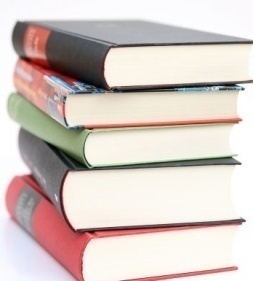 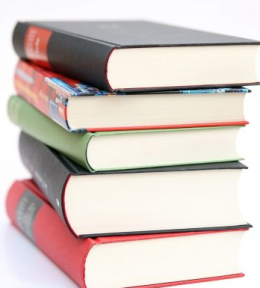 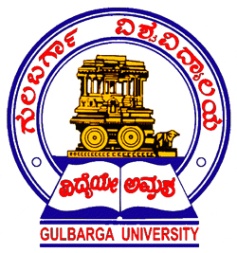 GULBARGA UNIVERSITY LIBRARYJnana Ganga, Kalburagi – 585 106, KarnatakaURL: www.guglibrary.net Acc.NoAuthorTitlePublisherYearCall NoType Book106436Boyer, RodneyConcepts in BiochemistryBrooks Cole Publishing Company,1999574.192 BOYBK114627Ashraf, UmelaniUrdu Qasida NigariEducational Book House,20038U1.09 ASHBK114660Abdullah, SyedSir Syed Aur Unkai Namauear RafqaEducational Book House,20018U0.09 ABDBK145342Cornell, DrucillaDefending IdealsRoutledge,2004320 CORBK146014Kumbargoudar, PraveenkumarDigital Libraries : A PrimerCurrent Publications,2020025.042 KUMREF146015Kumbargoudar, PraveenkumarDigital Libraries : A PrimerCurrent Publications,2020025.042 KUMBK146016Kumbargoudar, PraveenkumarDigital Libraries : A PrimerCurrent Publications,2020025.042 KUMBK146017Kumbargoudar, PraveenkumarDigital Libraries : A PrimerCurrent Publications,2020025.042 KUMBK146018Kumbargoudar, PraveenkumarDigital Libraries : A PrimerCurrent Publications,2020025.042 KUMBK146149Tippanna, ShekarrajSocio-Economic Status of WomenCurrent Publications,2020305.42 TIPBK146150Tippanna, ShekarrajSocio-Economic Status of WomenCurrent Publications,2020305.42 TIPBK146151Tippanna, ShekarrajSocio-Economic Status of WomenCurrent Publications,2020305.42 TIPREF146152Pattankar, Shrimant G.Seasonal Migration and Family LifeCurrent Publications,2020304.8 PATBK146153Kulkarni, V. VTribals in IndiaCurrent Publication,2020307.7720954 KULBK146154Kulkarni, V. VTribals in IndiaCurrent Publication,2020307.7720954 KULBK146155Kulkarni, V. VTribals in IndiaCurrent Publication,2020307.7720954 KULREF146156Somashekher, C.Encyclopedia of Babu Jagjivan Ram Life and Contributions Vol-1 to 4Current Publications,2020954.04092 SOMREF146157Somashekher, C.Encyclopedia of Babu Jagjivan Ram Life and Contributions Vol-1 to 4Current Publications,2020954.04092 SOMREF146158Somashekher, C.Encyclopedia of Babu Jagjivan Ram Life and Contributions Vol-1 to 4Current Publications,2020954.04092 SOMREF146159Somashekher, C.Encyclopedia of Babu Jagjivan Ram Life and Contributions Vol-1 to 4Current Publications,2020954.04092 SOMREF146160Rathod, EkeshwariDomestic ViolanceCurrent Publications,2021823.82 RATBK146161Rathod, EkeshwariDomestic ViolanceCurrent Publications,2021823.82 RATBK146162Rathod, EkeshwariDomestic ViolanceCurrent Publications,2021823.82 RATBK146178Chaudary, Rakesh P.Problems of Industrial Labour in IndiaCurrent Publications,2019331.10954 CHABK146179Chaudary, Rakesh P.Problems of Industrial Labour in IndiaCurrent Publications,2019331.10954 CHABK146180Chaudary, Rakesh P.Problems of Industrial Labour in IndiaCurrent Publications,2019331.10954 CHAREF146190Masram, Deepak RushiUrban Development in IndiaCurrent Publication,2021307.760954 MASREF146191Masram, Deepak RushiUrban Development in IndiaCurrent Publication,2021307.760954 MASBK146192Masram, Deepak RushiUrban Development in IndiaCurrent Publication,2021307.760954 MASBK146193Jange, Hanumanth S.Yoga, Beauty and HealthCurrent Publications,2021796.07 JANBK146194Jange, Hanumanth S.Yoga, Beauty and HealthCurrent Publications,2021796.07 JANBK146195Jange, Hanumanth S.Yoga, Beauty and HealthCurrent Publications,2021796.07 JANREF146196Sindhe, Jaganath R.Dr. Ambedkar Thoughts and IdeologiesCurrent Publication,2019954.035 SINBK146197Sindhe, Jaganath R.Dr. Ambedkar Thoughts and IdeologiesCurrent Publication,2019954.035 SINBK146198Sindhe, Jaganath R.Dr. Ambedkar Thoughts and IdeologiesCurrent Publication,2019954.035 SINREF146226Thanu, ShantappaGandhi and AmbedkarCurrent Publication,2018954.035 THABK146227Thanu, ShantappaGandhi and AmbedkarCurrent Publication,2018954.035 THABK146228Thanu, ShantappaGandhi and AmbedkarCurrent Publication,2018954.035 THAREF146229Baligar, Malleshappa P.Research Methodology Tools and TechniquesCurrent Publications,2021300.72 BALBK146230Baligar, Malleshappa P.Research Methodology Tools and TechniquesCurrent Publications,2021300.72 BALBK146231Baligar, Malleshappa P.Research Methodology Tools and TechniquesCurrent Publications,2021300.72 BALREF146235Huchhe, GowdaRural Development in IndiaCurrent Publication,2016307.1412 HUCBK146236Huchhe, GowdaRural Development in IndiaCurrent Publication,2016307.1412 HUCBK146237Huchhe, GowdaRural Development in IndiaCurrent Publication,2016307.1412 HUCREF146238Gowda, HuchheGender Issues in IndiaCurrent Publication,2016305.420954 GOWBK146239Gowda, HuchheGender Issues in IndiaCurrent Publication,2016305.420954 GOWBK146240Gowda, HuchheGender Issues in IndiaCurrent Publication,2016305.420954 GOWREF146251Dharurkar, Vijaykumar L.Communication RevolutionCurrent Publication,2016070.04 DHABK146252Dharurkar, Vijaykumar L.Communication RevolutionCurrent Publication,2016070.04 DHABK146253Dharurkar, Vijaykumar L.Communication RevolutionCurrent Publication,2016070.04 DHABK146254Dharurkar, Vijaykumar L.Communication RevolutionCurrent Publication,2016070.04 DHABK146255Dharurkar, Vijaykumar L.Communication RevolutionCurrent Publication,2016070.04 DHAREF146261Mahajan, YogeshCommunications for DevelopmentCurrent Publications,2021070.014 MAHBK146262Mahajan, YogeshCommunications for DevelopmentCurrent Publications,2021070.014 MAHBK146263Mahajan, YogeshCommunications for DevelopmentCurrent Publications,2021070.014 MAHBK146264Mahajan, YogeshCommunications for DevelopmentCurrent Publications,2021070.014 MAHBK146265Mahajan, YogeshCommunications for DevelopmentCurrent Publications,2021070.014 MAHREF146266Manas, Gouri ManikManagement and NGOCurrent Publications,2020361.77 MANREF146267Manas, Gouri ManikManagement and NGOCurrent Publications,2020361.77 MANBK146268Manas, Gouri ManikManagement and NGOCurrent Publications,2020361.77 MANBK146269Manas, Gouri ManikManagement and NGOCurrent Publications,2020361.77 MANBK146270Manas, Gouri ManikManagement and NGOCurrent Publications,2020361.77 MANBK146276Bennur, YusufHorizons of Corporate Social ResponsibilityCurrent Publication,2021658.408 BENBK146277Bennur, YusufHorizons of Corporate Social ResponsibilityCurrent Publication,2021658.408 BENBK146499Somashekher, C.Babu Jagjivan Ram : A Dalit PerspectiveCurrent Publications,2020954.035092 SOMBK146500Somashekher, C.Babu Jagjivan Ram : A Dalit PerspectiveCurrent Publications,2020954.035092 SOMBK146501Somashekher, C.Babu Jagjivan Ram : A Dalit PerspectiveCurrent Publications,2020954.035092 SOMBK146502Somashekher, C.Babu Jagjivan Ram : A Dalit PerspectiveCurrent Publications,2020954.035092 SOMBK146503Somashekher, C.Babu Jagjivan Ram : A Dalit PerspectiveCurrent Publications,2020954.035092 SOMREF146539Sindhe, Jaganath R.Thoughts of Dr. B. R. Ambedkar Vol-1 to 10Current Publications,2019954.035 SINREF146540Sindhe, Jaganath R.Thoughts of Dr. B. R. Ambedkar Vol-1 to 10Current Publications,2019954.035 SINREF146541Sindhe, Jaganath R.Thoughts of Dr. B. R. Ambedkar Vol-1 to 10Current Publications,2019954.035 SINREF146542Sindhe, Jaganath R.Thoughts of Dr. B. R. Ambedkar Vol-1 to 10Current Publications,2019954.035 SINREF146543Sindhe, Jaganath R.Thoughts of Dr. B. R. Ambedkar Vol-1 to 10Current Publications,2019954.035 SINREF146544Sindhe, Jaganath R.Thoughts of Dr. B. R. Ambedkar Vol-1 to 10Current Publications,2019954.035 SINREF146545Sindhe, Jaganath R.Thoughts of Dr. B. R. Ambedkar Vol-1 to 10Current Publications,2019954.035 SINREF146546Sindhe, Jaganath R.Thoughts of Dr. B. R. Ambedkar Vol-1 to 10Current Publications,2019954.035 SINREF146547Sindhe, Jaganath R.Thoughts of Dr. B. R. Ambedkar Vol-1 to 10Current Publications,2019954.035 SINREF146548Sindhe, Jaganath R.Thoughts of Dr. B. R. Ambedkar Vol-1 to 10Current Publications,2019954.035 SINREF146549Shinde, Ganapathi Z.Emerging Technologies and Future of LibrariesDaya Publishing House,2015025.0285 SHIREF146550Shinde, Ganapathi Z.Emerging Technologies and Future of LibrariesDaya Publishing House,2015025.0285 SHIBK146551Shinde, Ganapathi Z.Emerging Technologies and Future of LibrariesDaya Publishing House,2015025.0285 SHIBK146552Shinde, Ganapathi Z.Emerging Technologies and Future of LibrariesDaya Publishing House,2015025.0285 SHIBK146553Shinde, Ganapathi Z.Emerging Technologies and Future of LibrariesDaya Publishing House,2015025.0285 SHIBK146554Kattimani, P. SProfessional Sustenance, Research Support and Preparing for NAAC in AcademicsTejas Publishers,2019020.55 KATBK146555Kattimani, P. SProfessional Sustenance, Research Support and Preparing for NAAC in AcademicsTejas Publishers,2019020.55 KATBK146556Kattimani, P. SProfessional Sustenance, Research Support and Preparing for NAAC in AcademicsTejas Publishers,2019020.55 KATBK146557Kattimani, P. SProfessional Sustenance, Research Support and Preparing for NAAC in AcademicsTejas Publishers,2019020.55 KATBK146558Kattimani, P. SProfessional Sustenance, Research Support and Preparing for NAAC in AcademicsTejas Publishers,2019020.55 KATBK146559Chan, TerrenceUNIX System Programming Using C++PHI Learning of India Private Limited,2005005.133 CHABK146560Chan, TerrenceUNIX System Programming Using C++PHI Learning of India Private Limited,2005005.133 CHABK146561Chan, TerrenceUNIX System Programming Using C++PHI Learning of India Private Limited,2005005.133 CHABK146562Rajaraman, V.Digital Logic and Computer OrganizationPHI Learing Pvt. Ltd,2006621.38153 RAJBK146563Pezze, MauroSoftware Testing and Analysis : Process, Principles and TechniquesWiley India Pvt. Ltd.,2016005.14 PEZBK146564Buyya, RajkumarCloud Computing Principles and ParadigmsWiley India Pvt. Ltd.,2017004.6782 BUYBK146565Anahory, SamData Warehousing in the Real World : A Practical Gude for Building Decision Support SystemsPearson Education,2015005.745 ANABK146566Anahory, SamData Warehousing in the Real World : A Practical Gude for Building Decision Support SystemsPearson Education,2015005.745 ANABK146567Anahory, SamData Warehousing in the Real World : A Practical Gude for Building Decision Support SystemsPearson Education,2015005.745 ANABK146568Anahory, SamData Warehousing in the Real World : A Practical Gude for Building Decision Support SystemsPearson Education,2015005.745 ANABK146569Anahory, SamData Warehousing in the Real World : A Practical Gude for Building Decision Support SystemsPearson Education,2015005.745 ANAREF146570Foley, James D.Computer Graphics : Principles and PracticePearson Education,2009006.06 FOLBK146571Foley, James D.Computer Graphics : Principles and PracticePearson Education,2009006.06 FOLBK146572Stallings, WilliamData and Computer CommunicationsPearson Education,2007004.6 STABK146573Stallings, WilliamData and Computer CommunicationsPearson Education,2007004.6 STABK146574Levitin, AnanyIntroduction to the Design and Analysis of AlgorithmsPearson,2016005.1 LEVBK146575Levitin, AnanyIntroduction to the Design and Analysis of AlgorithmsPearson,2016005.1 LEVBK146576Sommerville, IanSoftware EngineeringPearson Education,2013005.1 SOMBK146577Sebesta, Robert W.Programming the World Wide WebPearson Education,2012004.678 SEBBK146578Elmasri, RamezDatabase Systems Models, Languages, Design and Application ProgrammingPearson Education,2013005.74 ELMBK146579Booch, GradyUnified Modeling Language User GuidePearson Education,2013005.133 BOOREF146580Booch, GradyUnified Modeling Language User GuidePearson Education,2013005.133 BOOBK146581Booch, GradyUnified Modeling Language User GuidePearson Education,2013005.133 BOOBK146582Booch, GradyUnified Modeling Language User GuidePearson Education,2013005.133 BOOBK146583Booch, GradyUnified Modeling Language User GuidePearson Education,2013005.133 BOOBK146584Annadurai, S.Fundamentals of Digital Image ProcessingPearson Education,2016004.5 ANNBK146585Beck, Leland L.System Software : An Introduction to Systems ProgrammingPearson Education,2013005.42 BECBK146586Beck, Leland L.System Software : An Introduction to Systems ProgrammingPearson Education,2013005.42 BECBK146587Beck, Leland L.System Software : An Introduction to Systems ProgrammingPearson Education,2013005.42 BECBK146588Beck, Leland L.System Software : An Introduction to Systems ProgrammingPearson Education,2013005.42 BECREF146589Comer, Douglas E.Computer Networks and Internets with Internet ApplicationsPearson Education,2015004.6 COMBK146590Kolman, BernardDiscrete Mathematical StructuresPearson Education,2015519.3 KOLBK146591Forsyth, David A.Computer Vision : A Modern ApproachPearson Education,2015006.37 FORBK146592Forsyth, David A.Computer Vision : A Modern ApproachPearson Education,2015006.37 FORBK146593Forsyth, David A.Computer Vision : A Modern ApproachPearson Education,2015006.37 FORBK146594Forsyth, David A.Computer Vision : A Modern ApproachPearson Education,2015006.37 FORBK146596Gordon, GeoffreySystem SimulationPearson Published2015003 GORBK146597Gordon, GeoffreySystem SimulationPearson Published2015003 GORBK146598Gordon, GeoffreySystem SimulationPearson Published2015003 GORBK146599Gordon, GeoffreySystem SimulationPearson Published2015003 GORBK146600Gordon, GeoffreySystem SimulationPearson Published2015003 GORREF146601Balagurusamy, E.Programming with JAVAMcGraw Hill Education Pvt. Ltd.,2019005.133 BALBK146602Balagurusamy, E.Programming with JAVAMcGraw Hill Education Pvt. Ltd.,2019005.133 BALBK146603Balagurusamy, E.Programming in ANSI C2019004 BALBK146604Balagurusamy, E.Programming in ANSI C2019004 BALBK146605Kothari, C. R.Research Methodology Methods and TechniquesNew Age International Pvt. Ltd.,2019380.72 KOTBK146606Kothari, C. R.Research Methodology Methods and TechniquesNew Age International Pvt. Ltd.,2019380.72 KOTBK146607Kothari, C. R.Research Methodology Methods and TechniquesNew Age International Pvt. Ltd.,2019380.72 KOTBK146608Kothari, C. R.Research Methodology Methods and TechniquesNew Age International Pvt. Ltd.,2019380.72 KOTBK146609Kothari, C. R.Research Methodology Methods and TechniquesNew Age International Pvt. Ltd.,2019380.72 KOTREF146610Srinivasa, K. GInternet of ThingsCengage,2017004.678 SRIBK146611Parikh, MargieOrganisational BehaviourTata McGraw Hill Education Pvt. Ltd.,2012658.3 PARBK146612Parikh, MargieOrganisational BehaviourTata McGraw Hill Education Pvt. Ltd.,2012658.3 PARBK146613Anthony, Robert N.Management Control SystemsManagement Control Systems2014658.4013 ANTBK146614Anthony, Robert N.Management Control SystemsManagement Control Systems2014658.4013 ANTBK146615Aswathappa, K.International Human Resource Management20150658.3 ASWBK146616Aswathappa, K.International Human Resource Management20150658.3 ASWBK146617Robbins, Stephen P.Organizational BehaviorPearson Education,2014658.3 ROBBK146618Robbins, Stephen P.Organizational BehaviorPearson Education,2014658.3 ROBBK146619Case, Karl E.Principles of EconomicsPearson,2016330 CASBK146620Case, Karl E.Principles of EconomicsPearson,2016330 CASBK146621Khan, M. Y.Management Accounting Text, Problems and CasesMcGraw Hill Education Pvt. Ltd.,2018658.1511 KHABK146622Besterfield, Dale. H.Total Quality ManagementPearson,2019658.4013 BESBK146623Besterfield, Dale. H.Total Quality ManagementPearson,2019658.4013 BESBK146624Zeithaml, Valarie A.Services MarketingMcGraw Hill Education Pvt. Ltd.,2018658.8 ZEIBK146625Chandra, PrasannaFinancial Management Theory and PracticeMcGraw Hill Education Pvt. Ltd.,2019658.15 CHABK146626Khan, M. Y.Financial Management Text, Problems and CasesMcGraw Hill Education Pvt. Ltd.,2019380 KHABK146627Buchanan, W. J.Handbook of Data Communications and Networks Vol-2Springer,2006004.603 BUCREF146628Buchanan, W. J.Handbook of Data Communications and Networks Vol-2Springer,2006004.603 BUCREF146703Dahiya, Poonam DalalAncient and Medieval IndiaMcGraw Hill Education,2021954.01 DHACP146704Dahiya, Poonam DalalAncient and Medieval IndiaMcGraw Hill Education,2021954.01 DHACP146705RanganathGeography of KarnatakaMysore Book House,2020910.95487 RANCP146706RanganathGeography of KarnatakaMysore Book House,2020910.95487 RANCP146707Nayaka, HussainappaPolice Sub-InspectorSomu Prakashan,2020001.076 NAYCP146708Nayaka, HussainappaPolice Sub-InspectorSomu Prakashan,2020001.076 NAYCP146709Jain, AkshatAnthropology DemystifiedJice Publications,2020301.076 JAICP146710Jain, AkshatAnthropology DemystifiedJice Publications,2020301.076 JAICP146711Aggarwal, R. S.Modern Approach to Non-Verbal ReasoningS.Chand and Company,2018001.2076 AGGCP146712Aggarwal, R. S.Modern Approach to Non-Verbal ReasoningS.Chand and Company,2018001.2076 AGGCP146713Aggarwal, R. SObjective ArithmeticS.Chand and Company Pvt Ltd.,2018511.076 AGGCP146714Aggarwal, R. SObjective ArithmeticS.Chand and Company Pvt Ltd.,2018511.076 AGGCP146715Aggarwal, R. S.Arithmetic Subjective and Objective for Competitive ExaminationsS.Chand and Company,2019513.076 AGGCP146716Aggarwal, R. S.Arithmetic Subjective and Objective for Competitive ExaminationsS.Chand and Company,2019513.076 AGGCP146717Venkataramanaswamy, S. VSmart Science for Competitive ExamsBhanu Publications,2021507.6 VENCP146718Venkataramanaswamy, S. VSmart Science for Competitive ExamsBhanu Publications,2021507.6 VENCP146719Raghavendra, L.K.C.S.Rs. Karnataka Civil Service RulesSri Raghavendra Prakashan,2021350.1 RAGCP146720Raghavendra, L.K.C.S.Rs. Karnataka Civil Service RulesSri Raghavendra Prakashan,2021350.1 RAGCP146721Laxmikanth, M.Administrative Theory for Civil Services Main ExaminationMcGraw Hill Education Pvt. Ltd.,2017352.35 LAXCP146722Laxmikanth, M.Administrative Theory for Civil Services Main ExaminationMcGraw Hill Education Pvt. Ltd.,2017352.35 LAXCP146723Mehrishi, RajivIndia fov Civil Serices and other Competitive Examinations 2021McGraw Hill Education Pvt. Ltd.,2021050.954 MEHCP146724Mehrishi, RajivIndia fov Civil Serices and other Competitive Examinations 2021McGraw Hill Education Pvt. Ltd.,2021050.954 MEHCP146725Raghavendra, L.Co-Operative Competitive ExaminationsSri Raghavendra Prakashan,2021332.1 RAGCP146726Raghavendra, L.Co-Operative Competitive ExaminationsSri Raghavendra Prakashan,2021332.1 RAGCP146763Chatterjee, RomaIndia 2021 : A Reference AnnualMinistry of Information and Broadcasting,2021954 CHACP146764Chatterjee, RomaIndia 2021 : A Reference AnnualMinistry of Information and Broadcasting,2021954 CHACP146767Gschneidner, Karl A.Handbook on the Physics and Chemistry of Rare Earths Vol-32Elsevier Science,2001546.41 GSCREF146768Mathew, PhilipManorama Year Book 2021Malayala Manorama,2021050.954 MATCP146769Mathew, PhilipManorama Year Book 2021Malayala Manorama,2021050.954 MATCP146770Mathew, PhilipManorama Year Book 2021Malayala Manorama,2021050.954 MATCP146771Jain, RahulPanorama Year Book 2021Pratiyogita Darpan,2021050.954 JAICP146772Jain, RahulPanorama Year Book 2021Pratiyogita Darpan,2021050.954 JAICP146773Jain, RahulPanorama Year Book 2021Pratiyogita Darpan,2021050.954 JAICP146774Chatterjee, RomaIndia 2021 : A Reference AnnualMinistry of Information and Broadcasting,2021954 CHACP146775Chatterjee, RomaIndia 2021 : A Reference AnnualMinistry of Information and Broadcasting,2021954 CHACP146776Chatterjee, RomaIndia 2021 : A Reference AnnualMinistry of Information and Broadcasting,2021954 CHACP146777Sonkar, SatishWorld History of Physical and Health EducationABD Publishers,2018796 SONBK146778Sonkar, SatishWorld History of Physical and Health EducationABD Publishers,2018796 SONBK146780Sonkar, SatishWorld History of Physical and Health Education Medieval PeriodABD Publishers,2018796.04 SONBK146781Sonkar, SatishWorld History of Physical and Health Education Medieval PeriodABD Publishers,2018796.04 SONBK146782Sonkar, SatishWorld History of Physical and Health Education Medieval PeriodABD Publishers,2018796.04 SONBK146783Sonkar, SatishWorld History of Physical and Health Education Modern PeriodABD Publishers,2018796 SONBK146784Sonkar, SatishWorld History of Physical and Health Education Modern PeriodABD Publishers,2018796 SONBK146785Sonkar, SatishWorld History of Physical and Health Education Modern PeriodABD Publishers,2018796 SONBK146786Bose, PradeepChild Care and Child Development Psychological PerspectiveABD Publishers,2017155.4 BOSBK146787Bose, PradeepChild Care and Child Development Psychological PerspectiveABD Publishers,2017155.4 BOSBK146788Bose, PradeepChild Care and Child Development Psychological PerspectiveABD Publishers,2017155.4 BOSBK146789Garg, MadhuDiet, Nutrition and HealthABD Publishers,2017796 GARBK146790Garg, MadhuDiet, Nutrition and HealthABD Publishers,2017796 GARBK146791Garg, MadhuDiet, Nutrition and HealthABD Publishers,2017796 GARBK146792Ramaswamy, ArindamFood PreservationOxford Book Company,2019664.028 RAMBK146793Ramaswamy, ArindamFood PreservationOxford Book Company,2019664.028 RAMBK146794Ramaswamy, ArindamFood PreservationOxford Book Company,2019664.028 RAMBK146795Sonkar, SatishFoundation of Physical EducationABD Publishers,2018796 SONBK146796Sonkar, SatishFoundation of Physical EducationABD Publishers,2018796 SONBK146797Sonkar, SatishFoundation of Physical EducationABD Publishers,2018796 SONBK146798Jai BhagwanGames and Physical Education SchoolsABD Publishers,2018796 JAIBK146799Jai BhagwanGames and Physical Education SchoolsABD Publishers,2018796 JAIBK146800Jai BhagwanGames and Physical Education SchoolsABD Publishers,2018796 JAIBK146801Pal, Ajay SahajHealth and College EducationABD Publishers,2018371.2 PALBK146802Pal, Ajay SahajHealth and College EducationABD Publishers,2018371.2 PALBK146803Pal, Ajay SahajHealth and College EducationABD Publishers,2018371.2 PALBK146804Asha RaniHealth Education and Child DevelopmentIshika Publishing House,2017155.4 ASHBK146805Asha RaniHealth Education and Child DevelopmentIshika Publishing House,2017155.4 ASHBK146806Asha RaniHealth Education and Child DevelopmentIshika Publishing House,2017155.4 ASHBK146807Neelam KumariHealth of Women Social and Cultural PerspectiveIshika Publishing House,2014306.461082 NEEBK146808Neelam KumariHealth of Women Social and Cultural PerspectiveIshika Publishing House,2014306.461082 NEEBK146809Neelam KumariHealth of Women Social and Cultural PerspectiveIshika Publishing House,2014306.461082 NEEBK146810Tajne, Madhukar K.Health Psychology Basic Issues and ProcessIshika Publishing House,2017150 TAJBK146811Tajne, Madhukar K.Health Psychology Basic Issues and ProcessIshika Publishing House,2017150 TAJBK146812Tajne, Madhukar K.Health Psychology Basic Issues and ProcessIshika Publishing House,2017150 TAJBK146813Rokade, P. R.Organization Administration and Sports TechnologyABD Publishers,2018796 ROKBK146814Rokade, P. R.Organization Administration and Sports TechnologyABD Publishers,2018796 ROKBK146815Rokade, P. R.Organization Administration and Sports TechnologyABD Publishers,2018796 ROKBK146816Rokade, P. R.Philosophical, Sociological Foundations of Physical EducationABD Publishers,2018796 ROKBK146817Rokade, P. R.Philosophical, Sociological Foundations of Physical EducationABD Publishers,2018796 ROKBK146818Rokade, P. R.Philosophical, Sociological Foundations of Physical EducationABD Publishers,2018796 ROKBK146819Sonkar, SatishPhysical Fitness and Health ProgrammeABD Publishers,2018796.4 SONBK146820Sonkar, SatishPhysical Fitness and Health ProgrammeABD Publishers,2018796.4 SONBK146821Sonkar, SatishPhysical Fitness and Health ProgrammeABD Publishers,2018796.4 SONBK146822Sonkar, SatishPractical Sports TrainingABD Publishers,2018796 SONBK146823Sonkar, SatishPractical Sports TrainingABD Publishers,2018796 SONBK146824Sonkar, SatishPractical Sports TrainingABD Publishers,2018796 SONBK146825Ambedkar, Nagendra S.Primary Health Care Policy Issues and TrendsABD Publishers,2018362.1 AMBBK146826Ambedkar, Nagendra S.Primary Health Care Policy Issues and TrendsABD Publishers,2018362.1 AMBBK146827Ambedkar, Nagendra S.Primary Health Care Policy Issues and TrendsABD Publishers,2018362.1 AMBBK146828Agrawal, SeemaSocial and Cultural Dimensions in HealthABD Publishers,2015306.461 AGRBK146829Agrawal, SeemaSocial and Cultural Dimensions in HealthABD Publishers,2015306.461 AGRBK146830Agrawal, SeemaSocial and Cultural Dimensions in HealthABD Publishers,2015306.461 AGRBK146831Dashora, TusharSpiritual Secrets of Pregnancy and ChildbirthOxford Book Company,2021129 DASBK146832Dashora, TusharSpiritual Secrets of Pregnancy and ChildbirthOxford Book Company,2021129 DASBK146833Dashora, TusharSpiritual Secrets of Pregnancy and ChildbirthOxford Book Company,2021129 DASBK146834Rokade, P. RSports Psychology and History of Physical EducationABD Publishers,2018796.01 ROKBK146835Rokade, P. RSports Psychology and History of Physical EducationABD Publishers,2018796.01 ROKBK146836Rokade, P. RSports Psychology and History of Physical EducationABD Publishers,2018796.01 ROKBK146837Baviskar, S. G.Youth and NSS RoleABD Publishers,2016378.103 BAVBK146838Baviskar, S. G.Youth and NSS RoleABD Publishers,2016378.103 BAVBK146839Baviskar, S. G.Youth and NSS RoleABD Publishers,2016378.103 BAVBK146840Salampure, Bharatsing AsaramPhysical Fitness and Health HazardsABD Publishers,2021796 SALBK146841Salampure, Bharatsing AsaramPhysical Fitness and Health HazardsABD Publishers,2021796 SALBK146842Salampure, Bharatsing AsaramPhysical Fitness and Health HazardsABD Publishers,2021796 SALBK146843Singh, ChitralekhaEncyclopedic History of Indian Art Vol1 to 5Oxford Book Company,2019709.54 SINREF146844Singh, ChitralekhaEncyclopedic History of Indian Art Vol1 to 5Oxford Book Company,2019709.54 SINREF146845Singh, ChitralekhaEncyclopedic History of Indian Art Vol1 to 5Oxford Book Company,2019709.54 SINREF146846Singh, ChitralekhaEncyclopedic History of Indian Art Vol1 to 5Oxford Book Company,2019709.54 SINREF146847Singh, ChitralekhaEncyclopedic History of Indian Art Vol1 to 5Oxford Book Company,2019709.54 SINREF146848Gupta, TanujHandbook of New Horizon in Taxation GST Vol-1 to 3Oxford Book Company,2018343.052 GUPREF146849Gupta, TanujHandbook of New Horizon in Taxation GST Vol-1 to 3Oxford Book Company,2018343.052 GUPREF146850Gupta, TanujHandbook of New Horizon in Taxation GST Vol-1 to 3Oxford Book Company,2018343.052 GUPREF146851Uppal, ShwetaPart with the SunNational Council and Educational Research and Training,2019820 UPPCP146853Uppal, ShwetaHoneysuckle Textbook in English for Class VINational Council of Educational Research Training,2021820 UPPCP146854Uppal, ShwetaMathematics Textbook for Class VINational Council of Educational,2021510 UPPCP146855Uppal, ShwetaScience Textbook for Class VINational Council of Education,2021500 UPPCP146856Uppal, ShwetaSocial Science Our Pasts-I Textbook in History for Class-VINational Council of Education,2021954 UPPCP146857Uppal, ShwetaVasant Part-INational Council of Educational,20218H0 UPPCP146859Uppal, ShwetaGanit 7th ClassNational Council of Educational Research and Training,2019510 UPPCP146860Uppal, ShwetaHoneycomb 7th ClassNational Council of Educational Research Training,2021820 UPPCP146861Uppal, ShwetaMathematics 7th ClassNational Council of Educational,2021510 UPPCP146862Uppal, ShwetaRuchira Part-INational Council of Educational Research and Training,20198H0 UPPCP146863Uppal, ShwetaRuchira Part-IINational Council of Educational,20198H0 UPPCP146864Uppal, ShwetaSamajik Vighyan - Hamara Paryavaran 7th ClassNational Council and Educational Research and Training,2019910 UPPCP146865Uppal, ShwetaSamajik Vighyan - Hamare Atit, Part-II 7th ClassNational Council of Educational Research and Training,2021954 UPPCP146866Uppal, ShwetaSamajik Vighyan - Samajik Evam Rajnitik Jivan, Part-II 7th ClassNational Council of Educational Research and Training,2020320 UPPCP146867Uppal, ShwetaScience Textbook for Class VIINational Council of Educational Research and Training,2021500 UPPCP146868Uppal, ShwetaSocial Science our Environment 7th ClassNational Council of Educational Research and Training,2019910 UPPCP146869Uppal, ShwetaSocial Science Our Pasts-II 7th ClassNational Council of Educational Research and Training,2021954 UPPCP146870Uppal, ShwetaSocial and Political Life-IINational Council of Educational Research and Training,2020320 UPPCP146872Uppal, ShwetaHoneydew 8th ClassNational Council of Educational Research and Training,2019820 UPPCP146873Uppal, ShwetaIt so Happened 8th ClassNational Council of Educational,2019820 UPPCP146874Uppal, ShwetaMathematics 8th ClassNational Council of Educational,2021510 UPPCP146875Uppal, ShwetaRuchira Part-IIINational Council of Educational Research and Training,20198H0 UPPCP146876Uppal, ShwetaSamajik Evam Rajnitik Jivan, Part-IIINational Council of Educational Research and Training,2020320 UPPCP146877Uppal, ShwetaSamajik Vighyan - Hamare Atit - Part-IIINational Council of Educational Research and Training,2021954 UPPCP146878Uppal, ShwetaSamajik Vighyan - Sansadhan Evam VikasNational Council and Educational Research and Training,2021301 UPPCP146879Uppal, ShwetaScienceNational Council of Educational Research and Training,2021500 UPPCP146880Uppal, ShwetaOur Pasts-III 8th ClassNational Council and Educational Research and Training,2021954 UPPCP146881Uppal, ShwetaSocial Science Resources and Development 8th ClassNational Council of Educational Research and Training,2019330 UPPCP146882Uppal, ShwetaSocial and Political Life-III 8th ClassNational Council and Educational,2021320 UPPCP146883Vasant Part-IINational Council of Educational Research and Training,20198H0 Uppal, ShwetaCP146884Uppal, ShwetaArthshastra 9th ClassNational Council and Educational Research and Training,2019330 UPPCP146885Uppal, ShwetaBeehive 9th ClassNational Council of Educational Research and Training,2021820 UPPCP146886Uppal, ShwetaIsparsh Part-INational Council of Educational,20198H0 UPPCP146887Uppal, ShwetaKshitij Part-1National Council of Education,20188H0 UPPCP146888Uppal, ShwetaGanit 9th ClassNational Council of Educational,2019510 UPPCP146889Uppal, ShwetaMathematics 9th ClassNational Council of Educational Research and Training,2021510 UPPCP146890Uppal, ShwetaMoments 9th ClassNational Council of Educational,2021820 UPPCP146891Uppal, ShwetaSanchyan, Part-I 9th ClassNational Council of Educational,20188H0 UPPCP146892Uppal, ShwetaScience 11th ClassNational Council of Educational Research and Training,2021500 UPPCP146893Uppal, ShwetaVighyan 9th ClassNational Council of Educational Research and Training,2019500 UPPCP146894Uppal, ShwetaShemushi (Sanskarat) Part-I 9th ClassNational Council of Educational Research and Training,20208H0 UPPCP146895Uppal, ShwetaSocial Science Democratic Politics-I 11th ClassNational Council of Educational Research and Training,2021321.8 UPPCP146896Uppal, ShwetaSamajik Vighyan Laktantrik Rajniti Part-I 9th ClassNational Council of Educational Research and Training,2020320 UPPCP146897Uppal, ShwetaSocial Science India and the Contemporary World-I 9th ClassNational Council of Educational Research and Training,2021954 UPPCP146898Uppal, ShwetaAarthik Vikash Ki Samaj 10th ClassNational Council of Educational Research and Training,2019330 UPPCP146899Uppal, ShwetaGanit 10th ClassNational Council of Educational Research and Training,2019510 UPPCP146900Uppal, ShwetaSparsha Part-II 10th ClassNational Council of Educational Research and Training,20198H0 UPPCP146901Uppal, ShwetaKshitij Part-2 10th ClassNCERT,20198H0 UPPCP146902Uppal, ShwetaMathematics 10th ClassNational Council of Educational Research and Training,2021510 UPPCP146903Uppal, ShwetaSamajik Vighyan - Bharat aur Samkalin Vishv Part-II 10th ClassNational Council of Educational Research and Training,2019954 UPPCP146904Uppal, ShwetaSamajik Vighyan Loktantrik Rajaniti Part-IINational Council and Educational Research and Training,2019320 UPPCP146905Uppal, ShwetaScience 10th ClassNational Council and Educational Research and Training,2019500 UPPCP146906Uppal, ShwetaSocial Science Contemporary India-II 10th ClassNational Council of Educational Research and Training,2021910 UPPCP146907Uppal, ShwetaSocial Science Democratic Politics-II 10th ClassNational Council and Educational Research and Training,2021321.8 UPPCP146908Uppal, ShwetaSocial Science India and the Contemporary World-II 10th ClassNational Council of Educational Research and Training,2019954 UPPCP146909Uppal, ShwetaUnderstanding Economics Development 10th ClassNational Council of Educational Research and Training,2019330 UPPCP146910Uppal, ShwetaVighyan 10th ClassNational Council of Educational Research and Training,2018500 UPPCP146911Uppal, ShwetaBharat Ka Sanvidhan Siddhant aur Vyavhar 11th ClassNational Council of Educational Research and Training,2020342.02 UPPCP146912Uppal, ShwetaBharatiya Arthvyavstha Ka Vikas 11th ClassNational Council of Educational Research and Training,2020330 UPPCP146913Uppal, ShwetaBhasvati Part-INCERT,20078H0 UPPCP146914Uppal, ShwetaBhoutik Bhugol Ke Mul Siddhant 11th ClassNational Council of Educational Research and Training,2019910 UPPCP146915Uppal, ShwetaBhugol me Prayogatmak Karya Part-I 11th ClassNational Council of Educational Research and Training,2019910 UPPCP146916Uppal, ShwetaFundamentals of Physical Geography 11th ClassNational Council of Educational Research and Training,2019910 UPPCP146917Uppal, ShwetaIndian Constitution at Work 11th ClassNational Council of Educational Research Training,2020320 UPPCP146918Uppal, ShwetaIndian Economics Development 11th ClassNCERT,2019330.0954 UPPCP146919Uppal, ShwetaJeeva Vighyan 11th ClassNational Council and Educational Research and Training,2019570 UPPCP146920Uppal, ShwetaPhysics Part-II 11th ClassNational Council of Educational Research and Training,2019530 UPPCP146921Uppal, ShwetaPolitical Theory 11th ClassNational Council of Educational Research and Training,2019320 UPPCP146922Uppal, ShwetaPractical Work in Geography Part-I 11th ClassNational Council and Educational Research and Training,2019910 UPPCP146923Uppal, ShwetaRasayan Part-2 11th ClassNational Council of Educational Research and Training,2018540 UPPCP146924Uppal, ShwetaRasayan - Part-I 11th ClassNCERT,2018540 UPPCP146925Uppal, ShwetaSamkalin Vishva Rajaniti 12th ClassNational Council of Educational Research and Training,2020320 UPPCP146926Uppal, ShwetaAaroha Part-II 12th ClassNational Council of Educational Research and Training,20198H0 UPPCP146927Uppal, ShwetaAccountancy Company Accounts and Analysis of Financial Statements 12th ClassNational Council of Educational Research and Training,2019657 UPPCP146928Uppal, ShwetaAccountancy Not-for-Profit Organisation and Partnership Accounts 12th ClassNational Council of Educational Research and Training,2019657 UPPCP146929Uppal, ShwetaAutral 12th ClassNational Council of Educational Research and Training,20198H0 UPPCP146930Uppal, ShwetaBharat Log aur Arthvyavstha 12th ClassNational Council of Educational Research and Training,2019330 UPPCP146931Uppal, ShwetaBharatiya Samaja 12th ClassNational Council of Educational Research and Training,2019301 UPPCP146932Uppal, ShwetaBiology 12th ClassNational Council of Educational Research and Training,2019570 UPPCP146933Uppal, ShwetaBusiness Studies Part-I Principles and Functions of Management 12th ClassNCERT,2019650 UPPCP146934Uppal, ShwetaBusiness Studies Part-I Business Finances and Marketing 12th ClassNCERT,2019650 UPPCP146935Uppal, ShwetaContemporary World PoliticsNational Council of Educational Research and Training,2007320 UPPCP146936Uppal, ShwetaFlamingo 12th ClassNational Council of Educational Research and Training,2019820 UPPCP146937Uppal, ShwetaFundamentals of Human Geography 12th ClassNational Council of Educational Research and Training,2019910 UPPCP146938Uppal, ShwetaIndia People and Economy 12th ClassNational Council of Educational Research and Training,2019330 UPPCP146939Uppal, ShwetaIndian Society 12th ClassNational Council of Educational Research and Training,2019301 UPPCP146940Uppal, ShwetaIntroductory Macroeconomics 12th ClassNational Council of Educational Research and Training,2019339 UPPCP146941Uppal, ShwetaJeeva Vighyan 12th ClassNational Council of Educational Research and Training,2019570 UPPCP146942Uppal, ShwetaManav Bhugol Ke Mul Siddhant 12th ClassNational Council of Educational Research and Training,2020910 UPPCP146943Uppal, ShwetaManoviynam 12th ClassNational Council and Educational Research and Training,2019150 UPPCP146944Uppal, ShwetaMathematics Part-i 12th ClassNational Council of Educational Research Training,2019510 UPPCP146945Uppal, ShwetaMathematics Part-II 12th ClassNational Council of Educational Research and Training,2019510 UPPCP146946Uppal, ShwetaPolitics in India Since Independence 12th ClassNational Council of Educational Research and Training,2020320 UPPCP146947Uppal, ShwetaSvatantra Bharat Me Rajniti 12th ClassNational Council of Educational Research and Training,2020320 UPPCP146948Uppal, ShwetaSocial Change and Development in India 12th ClassNational Council and Educational Research and Training,2019301 UPPCP146949Uppal, ShwetaVistas 12th ClassNational Council of Educational Research Training,2021820 UPPCP146950Uppal, ShwetaVitan Part-II 12th ClassNational Council of Educational Research and Training,20188H0 UPPCP147003Sharma, R. S.India's Ancient PastOxford University Press,2021954.01 SHABK147004Sharma, R. S.India's Ancient PastOxford University Press,2021954.01 SHABK147016Debasis, SamantaClassic Data StructuresPHI Learning Pvt. Ltd.,2021005.73 DEBBK147021Forouzan, Behrouz A.Data Communications and NetworkingMcGraw Hill Education,2022004.6 FORBK147022Forouzan, Behrouz A.Data Communications and NetworkingMcGraw Hill Education,2022004.6 FORBK147057Evett, Jack B.Fundamentals of Fluid MechanicsMcGraw Hill Education Pvt. Ltd.,2014620.106 EVEBK147058Malik, S. C.Mathematical AnalysisNew Age International Publishers,2022515 MALBK147059Malik, S. C.Mathematical AnalysisNew Age International Publishers,2022515 MALBK147060Malik, S. C.Mathematical AnalysisNew Age International Publishers,2022515 MALBK147061Malik, S. C.Mathematical AnalysisNew Age International Publishers,2022515 MALBK147082Harary, FrankGraph TheoryNarosa Publishing House,0511.5 HARBK147083Harary, FrankGraph TheoryNarosa Publishing House,0511.5 HARBK147084Harary, FrankGraph TheoryNarosa Publishing House,0511.5 HARBK147089Verma, P. S.GeneticsS.Chand and Company,2009591.35 VERBK147090Verma, P. S.GeneticsS.Chand and Company,2009591.35 VERBK147095Joseph, BennyEnvironmental Studies SimplifiedMcGraw Hill Education,2020628 JOSBK147096Joseph, BennyEnvironmental Studies SimplifiedMcGraw Hill Education,2020628 JOSBK147109Mandal, B. P.Backward Class in IndiaABD Publishers,2022362.80954 MANREF147119Jadoun, PoojaHuman Resource Development in LibrariesIshika Publishing House,2022025.8 JADBK147130Wordsworth, JamesEncyclopaedia of Plant Breeding Vol-1 & 2Oxford Book Company,2020580 WORREF147131Wordsworth, JamesEncyclopaedia of Plant Breeding Vol-1 & 2Oxford Book Company,2020580 WORREF147142Singh, S. K.Encyclopedia of Animal Breeding Methods and Techniques Vol-1 to 3Oxford Book Company,2021636.082 SINREF147143Singh, S. K.Encyclopedia of Animal Breeding Methods and Techniques Vol-1 to 3Oxford Book Company,2021636.082 SINREF147144Singh, S. K.Encyclopedia of Animal Breeding Methods and Techniques Vol-1 to 3Oxford Book Company,2021636.082 SINREF147156Thakur, LakshamaneshwarEncyclopaedia of Applied Psychology Vol-1 to 3ABD Publishers,2017158.03 THAREF147157Thakur, LakshamaneshwarEncyclopaedia of Applied Psychology Vol-1 to 3ABD Publishers,2017158.03 THAREF147158Thakur, LakshamaneshwarEncyclopaedia of Applied Psychology Vol-1 to 3ABD Publishers,2017158.03 THAREF147166Khare, RitaEncyclopaedia of Nanotechnology Vol-1 to 10Agrotech Press,2018620.503 KHAREF147167Khare, RitaEncyclopaedia of Nanotechnology Vol-1 to 10Agrotech Press,2018620.503 KHAREF147168Khare, RitaEncyclopaedia of Nanotechnology Vol-1 to 10Agrotech Press,2018620.503 KHAREF147169Khare, RitaEncyclopaedia of Nanotechnology Vol-1 to 10Agrotech Press,2018620.503 KHAREF147170Khare, RitaEncyclopaedia of Nanotechnology Vol-1 to 10Agrotech Press,2018620.503 KHAREF147171Khare, RitaEncyclopaedia of Nanotechnology Vol-1 to 10Agrotech Press,2018620.503 KHAREF147172Khare, RitaEncyclopaedia of Nanotechnology Vol-1 to 10Agrotech Press,2018620.503 KHAREF147173Khare, RitaEncyclopaedia of Nanotechnology Vol-1 to 10Agrotech Press,2018620.503 KHAREF147174Khare, RitaEncyclopaedia of Nanotechnology Vol-1 to 10Agrotech Press,2018620.503 KHAREF147175Khare, RitaEncyclopaedia of Nanotechnology Vol-1 to 10Agrotech Press,2018620.503 KHAREF147176Singh, Krishna KantEncyclopaedia of Social Work in 21st Century Vol-1 to 5ABD Publishers,2017361.3 SINREF147177Singh, Krishna KantEncyclopaedia of Social Work in 21st Century Vol-1 to 5ABD Publishers,2017361.3 SINREF147178Singh, Krishna KantEncyclopaedia of Social Work in 21st Century Vol-1 to 5ABD Publishers,2017361.3 SINREF147179Singh, Krishna KantEncyclopaedia of Social Work in 21st Century Vol-1 to 5ABD Publishers,2017361.3 SINREF147180Singh, Krishna KantEncyclopaedia of Social Work in 21st Century Vol-1 to 5ABD Publishers,2017361.3 SINREF147182Gupta, TanujHandbook of New Horizon in Taxation GST Vol-1 to 3Oxford Book Company,2018343.052 GUPREF147183Gupta, TanujHandbook of New Horizon in Taxation GST Vol-1 to 3Oxford Book Company,2018343.052 GUPREF147184Gupta, TanujHandbook of New Horizon in Taxation GST Vol-1 to 3Oxford Book Company,2018343.052 GUPREF147192Patil, Meghshyam K.Encyclopaedia of Applied Organic Chemistry Vol-1 to 5Oxford Book Company,2018547.003 PATREF147193Patil, Meghshyam K.Encyclopaedia of Applied Organic Chemistry Vol-1 to 5Oxford Book Company,2018547.003 PATREF147194Patil, Meghshyam K.Encyclopaedia of Applied Organic Chemistry Vol-1 to 5Oxford Book Company,2018547.003 PATREF147195Patil, Meghshyam K.Encyclopaedia of Applied Organic Chemistry Vol-1 to 5Oxford Book Company,2018547.003 PATREF147196Patil, Meghshyam K.Encyclopaedia of Applied Organic Chemistry Vol-1 to 5Oxford Book Company,2018547.003 PATREF147198Neelam KumariEncyclopaedia of Child Sociology Vol-1 to 3ABD Publishers,2018305.231 NEEREF147199Neelam KumariEncyclopaedia of Child Sociology Vol-1 to 3ABD Publishers,2018305.231 NEEREF147200Neelam KumariEncyclopaedia of Child Sociology Vol-1 to 3ABD Publishers,2018305.231 NEEREF147204Mark, BehanEncyclopaedia of Remote Sensing and GIS Applications in Applied Earth and Geosciences Vol-1 to 4Oxford Book Company,2021551.03 MARREF147205Mark, BehanEncyclopaedia of Remote Sensing and GIS Applications in Applied Earth and Geosciences Vol-1 to 4Oxford Book Company,2021551.03 MARREF147206Mark, BehanEncyclopaedia of Remote Sensing and GIS Applications in Applied Earth and Geosciences Vol-1 to 4Oxford Book Company,2021551.03 MARREF147207Mark, BehanEncyclopaedia of Remote Sensing and GIS Applications in Applied Earth and Geosciences Vol-1 to 4Oxford Book Company,2021551.03 MARREF147215Wordsworth, JamesEncyclopaedia of Plant Breeding Vol-1 & 2Oxford Book Company,2020631.5203 WORREF147216Wordsworth, JamesEncyclopaedia of Plant Breeding Vol-1 & 2Oxford Book Company,2020631.5203 WORREF147221Singh, Sanjay KumarEncyclopaedia of Human RightsABD Publishers,2019341.4803 SINREF147222Singh, Sanjay KumarEncyclopaedia of Human RightsABD Publishers,2019341.4803 SINREF147230Walekar, AshokEncyclopaedia of Sociology and Social Work Vol-1 & 2ABD Publishers,2019301.0954 WALREF147231Walekar, AshokEncyclopaedia of Sociology and Social Work Vol-1 & 2ABD Publishers,2019301.0954 WALREF147234Bhalla, VeenaHandbook of National Education Policy 2020 Vol-1 to Vol-5Oxford Book Company,2021379.54 BHAREF147235Bhalla, VeenaHandbook of National Education Policy 2020 Vol-1 to Vol-5Oxford Book Company,2021379.54 BHAREF147236Bhalla, VeenaHandbook of National Education Policy 2020 Vol-1 to Vol-5Oxford Book Company,2021379.54 BHAREF147237Bhalla, VeenaHandbook of National Education Policy 2020 Vol-1 to Vol-5Oxford Book Company,2021379.54 BHAREF147238Bhalla, VeenaHandbook of National Education Policy 2020 Vol-1 to Vol-5Oxford Book Company,2021379.54 BHAREF147446Narayanan, K.P.G.T. Recruitment Exam- EnglishUpkar Prakashan,0820.76 NARCP147447Narayanan, K.P.G.T. Recruitment Exam- EnglishUpkar Prakashan,0820.76 NARCP147448Jai & LalPost Graduate Teachers Recruitment Exam (General Paper)Upkar Prakashan,0001.076 JAICP147449Jai & LalPost Graduate Teachers Recruitment Exam (General Paper)Upkar Prakashan,0001.076 JAICP147450Jain, LalPost Graduate Teachers Recruitment ExaminationUpkar Prakashan,0001.076 JAICP147451Jain, LalPost Graduate Teachers Recruitment ExaminationUpkar Prakashan,0001.076 JAICP147452Darpan, PratiyogitaPractice Sets : The Oriental Insurance the New India Assurance National Insurance United India Insurance Administrative Officers (Generalists)Upkar Prakashan,0001.076 DARCP147453Darpan, PratiyogitaPractice Sets : The Oriental Insurance the New India Assurance National Insurance United India Insurance Administrative Officers (Generalists)Upkar Prakashan,0001.076 DARCP147454Kumar, P.Practice Sets Administrative Officers (Generalists) Preliminary Exam (Scale-I)Upkar Prakashan,0001.076 KUMCP147455Kumar, P.Practice Sets Administrative Officers (Generalists) Preliminary Exam (Scale-I)Upkar Prakashan,0001.076 KUMCP147456Bhagat, IndushekharPractice Sets Electronics EngineeringUpkar Prakashan,0001.076 BHACP147457Bhagat, IndushekharPractice Sets Electronics EngineeringUpkar Prakashan,0001.076 BHACP147458Lal & JainESIC Practice Set Employees State Insurance Corporation Social Security Officer Manager Grade-II Superintendent Recruitment ExamUpkar Prakashan,0001.076 LALCP147459Lal & JainESIC Practice Set Employees State Insurance Corporation Social Security Officer Manager Grade-II Superintendent Recruitment ExamUpkar Prakashan,0001.076 LALCP147460Gupta, AshokINCET Practice Sets Indian Navy Civilian Entrance Test Tradesman MateUpkar Prakashan,0001.076 GUPCP147461Gupta, AshokINCET Practice Sets Indian Navy Civilian Entrance Test Tradesman MateUpkar Prakashan,0001.076 GUPCP147462Choudhary, Shankar Kumar20 Practice Sets Reasoning AbilitiesUpkar Prakashan,0001.072 CHOCP147463Choudhary, Shankar Kumar20 Practice Sets Reasoning AbilitiesUpkar Prakashan,0001.072 CHOCP147522Delves, Peter J.Roitt's Essential ImmunologyWiley Blackwell,2017571.96 DELBK147523Delves, Peter J.Roitt's Essential ImmunologyWiley Blackwell,2017571.96 DELBK147526Mount, David W.Bioinformatics Sequence and Genome AnalysisCBS Publishers,2005572.86 MOUBK147527Mount, David W.Bioinformatics Sequence and Genome AnalysisCBS Publishers,2005572.86 MOUBK147534Brown, T. A.Genomes 4Garland Science,2017572.86 BROBK147539Chawla, H. SIntroduction to Plant BiotechnologyOxford & IBH Publishing,2021660.6 CHABK147540Chawla, H. SIntroduction to Plant BiotechnologyOxford & IBH Publishing,2021660.6 CHABK147541Chawla, H. SIntroduction to Plant BiotechnologyOxford & IBH Publishing,2021660.6 CHABK147542Chawla, H. SIntroduction to Plant BiotechnologyOxford & IBH Publishing,2021660.6 CHABK147543Primrose, S. BPrinciples of Gene Manipulation and GenomicsWiley Blackwell,2014660.65 PRIBK147544Primrose, S. BPrinciples of Gene Manipulation and GenomicsWiley Blackwell,2014660.65 PRIBK147549Subba Rao, N. S.Soil MicrobiologyCBS Publishers,2022631.46 SUBBK147550Subba Rao, N. S.Soil MicrobiologyCBS Publishers,2022631.46 SUBBK147551Subba Rao, N. S.Soil MicrobiologyCBS Publishers,2022631.46 SUBBK147552Subba Rao, N. S.Soil MicrobiologyCBS Publishers,2022631.46 SUBBK147561Shukla, R. S.Textbook of Plant Ecology Including Ethnobotany and Soil ScienceS.Chand and Company,2019581.7 SHUBK147562Shukla, R. S.Textbook of Plant Ecology Including Ethnobotany and Soil ScienceS.Chand and Company,2019581.7 SHUBK147563Shukla, R. S.Textbook of Plant Ecology Including Ethnobotany and Soil ScienceS.Chand and Company,2019581.7 SHUBK147564Shukla, R. S.Textbook of Plant Ecology Including Ethnobotany and Soil ScienceS.Chand and Company,2019581.7 SHUBK147573Agarwal, V. K.Animal Behaviour (Ethology)S Chand and Company,2021591.5 AGABK147574Agarwal, V. K.Animal Behaviour (Ethology)S Chand and Company,2021591.5 AGABK147575Agarwal, V. K.Animal Behaviour (Ethology)S Chand and Company,2021591.5 AGABK147576Agarwal, V. K.Animal Behaviour (Ethology)S Chand and Company,2021591.5 AGABK147577Verma, P. S.GeneticsS.Chand and Company,2019591.35 VERBK147578Verma, P. S.GeneticsS.Chand and Company,2019591.35 VERBK147579Verma, P. S.GeneticsS.Chand and Company,2019591.35 VERBK147580Verma, P. S.GeneticsS.Chand and Company,2019591.35 VERBK147585Jordan, E. L.Chordate ZoologyS.Chand & Company,2020596 JORBK147586Jordan, E. L.Chordate ZoologyS.Chand & Company,2020596 JORBK147587Jordan, E. L.Chordate ZoologyS.Chand & Company,2020596 JORBK147588Jordan, E. L.Chordate ZoologyS.Chand & Company,2020596 JORBK147589Jain, M. K.Numerical Methods for Scientific and Engineering ComputationNew Age International Publishing,2022518.6 JAIBK147590Jain, M. K.Numerical Methods for Scientific and Engineering ComputationNew Age International Publishing,2022518.6 JAIBK147591Jain, M. K.Numerical Methods for Scientific and Engineering ComputationNew Age International Publishing,2022518.6 JAIBK147592Jain, M. K.Numerical Methods for Scientific and Engineering ComputationNew Age International Publishing,2022518.6 JAIBK147593Malik, S. C.Mathematical AnalysisNew Age International Publishers,2022515 MALBK147594Malik, S. C.Mathematical AnalysisNew Age International Publishers,2022515 MALBK147595Malik, S. C.Mathematical AnalysisNew Age International Publishers,2022515 MALBK147596Malik, S. C.Mathematical AnalysisNew Age International Publishers,2022515 MALBK147618Aggarwal, R. S.Modern Approach to Verbal and Non-Verbal ReasoningS. Chand and Company,2018001.2076 AGGCP147619Aggarwal, R. S.Modern Approach to Verbal and Non-Verbal ReasoningS. Chand and Company,2018001.2076 AGGCP147620Rathee, Niranjan SinghBasics of Engineering ChemistryEdu Boulevard Pvt Ltd,2020540.76 RATCP147621Biswas, AmanBiotechnology and Human Welfare for Competitive ExaminationsMcGraw Hill Education,0660.6 BISCP147622Biswas, AmanBiotechnology and Human Welfare for Competitive ExaminationsMcGraw Hill Education,0660.6 BISCP147623Whitby, NormanBusiness Benchmark Pre-Intermediate to Intermediate Business PreliminaryCambridge University Press,2020428.076 WHICP147624Whitby, NormanBusiness Benchmark Pre-Intermediate to Intermediate Business PreliminaryCambridge University Press,2020428.076 WHICP147625Cardon, Peter W.Business Communication Developing Leaders for a Networked WorldMcGraw Hill Education,2018658.45 CARCP147626Cardon, Peter W.Business Communication Developing Leaders for a Networked WorldMcGraw Hill Education,2018658.45 CARCP147627Moyer, Robert E.Conquering GRE MathMcGraw Hill Education,2021001.2076 MOYCP147628Moyer, Robert E.Conquering GRE MathMcGraw Hill Education,2021001.2076 MOYCP147629IG Printers2 CSAT Civil Services Aptitude Test Strategy and Practice PapersI.G. Printers,2017001.2076 IGPCP147630IG Printers2 CSAT Civil Services Aptitude Test Strategy and Practice PapersI.G. Printers,2017001.2076 IGPCP147631Civil Services Times1 CSAT Strategy and Practice PapersI.G. Printers,2017001.2076 IGRCP147632Civil Services Times1 CSAT Strategy and Practice PapersI.G. Printers,2017001.2076 IGRCP147634Goetsch, David L.Effective Leadership Strategies for Better ResultsPearson Education,2012658.4076 GOECP147635Goetsch, David L.Effective Leadership Strategies for Better ResultsPearson Education,2012658.4076 GOECP147636Das, Subhash ChandraEthics and Corporate GovernancePHI Learning Pvt. Ltd.,2020658.408 DASCP147637Das, Subhash ChandraEthics and Corporate GovernancePHI Learning Pvt. Ltd.,2020658.408 DASCP147639Raj, Vivek S.General Science Civil Services TimesCivil Services Times Publications,0507.6 RAJCP147640Raj, Vivek S.General Science Civil Services TimesCivil Services Times Publications,0507.6 RAJCP147641Raj, Vivek S.Geography India and the WorldCivil Services Times Publications,2017910.76 RAJCP147642Raj, Vivek S.Geography India and the WorldCivil Services Times Publications,2017910.76 RAJCP147643Edu Boulevard Pvt LtdGo for OET Authentic Test Papers and TipsEdu Boulevard Pvt Ltd,2019610.73 EDUCP147644Raj, Vivek S.Good GovernanceCivil Services Times Publications,2015351.4 RAJCP147645Raj, Vivek S.Good GovernanceCivil Services Times Publications,2015351.4 RAJCP147646Raj, Vivek S.01 General Studies Indian Polity and GovernanceCivil Services Times Publications,0320.076 RAJCP147647Raj, Vivek S.01 General Studies Indian Polity and GovernanceCivil Services Times Publications,0320.076 RAJCP147648Raj, Vivek S.02 General Studies Indian History and CultureCivil Services Times Publications,0954.076 RAJCP147649Raj, Vivek S.02 General Studies Indian History and CultureCivil Services Times Publications,0954.076 RAJCP147650Raj, Vivek S.03 General Studies Geography : India and the WorldCivil Services Times Publications,0910.76 RAJCP147651Raj, Vivek S.03 General Studies Geography : India and the WorldCivil Services Times Publications,0910.76 RAJCP147652Civil Services Times04 General Studies Indian Economy BasicsCivil Services Times Publications,0330.076 Civil Services TimesCP147653Civil Services Times04 General Studies Indian Economy BasicsCivil Services Times Publications,0330.076 Civil Services TimesCP147654Civil Services Times06 General Studies Full BasicsCivil Services Times Publications,0001.076 CIVCP147655Civil Services Times06 General Studies Full BasicsCivil Services Times Publications,0001.076 CIVCP147656Raj, Vivek S.07 General Studies Full BasiesCivil Services Times Publications,0001.076 RAJCP147657Raj, Vivek S.07 General Studies Full BasiesCivil Services Times Publications,0001.076 RAJCP147658Civil Services Times08 General Studies Full BasicsCivil Services Times Publications,0001.076 CIVCP147659Civil Services Times08 General Studies Full BasicsCivil Services Times Publications,0001.076 CIVCP147660Raj, Vivek S.Indian Economy on Current PerspectiveCivil Services Times Publications,0330.076 RAJCP147661Raj, Vivek S.Indian Economy on Current PerspectiveCivil Services Times Publications,0330.076 RAJCP147662Karuppiah, SankarganeshIndian Economy Key ConceptsMcGraw Hill Education,2022330.076 KARCP147663Karuppiah, SankarganeshIndian Economy Key ConceptsMcGraw Hill Education,2022330.076 KARCP147664Raj, Vivek S.Indian HistoryCivil Services Times Publications,0954.076 RAJCP147665Raj, Vivek S.Indian HistoryCivil Services Times Publications,0954.076 RAJCP147666McGraw Hill EducationOfficial GRE Quantitative Reasoning Practice Questions Vol-1McGraw Hill Education,2017001.2076 MGRCP147667McGraw Hill EducationOfficial GRE Quantitative Reasoning Practice Questions Vol-1McGraw Hill Education,2017001.2076 MGRCP147668Vinay Kumar, G. B.Science and Technology Question Bank for Civil Services Preliminary ExaminationMcGraw Hill Education,2022507.6 VINCP147669Vinay Kumar, G. B.Science and Technology Question Bank for Civil Services Preliminary ExaminationMcGraw Hill Education,2022507.6 VINCP147670Raj, Vivek S.Understanding the Science and Technology in IndiaCivil Services Times Publications,2017507.6 RAJCP147671Raj, Vivek S.Understanding the Science and Technology in IndiaCivil Services Times Publications,2017507.6 RAJCP147672Singh, Abhay KumarSolution to IRODOV's Problems in General Physics Vol-2John Wiley & Sons,2014530 SINCP147673Singh, Abhay KumarSolution to IRODOV's Problems in General Physics Vol-2John Wiley & Sons,2014530 SINCP147674Raj, Vivek S.Understanding Contemporary Issues in IndiaCivil Services Times Publications,2018301.076 RAJCP147675Raj, Vivek S.Understanding Contemporary Issues in IndiaCivil Services Times Publications,2018301.076 RAJCP147676Raj, Vivek S.Understanding the Foreign Policy of IndiaCivil Services Times Publications,2017371.1076 RAJCP147677Raj, Vivek S.Understanding the Foreign Policy of IndiaCivil Services Times Publications,2017371.1076 RAJCP147678Raj, Vivek S.World History 18th Century OnwardsCivil Service Times Publications,2015909.0076 RAJCP147679Raj, Vivek S.World History 18th Century OnwardsCivil Service Times Publications,2015909.0076 RAJCP147680Raj, Vivek S.Geography-1 : World Physical GeographyCivil Services Times Publications,2021910.76 RAJCP147681Raj, Vivek S.Geography-1 : World Physical GeographyCivil Services Times Publications,2021910.76 RAJCP89272Ahuja, RamIndian Social SystemRawat Publications,1994301.0954 AHUBKBarcodeAuthorTitlePublisherYearCallnumberItemtypeBB18211Kosko, BartNeural Networks and Fuzzy SystemsPHI Learning Pvt. Ltd.2013006.3 KOSBBBB18212Mishra, K. L. PTheory of Computer SciencePHI Learning Pvt. Ltd.,2012004.01 MISBBBB18213Mishra, K. L. PTheory of Computer SciencePHI Learning Pvt. Ltd.,2012004.01 MISBBBB18214Gose, EarlPattern Recognition and Image AnalysisPHI Learning Pvt. Ltd.,2012006.4 GOSBBBB18215Gose, EarlPattern Recognition and Image AnalysisPHI Learning Pvt. Ltd.,2012006.4 GOSBBBB18216Duda, Richard O.Pattern ClassificationPHI Learning,2012006.4 DUDBBBB18217Duda, Richard O.Pattern ClassificationPHI Learning,2012006.4 DUDBBBB18218Jain, Anil K.Fundamentals of Digital Image ProcessingPHI Learning,2013004.5 JAIBBBB18219Jain, Anil K.Fundamentals of Digital Image ProcessingPHI Learning,2013004.5 JAIBBBB18220Pratt, William K.Digital Image ProcessingWiley India,2013006.42 PRABBBB18221Pratt, William K.Digital Image ProcessingWiley India,2013006.42 PRABBBB18222Chanda, B.Digital Image Processing and AnalysisPHI Learning,2013006.42 CHABBBB18223Chanda, B.Digital Image Processing and AnalysisPHI Learning,2013006.42 CHABBBB18224Joshi, Madhuri A.Digital Image ProcessingPHI Learning,2013006.42 JOSBBBB18225Joshi, Madhuri A.Digital Image ProcessingPHI Learning,2013006.42 JOSBBBB18226Ponnian, PaulrajData Warehousing FundamentalsWiley India,2011005.72 PONBBBB18227Ponnian, PaulrajData Warehousing FundamentalsWiley India,2011005.72 PONBBBB18228Vahid, FrankEmbedded System DesignWiley India,2012004.16 VAHBBBB18229Vahid, FrankEmbedded System DesignWiley India,2012004.16 VAHBBBB18230Somashekara, M. TObject-Oriented Programming with C++PHI Learning Pvt. Ltd.,2012005.133 SOMBBBB18231Somashekara, M. TObject-Oriented Programming with C++PHI Learning Pvt. Ltd.,2012005.133 SOMBBBB18280Gonzalez, Rafael. CDigital Image ProcesingPearson Education,2013621.367 GONWBBBB18281Gonzalez, Rafael. CDigital Image ProcesingPearson Education,2013621.367 GONWBBBB18282Berson, AlexData Warehousing, Data Mining, and OLAPMcGraw Hill Education Publishing,2013005.74 BERSBBBB18283Berson, AlexData Warehousing, Data Mining, and OLAPMcGraw Hill Education Publishing,2013005.74 BERSBBBB18284Anahory, SamData Warehousing in the Real WorldPearson,2012005.74 ANABBBB18285Anahory, SamData Warehousing in the Real WorldPearson,2012005.74 ANABBBB18297Ganssle, JackEmbedded Systems World Class DesignsElsevier India Private Limited,2013004.16 GANBBBB20972Shinde, Ganapathi Z.Emerging Technologies and Future of LibrariesDaya Publishing House,2015025.0285 SHIBBBB20973Shinde, Ganapathi Z.Emerging Technologies and Future of LibrariesDaya Publishing House,2015025.0285 SHIBBBB20974Shinde, Ganapathi Z.Emerging Technologies and Future of LibrariesDaya Publishing House,2015025.0285 SHIBBBB20975Shinde, Ganapathi Z.Emerging Technologies and Future of LibrariesDaya Publishing House,2015025.0285 SHIBBBB20976Shinde, Ganapathi Z.Emerging Technologies and Future of LibrariesDaya Publishing House,2015025.0285 SHIBBBB20977Kattimani, P. SProfessional Sustenance, Research Support and Preparing for NAAC in AcademicsTejas Publishers,2019020.55 KATBBBB20978Kattimani, P. SProfessional Sustenance, Research Support and Preparing for NAAC in AcademicsTejas Publishers,2019020.55 KATBBBB20979Kattimani, P. SProfessional Sustenance, Research Support and Preparing for NAAC in AcademicsTejas Publishers,2019020.55 KATBBBB20980Kattimani, P. SProfessional Sustenance, Research Support and Preparing for NAAC in AcademicsTejas Publishers,2019020.55 KATBBBB20981Kattimani, P. SProfessional Sustenance, Research Support and Preparing for NAAC in AcademicsTejas Publishers,2019020.55 KATBBBB20982Chan, TerrenceUNIX System Programming Using C++PHI Learning of India Private Limited,2012005.133 CHABBBB20983Chan, TerrenceUNIX System Programming Using C++PHI Learning of India Private Limited,2012005.133 CHABBBB20984Chan, TerrenceUNIX System Programming Using C++PHI Learning of India Private Limited,2012005.133 CHABBBB20985Chan, TerrenceUNIX System Programming Using C++PHI Learning of India Private Limited,2012005.133 CHABBBB20986Rajasekaran, S.Neural Networks, Fuzzy Systems, and Evolutionary Algorithms Synthesis and ApplicationsPHI Learning Pvt. Ltd.,2015006.3 RAJBBBB20987Rajaraman, V.Digital Logic and Computer OrganizationPHI Learning Pvt. Ltd.,2011621.38153 RATBBBB20988Pezze, MauroSoftware Testing and Analysis : Process, Principles and TechniquesWiley India Pvt. Ltd.,2015005.14 PEZBBBB20989Buyya, RajkumarCloud Computing Principles and ParadigmsWiley India Pvt. Ltd.,2016004.6782 BUYBBBB20990Buyya, RajkumarCloud Computing Principles and ParadigmsWiley India Pvt. Ltd.,2016004.6782 BUYBBBB20991Silberschatz, AbrahamOperating System ConceptsWiley India Pvt. Ltd.,2016005.43 SILBBBB20992Silberschatz, AbrahamOperating System ConceptsWiley India Pvt. Ltd.,2016005.43 SILBBBB20993Silberschatz, AbrahamOperating System ConceptsWiley India Pvt. Ltd.,2016005.43 SILBBBB20994Silberschatz, AbrahamOperating System ConceptsWiley India Pvt. Ltd.,2016005.43 SILBBBB20995Silberschatz, AbrahamOperating System ConceptsWiley India Pvt. Ltd.,2016005.43 SILBBBB20996Silberschatz, AbrahamOperating System ConceptsWiley India Pvt. Ltd.,2016005.43 SILBBBB20997Silberschatz, AbrahamOperating System ConceptsWiley India Pvt. Ltd.,2016005.43 SILBBBB20998Silberschatz, AbrahamOperating System ConceptsWiley India Pvt. Ltd.,2016005.43 SILBBBB20999Silberschatz, AbrahamOperating System ConceptsWiley India Pvt. Ltd.,2016005.43 SILBBBB21000Silberschatz, AbrahamOperating System ConceptsWiley India Pvt. Ltd.,2016005.43 SILBBBB21001Anahory, SamData Warehousing in the Real WorldPearson India Education Service,2015005.745 ANABBBB21002Anahory, SamData Warehousing in the Real WorldPearson India Education Service,2015005.745 ANABBBB21003Anahory, SamData Warehousing in the Real WorldPearson India Education Service,2015005.745 ANABBBB21004Anahory, SamData Warehousing in the Real WorldPearson India Education Service,2015005.745 ANABBBB21005Anahory, SamData Warehousing in the Real WorldPearson India Education Service,2015005.745 ANABBBB21006Foley, James D.Computer Graphics : Principles and PracticePearson Education,2008006.06 FOLBBBB21007Foley, James D.Computer Graphics : Principles and PracticePearson Education,2008006.06 FOLBBBB21008Stallings, WilliamData and Computer CommunicationsPearson Education,2009004.6 STABBBB21009Stallings, WilliamData and Computer CommunicationsPearson Education,2009004.6 STABBBB21010Levitin, AnanyIntroduction to the Design and Analysis of AlgorithmsPearson,2014005.1 LEVBBBB21011Sommerville, IanSoftware EngineeringPearson Education,2013005.1 SOMBBBB21012Sebesta, Robert W.Programming the World Wide WebPearson Education,2016004.678 SEBBBBB21013Sebesta, Robert W.Programming the World Wide WebPearson Education,2016004.678 SEBBBBB21014Elmasri, RamezDatabase Systems Models, Languages, Design and Application ProgrammingPearson Education,2013005.74 ELMBBBB21015Booch, GradyUnified Modeling Language User GuidePearson Education,2013005.133 BOOBBBB21016Booch, GradyUnified Modeling Language User GuidePearson Education,2013005.133 BOOBBBB21017Booch, GradyUnified Modeling Language User GuidePearson Education,2013005.133 BOOBBBB21018Booch, GradyUnified Modeling Language User GuidePearson Education,2013005.133 BOOBBBB21019Booch, GradyUnified Modeling Language User GuidePearson Education,2013005.133 BOOBBBB21020Annadurai, S.Fundamentals of Digital Image ProcessingPearson Education,2016004.5 ANNBBBB21021Annadurai, S.Fundamentals of Digital Image ProcessingPearson Education,2016004.5 ANNBBBB21022Beck, Leland L.System Software : An Introduction to Systems ProgrammingPearson Education,2013005.42 BECBBBB21023Beck, Leland L.System Software : An Introduction to Systems ProgrammingPearson Education,2013005.42 BECBBBB21024Beck, Leland L.System Software : An Introduction to Systems ProgrammingPearson Education,2013005.42 BECBBBB21025Beck, Leland L.System Software : An Introduction to Systems ProgrammingPearson Education,2013005.42 BECBBBB21026Beck, Leland L.System Software : An Introduction to Systems ProgrammingPearson Education,2013005.42 BECBBBB21027Beck, Leland L.System Software : An Introduction to Systems ProgrammingPearson Education,2013005.42 BECBBBB21028Comer, Douglas E.Computer Networks and Internets with Internet ApplicationsPearson Education,2009004.6 COMBBBB21029Comer, Douglas E.Computer Networks and Internets with Internet ApplicationsPearson Education,2009004.6 COMBBBB21030Kolman, BernardDiscrete Mathematical StructuresPearson Education,2015004.0151 KOLBBBB21031Forsyth, David A.Computer Vision : A Modern ApproachPearson Education,2015006.37 FORBBBB21032Forsyth, David A.Computer Vision : A Modern ApproachPearson Education,2015006.37 FORBBBB21033Forsyth, David A.Computer Vision : A Modern ApproachPearson Education,2015006.37 FORBBBB21034Forsyth, David A.Computer Vision : A Modern ApproachPearson Education,2015006.37 FORBBBB21035Forsyth, David A.Computer Vision : A Modern ApproachPearson Education,2015006.37 FORBBBB21036Gordon, GeoffreySystem SimulationPearson Published2015003 GORBBBB21037Gordon, GeoffreySystem SimulationPearson Published2015003 GORBBBB21038Gordon, GeoffreySystem SimulationPearson Published2015003 GORBBBB21039Gordon, GeoffreySystem SimulationPearson Published2015003 GORBBBB21040Gordon, GeoffreySystem SimulationPearson Published2015003 GORBBBB21041Patterson, Dan W.Introduction to Artificial Intelligence and Expert SystemsPearson Education,2016006.3 PATBBBB21042Patterson, Dan W.Introduction to Artificial Intelligence and Expert SystemsPearson Education,2016006.3 PATBBBB21043Patterson, Dan W.Introduction to Artificial Intelligence and Expert SystemsPearson Education,2016006.3 PATBBBB21044Patterson, Dan W.Introduction to Artificial Intelligence and Expert SystemsPearson Education,2016006.3 PATBBBB21045Patterson, Dan W.Introduction to Artificial Intelligence and Expert SystemsPearson Education,2016006.3 PATBBBB21046Patterson, Dan W.Introduction to Artificial Intelligence and Expert SystemsPearson Education,2016006.3 PATBBBB21047Patterson, Dan W.Introduction to Artificial Intelligence and Expert SystemsPearson Education,2016006.3 PATBBBB21048Patterson, Dan W.Introduction to Artificial Intelligence and Expert SystemsPearson Education,2016006.3 PATBBBB21049Patterson, Dan W.Introduction to Artificial Intelligence and Expert SystemsPearson Education,2016006.3 PATBBBB21050Patterson, Dan W.Introduction to Artificial Intelligence and Expert SystemsPearson Education,2016006.3 PATBBBB21051Silberschatz, AbrahamDatabase System ConceptsMcGraw Hill Education,2018005.74 SILBBBB21052Balagurusamy, E.Programming with JAVAMcGraw Hill Education Pvt. Ltd.,2019005.133 BALBBBB21053Balagurusamy, E.Programming with JAVAMcGraw Hill Education Pvt. Ltd.,2019005.133 BALBBBB21054Balagurusamy, E.Programming with JAVAMcGraw Hill Education Pvt. Ltd.,2019005.133 BALBBBB21055Balagurusamy, E.Programming in ANSI CMcGraw Hill Education Pvt. Ltd.,2019004 BALBBBB21056Balagurusamy, E.Programming in ANSI CMcGraw Hill Education Pvt. Ltd.,2019004 BALBBBB21057Balagurusamy, E.Programming in ANSI CMcGraw Hill Education Pvt. Ltd.,2019004 BALBBBB21058Rishabh AnandDigital Image ProcessingScientific International Pvt. Ltd.,2015006.37 RISBBBB21059Kothari, C. R.Research Methodology Methods and TechniquesNew Age International Publisher,2019380.72 KOTBBBB21060Kothari, C. R.Research Methodology Methods and TechniquesNew Age International Publisher,2019380.72 KOTBBBB21061Kothari, C. R.Research Methodology Methods and TechniquesNew Age International Publisher,2019380.72 KOTBBBB21062Kothari, C. R.Research Methodology Methods and TechniquesNew Age International Publisher,2019380.72 KOTBBBB21063Kothari, C. R.Research Methodology Methods and TechniquesNew Age International Publisher,2019380.72 KOTBBBB21064Srinivasa, K. GInternet of ThingsCengage Learning,2017004.678 SRIBBBB21065Srinivasa, K. GInternet of ThingsCengage Learning,2017004.678 SRIBBBB21066Silberschatz, AbrahamOperating System ConceptsWiley India Pvt. Ltd.,2016005.43 SILBBBB21247ಮಡಿವಾಳ, ವ್ಹಿ. ಬಿ.ಮಡಿವಾಳ ಮಾಚಿದೇವರ ಚರಿತ್ರೆ ಹಾಗೂ ವಚನಗಳುಕರ್ನಾಟಕ ಸ್ಟೇಟ್ ಸಿನಿಯರ್ ಸಿಟಿಜನ್ಸ್,2021294.5513 MADBBBB21248ಮಡಿವಾಳ, ವ್ಹಿ. ಬಿ.ಮಡಿವಾಳ ಮಾಚಿದೇವರ ಚರಿತ್ರೆ ಹಾಗೂ ವಚನಗಳುಕರ್ನಾಟಕ ಸ್ಟೇಟ್ ಸಿನಿಯರ್ ಸಿಟಿಜನ್ಸ್,2021294.5513 MADBBBB21249ಮಡಿವಾಳ, ವ್ಹಿ. ಬಿ.ಮಡಿವಾಳ ಮಾಚಿದೇವರ ಚರಿತ್ರೆ ಹಾಗೂ ವಚನಗಳುಕರ್ನಾಟಕ ಸ್ಟೇಟ್ ಸಿನಿಯರ್ ಸಿಟಿಜನ್ಸ್,2021294.5513 MADBBBB21250ಮಡಿವಾಳ, ವ್ಹಿ. ಬಿ.ಮಡಿವಾಳ ಮಾಚಿದೇವರ ಚರಿತ್ರೆ ಹಾಗೂ ವಚನಗಳುಕರ್ನಾಟಕ ಸ್ಟೇಟ್ ಸಿನಿಯರ್ ಸಿಟಿಜನ್ಸ್,2021294.5513 MADBBBB21251ಮಡಿವಾಳ, ವ್ಹಿ. ಬಿ.ಮಡಿವಾಳ ಮಾಚಿದೇವರ ಚರಿತ್ರೆ ಹಾಗೂ ವಚನಗಳುಕರ್ನಾಟಕ ಸ್ಟೇಟ್ ಸಿನಿಯರ್ ಸಿಟಿಜನ್ಸ್,2021294.5513 MADBBBB21252ಸ್ವಾಮಿ, ಬಸವರಾಜಹಡಪದ ಅಪ್ಪಣ್ಣಗಳ ವಚನಾನುಭಾವಶ್ರೀ ಬಸವಸೇವಾ ಪ್ರತಿಷ್ಠಾನ,2019294.5513 SWABBBB21253ಸ್ವಾಮಿ, ಬಸವರಾಜಹಡಪದ ಅಪ್ಪಣ್ಣಗಳ ವಚನಾನುಭಾವಶ್ರೀ ಬಸವಸೇವಾ ಪ್ರತಿಷ್ಠಾನ,2019294.5513 SWABBBB21254ಸ್ವಾಮಿ, ಬಸವರಾಜಹಡಪದ ಅಪ್ಪಣ್ಣಗಳ ವಚನಾನುಭಾವಶ್ರೀ ಬಸವಸೇವಾ ಪ್ರತಿಷ್ಠಾನ,2019294.5513 SWABBBB21255ಸ್ವಾಮಿ, ಬಸವರಾಜಹಡಪದ ಅಪ್ಪಣ್ಣಗಳ ವಚನಾನುಭಾವಶ್ರೀ ಬಸವಸೇವಾ ಪ್ರತಿಷ್ಠಾನ,2019294.5513 SWABBBB21256ಸ್ವಾಮಿ, ಬಸವರಾಜಹಡಪದ ಅಪ್ಪಣ್ಣಗಳ ವಚನಾನುಭಾವಶ್ರೀ ಬಸವಸೇವಾ ಪ್ರತಿಷ್ಠಾನ,2019294.5513 SWABBBB21257ಸ್ವಾಮಿ, ಬಸವರಾಜಅಂಬಿಗರ ಚೌಡಯ್ಯಗಳ ವಚನಾನುಭಾವಶ್ರೀ ಬಸವಸೇವಾ ಪ್ರತಿಷ್ಠಾನ,2019294.5513 SWABBBB21258ಸ್ವಾಮಿ, ಬಸವರಾಜಅಂಬಿಗರ ಚೌಡಯ್ಯಗಳ ವಚನಾನುಭಾವಶ್ರೀ ಬಸವಸೇವಾ ಪ್ರತಿಷ್ಠಾನ,2019294.5513 SWABBBB21259ಸ್ವಾಮಿ, ಬಸವರಾಜಅಂಬಿಗರ ಚೌಡಯ್ಯಗಳ ವಚನಾನುಭಾವಶ್ರೀ ಬಸವಸೇವಾ ಪ್ರತಿಷ್ಠಾನ,2019294.5513 SWABBBB21260ಸ್ವಾಮಿ, ಬಸವರಾಜಅಂಬಿಗರ ಚೌಡಯ್ಯಗಳ ವಚನಾನುಭಾವಶ್ರೀ ಬಸವಸೇವಾ ಪ್ರತಿಷ್ಠಾನ,2019294.5513 SWABBBB21261ಸ್ವಾಮಿ, ಬಸವರಾಜಅಂಬಿಗರ ಚೌಡಯ್ಯಗಳ ವಚನಾನುಭಾವಶ್ರೀ ಬಸವಸೇವಾ ಪ್ರತಿಷ್ಠಾನ,2019294.5513 SWABBBB21262ರಾಮು, ಕೆ.ಮಧ್ಯಯುಗೀನ ಭಾರತ ಆರ್ಥಿಕ ಇತಿಹಾಸಲಕ್ಷ್ಮಿ ಪ್ರಿಂಟಿಂಗ್ ಅಂಡ್ ಪಬ್ಲಿಷಿಂಗ್ ಹೌಸ್,2012954.02 RAMBBBB21263ರಾಮು, ಕೆ.ಮಧ್ಯಯುಗೀನ ಭಾರತ ಆರ್ಥಿಕ ಇತಿಹಾಸಲಕ್ಷ್ಮಿ ಪ್ರಿಂಟಿಂಗ್ ಅಂಡ್ ಪಬ್ಲಿಷಿಂಗ್ ಹೌಸ್,2012954.02 RAMBBBB21264ರಾಮು, ಕೆ.ಮಧ್ಯಯುಗೀನ ಭಾರತ ಆರ್ಥಿಕ ಇತಿಹಾಸಲಕ್ಷ್ಮಿ ಪ್ರಿಂಟಿಂಗ್ ಅಂಡ್ ಪಬ್ಲಿಷಿಂಗ್ ಹೌಸ್,2012954.02 RAMBBBB21265ರಾಮು, ಕೆ.ಮಧ್ಯಯುಗೀನ ಭಾರತ ಆರ್ಥಿಕ ಇತಿಹಾಸಲಕ್ಷ್ಮಿ ಪ್ರಿಂಟಿಂಗ್ ಅಂಡ್ ಪಬ್ಲಿಷಿಂಗ್ ಹೌಸ್,2012954.02 RAMBBBB21266ಮುಜಿಮದಾರ್, ಪಿ. ಆರ್.ಭಾರತದ ಸ್ವಾತಂತ್ರ್ಯ ಚಳುವಳಿಚೇತನ ಬುಕ್ ಹೌಸ್,2021954.035 MUJBBBB21267ಮುಜಿಮದಾರ್, ಪಿ. ಆರ್.ಭಾರತದ ಸ್ವಾತಂತ್ರ್ಯ ಚಳುವಳಿಚೇತನ ಬುಕ್ ಹೌಸ್,2021954.035 MUJBBBB21268ಮುಜಿಮದಾರ್, ಪಿ. ಆರ್.ಭಾರತದ ಸ್ವಾತಂತ್ರ್ಯ ಚಳುವಳಿಚೇತನ ಬುಕ್ ಹೌಸ್,2021954.035 MUJBBBB21269ಮುಜಿಮದಾರ್, ಪಿ. ಆರ್.ಭಾರತದ ಸ್ವಾತಂತ್ರ್ಯ ಚಳುವಳಿಚೇತನ ಬುಕ್ ಹೌಸ್,2021954.035 MUJBBBB21270ಮುಜಿಮಧಾರ್, ಪಿ. ಆರ್.ದಕ್ಷಿಣ ಭಾರತ ಇತಿಹಾಸಅಖಿಲಾ ಏಜೆನ್ಸೀಸ್,2014954 MUJBBBB21271ಮುಜಿಮಧಾರ್, ಪಿ. ಆರ್.ದಕ್ಷಿಣ ಭಾರತ ಇತಿಹಾಸಅಖಿಲಾ ಏಜೆನ್ಸೀಸ್,2014954 MUJBBBB21272ಮುಜಿಮಧಾರ್, ಪಿ. ಆರ್.ದಕ್ಷಿಣ ಭಾರತ ಇತಿಹಾಸಅಖಿಲಾ ಏಜೆನ್ಸೀಸ್,2014954 MUJBBBB21273ಮುಜಿಮಧಾರ್, ಪಿ. ಆರ್.ದಕ್ಷಿಣ ಭಾರತ ಇತಿಹಾಸಅಖಿಲಾ ಏಜೆನ್ಸೀಸ್,2014954 MUJBBBB21274ಸ್ಟೀವನ್ ಕ್ವಾಡ್ರಸ್ಪ್ರಾಚೀನ ಭಾರತದ ಇತಿಹಾಸಲಕ್ಷ್ಮಿ ಪ್ರಿಂಟಿಂಗ್ ಅಂಡ್ ಪಬ್ಲಿಷಿಂಗ್ ಹೌಸ್,2006954.01 STEBBBB21275ಸ್ಟೀವನ್ ಕ್ವಾಡ್ರಸ್ಪ್ರಾಚೀನ ಭಾರತದ ಇತಿಹಾಸಲಕ್ಷ್ಮಿ ಪ್ರಿಂಟಿಂಗ್ ಅಂಡ್ ಪಬ್ಲಿಷಿಂಗ್ ಹೌಸ್,2006954.01 STEBBBB21276ಸ್ಟೀವನ್ ಕ್ವಾಡ್ರಸ್ಪ್ರಾಚೀನ ಭಾರತದ ಇತಿಹಾಸಲಕ್ಷ್ಮಿ ಪ್ರಿಂಟಿಂಗ್ ಅಂಡ್ ಪಬ್ಲಿಷಿಂಗ್ ಹೌಸ್,2006954.01 STEBBBB21277ಸ್ಟೀವನ್ ಕ್ವಾಡ್ರಸ್ಪ್ರಾಚೀನ ಭಾರತದ ಇತಿಹಾಸಲಕ್ಷ್ಮಿ ಪ್ರಿಂಟಿಂಗ್ ಅಂಡ್ ಪಬ್ಲಿಷಿಂಗ್ ಹೌಸ್,2006954.01 STEBBBB21278ಮುಜಿಮದಾರ್, ಪಿ. ಆರ್.ಮಧ್ಯಯುಗೀನ ಭಾರತದ ಇತಿಹಾಸಲಕ್ಷ್ಮಿ ಪ್ರಿಂಟಿಂಗ್ ಅಂಡ್ ಪಬ್ಲಿಷಿಂಗ್ ಹೌಸ್,2013954.02 MUJBBBB21279ಮುಜಿಮದಾರ್, ಪಿ. ಆರ್.ಮಧ್ಯಯುಗೀನ ಭಾರತದ ಇತಿಹಾಸಲಕ್ಷ್ಮಿ ಪ್ರಿಂಟಿಂಗ್ ಅಂಡ್ ಪಬ್ಲಿಷಿಂಗ್ ಹೌಸ್,2013954.02 MUJBBBB21280ಮುಜಿಮದಾರ್, ಪಿ. ಆರ್.ಮಧ್ಯಯುಗೀನ ಭಾರತದ ಇತಿಹಾಸಲಕ್ಷ್ಮಿ ಪ್ರಿಂಟಿಂಗ್ ಅಂಡ್ ಪಬ್ಲಿಷಿಂಗ್ ಹೌಸ್,2013954.02 MUJBBBB21281ಮುಜಿಮದಾರ್, ಪಿ. ಆರ್.ಮಧ್ಯಯುಗೀನ ಭಾರತದ ಇತಿಹಾಸಲಕ್ಷ್ಮಿ ಪ್ರಿಂಟಿಂಗ್ ಅಂಡ್ ಪಬ್ಲಿಷಿಂಗ್ ಹೌಸ್,2013954.02 MUJBBBB21282ಮುಜಿಮದಾರ್, ಪಿ. ಆರ್.ಆಧುನಿಕ ಯುರೋಪ್ಲಕ್ಷ್ಮಿ ಪ್ರಿಂಟಿಂಗ್ ಅಂಡ್ ಪಬ್ಲಿಷಿಂಗ್ ಹೌಸ್,2012940.3 MUJBBBB21283ಮುಜಿಮದಾರ್, ಪಿ. ಆರ್.ಆಧುನಿಕ ಯುರೋಪ್ಲಕ್ಷ್ಮಿ ಪ್ರಿಂಟಿಂಗ್ ಅಂಡ್ ಪಬ್ಲಿಷಿಂಗ್ ಹೌಸ್,2012940.3 MUJBBBB21284ಮುಜಿಮದಾರ್, ಪಿ. ಆರ್.ಆಧುನಿಕ ಯುರೋಪ್ಲಕ್ಷ್ಮಿ ಪ್ರಿಂಟಿಂಗ್ ಅಂಡ್ ಪಬ್ಲಿಷಿಂಗ್ ಹೌಸ್,2012940.3 MUJBBBB21285ಮುಜಿಮದಾರ್, ಪಿ. ಆರ್.ಆಧುನಿಕ ಯುರೋಪ್ಲಕ್ಷ್ಮಿ ಪ್ರಿಂಟಿಂಗ್ ಅಂಡ್ ಪಬ್ಲಿಷಿಂಗ್ ಹೌಸ್,2012940.3 MUJBBBB21286ಚೌಧರಿ, ನಟರಾಜಇತಿಹಾಸಚೇತನ ಬುಕ್ ಹೌಸ್,2017954.03 CHOBBBB21287ಚೌಧರಿ, ನಟರಾಜಇತಿಹಾಸಚೇತನ ಬುಕ್ ಹೌಸ್,2017954.03 CHOBBBB21288ಚೌಧರಿ, ನಟರಾಜಇತಿಹಾಸಚೇತನ ಬುಕ್ ಹೌಸ್,2017954.03 CHOBBBB21289ಚೌಧರಿ, ನಟರಾಜಇತಿಹಾಸಚೇತನ ಬುಕ್ ಹೌಸ್,2017954.03 CHOBBBB21290ರಾಮು, ಕೆ.ಆಧುನಿಕ ಭಾರತದ ಆರ್ಥಿಕ ಇತಿಹಾಸಮುತ್ತು ಎಂಟರ್ ಪ್ರಸಸ್,2011954.03 RAMBBBB21291ರಾಮು, ಕೆ.ಆಧುನಿಕ ಭಾರತದ ಆರ್ಥಿಕ ಇತಿಹಾಸಮುತ್ತು ಎಂಟರ್ ಪ್ರಸಸ್,2011954.03 RAMBBBB21292ರಾಮು, ಕೆ.ಆಧುನಿಕ ಭಾರತದ ಆರ್ಥಿಕ ಇತಿಹಾಸಮುತ್ತು ಎಂಟರ್ ಪ್ರಸಸ್,2011954.03 RAMBBBB21293ರಾಮು, ಕೆ.ಆಧುನಿಕ ಭಾರತದ ಆರ್ಥಿಕ ಇತಿಹಾಸಮುತ್ತು ಎಂಟರ್ ಪ್ರಸಸ್,2011954.03 RAMBBBB21294ಮುಜಿಮದಾರ್, ಪಿ. ಆರ್.ಭಾರತದ ಪ್ರೌಢ ಇತಿಹಾಸಲಕ್ಷ್ಮೀ ಪ್ರೀಂಟಿಂಗ್ ಅಂಡ್ ಪಬ್ಲಿಷಿಂಗ್ ಹೌಸ್,1998954.87 MUJBBBB21295ಮುಜಿಮದಾರ್, ಪಿ. ಆರ್.ಭಾರತದ ಪ್ರೌಢ ಇತಿಹಾಸಲಕ್ಷ್ಮೀ ಪ್ರೀಂಟಿಂಗ್ ಅಂಡ್ ಪಬ್ಲಿಷಿಂಗ್ ಹೌಸ್,1998954.87 MUJBBBB21296ಮುಜಿಮದಾರ್, ಪಿ. ಆರ್.ಭಾರತದ ಪ್ರೌಢ ಇತಿಹಾಸಲಕ್ಷ್ಮೀ ಪ್ರೀಂಟಿಂಗ್ ಅಂಡ್ ಪಬ್ಲಿಷಿಂಗ್ ಹೌಸ್,1998954.87 MUJBBBB21297ಮುಜಿಮದಾರ್, ಪಿ. ಆರ್.ಭಾರತದ ಪ್ರೌಢ ಇತಿಹಾಸಲಕ್ಷ್ಮೀ ಪ್ರೀಂಟಿಂಗ್ ಅಂಡ್ ಪಬ್ಲಿಷಿಂಗ್ ಹೌಸ್,1998954.87 MUJBBBB21298ಸ್ಟೀವನ್ ಕ್ವಾಡ್ರಸ್ಉತ್ತರ ಭಾರತದ ಇತಿಹಾಸಚೇತನ ಬುಕ್ ಹೌಸ್,2005954 STEBBBB21299ಸ್ಟೀವನ್ ಕ್ವಾಡ್ರಸ್ಉತ್ತರ ಭಾರತದ ಇತಿಹಾಸಚೇತನ ಬುಕ್ ಹೌಸ್,2005954 STEBBBB21300ಸ್ಟೀವನ್ ಕ್ವಾಡ್ರಸ್ಉತ್ತರ ಭಾರತದ ಇತಿಹಾಸಚೇತನ ಬುಕ್ ಹೌಸ್,2005954 STEBBBB21301ಸ್ಟೀವನ್ ಕ್ವಾಡ್ರಸ್ಉತ್ತರ ಭಾರತದ ಇತಿಹಾಸಚೇತನ ಬುಕ್ ಹೌಸ್,2005954 STEBBBB21302ಗಿಲ್ಬರ್ಟ್ ಸೀಕ್ವೆರಾಭಾರತದ ಇತಿಹಾಸನಾಗಾರ್ಜುನ ಎಂಟರಪ್ರೈಸಸ್,2021954 GILBBBB21303ಗಿಲ್ಬರ್ಟ್ ಸೀಕ್ವೆರಾಭಾರತದ ಇತಿಹಾಸನಾಗಾರ್ಜುನ ಎಂಟರಪ್ರೈಸಸ್,2021954 GILBBBB21304ಗಿಲ್ಬರ್ಟ್ ಸೀಕ್ವೆರಾಭಾರತದ ಇತಿಹಾಸನಾಗಾರ್ಜುನ ಎಂಟರಪ್ರೈಸಸ್,2021954 GILBBBB21305ಗಿಲ್ಬರ್ಟ್ ಸೀಕ್ವೆರಾಭಾರತದ ಇತಿಹಾಸನಾಗಾರ್ಜುನ ಎಂಟರಪ್ರೈಸಸ್,2021954 GILBBBB21306ಗಿಲ್ಬರ್ಟ್ ಸೀಕ್ವೆರಾಇತಿಹಾಸ ಚೇತನಚೇತನ ಬುಕ್ ಹೌಸ್,2022954 GILBBBB21307ಗಿಲ್ಬರ್ಟ್ ಸೀಕ್ವೆರಾಇತಿಹಾಸ ಚೇತನಚೇತನ ಬುಕ್ ಹೌಸ್,2022954 GILBBBB21308ಗಿಲ್ಬರ್ಟ್ ಸೀಕ್ವೆರಾಇತಿಹಾಸ ಚೇತನಚೇತನ ಬುಕ್ ಹೌಸ್,2022954 GILBBBB21309ಗಿಲ್ಬರ್ಟ್ ಸೀಕ್ವೆರಾಇತಿಹಾಸ ಚೇತನಚೇತನ ಬುಕ್ ಹೌಸ್,2022954 GILBBBB21310ಸ್ಟೀವನ್ ಕ್ವಾಡ್ರಸ್ಇತಿಹಾಸ ಸಂಶೋಧನಾ ವಿಧಾನಚೇತನ ಬುಕ್ ಹೌಸ್,2021954.072 SWABBBB21311ಸ್ಟೀವನ್ ಕ್ವಾಡ್ರಸ್ಇತಿಹಾಸ ಸಂಶೋಧನಾ ವಿಧಾನಚೇತನ ಬುಕ್ ಹೌಸ್,2021954.072 SWABBBB21312ಸ್ಟೀವನ್ ಕ್ವಾಡ್ರಸ್ಇತಿಹಾಸ ಸಂಶೋಧನಾ ವಿಧಾನಚೇತನ ಬುಕ್ ಹೌಸ್,2021954.072 SWABBBB21313ಸ್ಟೀವನ್ ಕ್ವಾಡ್ರಸ್ಇತಿಹಾಸ ಸಂಶೋಧನಾ ವಿಧಾನಚೇತನ ಬುಕ್ ಹೌಸ್,2021954.072 SWABBBB21314ಮುಜಿಮದಾರ್, ಪಿ. ಆರ್.ಅಮೆರಿಕಾ ಇತಿಹಾಸಚೇತನ ಬುಕ್ ಹೌಸ್,2012973 MUJBBBB21315ಮುಜಿಮದಾರ್, ಪಿ. ಆರ್.ಅಮೆರಿಕಾ ಇತಿಹಾಸಚೇತನ ಬುಕ್ ಹೌಸ್,2012973 MUJBBBB21316ಮುಜಿಮದಾರ್, ಪಿ. ಆರ್.ಅಮೆರಿಕಾ ಇತಿಹಾಸಚೇತನ ಬುಕ್ ಹೌಸ್,2012973 MUJBBBB21317ಮುಜಿಮದಾರ್, ಪಿ. ಆರ್.ಅಮೆರಿಕಾ ಇತಿಹಾಸಚೇತನ ಬುಕ್ ಹೌಸ್,2012973 MUJBBBB21318ರಂಗಸ್ವಾಮಯ್ಯ, ಜಿ. ಆರ್.ಕರ್ನಾಟಕದ ಸಂಕ್ಷಿಪ್ತ ಚರಿತ್ರೆಚೇತನ ಬುಕ್ ಹೌಸ್,2015954.87 RANBBBB21319ರಂಗಸ್ವಾಮಯ್ಯ, ಜಿ. ಆರ್.ಕರ್ನಾಟಕದ ಸಂಕ್ಷಿಪ್ತ ಚರಿತ್ರೆಚೇತನ ಬುಕ್ ಹೌಸ್,2015954.87 RANBBBB21320ರಂಗಸ್ವಾಮಯ್ಯ, ಜಿ. ಆರ್.ಕರ್ನಾಟಕದ ಸಂಕ್ಷಿಪ್ತ ಚರಿತ್ರೆಚೇತನ ಬುಕ್ ಹೌಸ್,2015954.87 RANBBBB21321ರಂಗಸ್ವಾಮಯ್ಯ, ಜಿ. ಆರ್.ಕರ್ನಾಟಕದ ಸಂಕ್ಷಿಪ್ತ ಚರಿತ್ರೆಚೇತನ ಬುಕ್ ಹೌಸ್,2015954.87 RANBBBB21322ಗೋಪಾಲ ರಾವ್, ಎಚ್. ಎಸ್.ಕರ್ನಾಟಕ ಏಕೀಕರಣ ಇತಿಹಾಸನವಕರ್ನಾಟಕ ಪ್ರಕಾಶನ,2020954.87 GOPBBBB21323ಗೋಪಾಲ ರಾವ್, ಎಚ್. ಎಸ್.ಕರ್ನಾಟಕ ಏಕೀಕರಣ ಇತಿಹಾಸನವಕರ್ನಾಟಕ ಪ್ರಕಾಶನ,2020954.87 GOPBBBB21324ಗೋಪಾಲ ರಾವ್, ಎಚ್. ಎಸ್.ಕರ್ನಾಟಕ ಏಕೀಕರಣ ಇತಿಹಾಸನವಕರ್ನಾಟಕ ಪ್ರಕಾಶನ,2020954.87 GOPBBBB21325ಗೋಪಾಲ ರಾವ್, ಎಚ್. ಎಸ್.ಕರ್ನಾಟಕ ಏಕೀಕರಣ ಇತಿಹಾಸನವಕರ್ನಾಟಕ ಪ್ರಕಾಶನ,2020954.87 GOPBBBB21326ಕಮತಿ, ಸಿ. ಬಿ.ಸ್ವಾತಂತ್ರ್ಯೋತ್ತರ ಭಾರತನವಕರ್ನಾಟಕ ಪ್ರಕಾಶನ,2020954.01 KAMBBBB21327ಕಮತಿ, ಸಿ. ಬಿ.ಸ್ವಾತಂತ್ರ್ಯೋತ್ತರ ಭಾರತನವಕರ್ನಾಟಕ ಪ್ರಕಾಶನ,2020954.01 KAMBBBB21328ಕಮತಿ, ಸಿ. ಬಿ.ಸ್ವಾತಂತ್ರ್ಯೋತ್ತರ ಭಾರತನವಕರ್ನಾಟಕ ಪ್ರಕಾಶನ,2020954.01 KAMBBBB21329ಕಮತಿ, ಸಿ. ಬಿ.ಸ್ವಾತಂತ್ರ್ಯೋತ್ತರ ಭಾರತನವಕರ್ನಾಟಕ ಪ್ರಕಾಶನ,2020954.01 KAMBBBB21330ಶಂಕರನಾರಾಯಣ ರಾವ್, ಎನ್. ಪಿ.ಸ್ವಾತಂತ್ರ್ಯ ಗಂಗೆಯ ಸಾವಿರ ತೊರೆಗಳುನವಕರ್ನಾಟಕ ಪ್ರಕಾಶನ,2021954.035 SHABBBB21331ಶಂಕರನಾರಾಯಣ ರಾವ್, ಎನ್. ಪಿ.ಸ್ವಾತಂತ್ರ್ಯ ಗಂಗೆಯ ಸಾವಿರ ತೊರೆಗಳುನವಕರ್ನಾಟಕ ಪ್ರಕಾಶನ,2021954.035 SHABBBB21332ಶಂಕರನಾರಾಯಣ ರಾವ್, ಎನ್. ಪಿ.ಸ್ವಾತಂತ್ರ್ಯ ಗಂಗೆಯ ಸಾವಿರ ತೊರೆಗಳುನವಕರ್ನಾಟಕ ಪ್ರಕಾಶನ,2021954.035 SHABBBB21333ಶಂಕರನಾರಾಯಣ ರಾವ್, ಎನ್. ಪಿ.ಸ್ವಾತಂತ್ರ್ಯ ಗಂಗೆಯ ಸಾವಿರ ತೊರೆಗಳುನವಕರ್ನಾಟಕ ಪ್ರಕಾಶನ,2021954.035 SHABBBB21334ಮಹಾದೇವ ಪ್ರಕಾಶಸ್ವಾತಂತ್ರ್ಯಪೂರ್ವ ಕರ್ನಾಟಕ ಇತಿಹಾಸಐಬಿಎಚ್ ಪ್ರಕಾಶನ,2021954.87 MAHBBBB21335ಮಹಾದೇವ ಪ್ರಕಾಶಸ್ವಾತಂತ್ರ್ಯಪೂರ್ವ ಕರ್ನಾಟಕ ಇತಿಹಾಸಐಬಿಎಚ್ ಪ್ರಕಾಶನ,2021954.87 MAHBBBB21336ಮಹಾದೇವ ಪ್ರಕಾಶಸ್ವಾತಂತ್ರ್ಯಪೂರ್ವ ಕರ್ನಾಟಕ ಇತಿಹಾಸಐಬಿಎಚ್ ಪ್ರಕಾಶನ,2021954.87 MAHBBBB21337ಮಹಾದೇವ ಪ್ರಕಾಶಸ್ವಾತಂತ್ರ್ಯಪೂರ್ವ ಕರ್ನಾಟಕ ಇತಿಹಾಸಐಬಿಎಚ್ ಪ್ರಕಾಶನ,2021954.87 MAHBBBB21338ಕಮತ್, ಸೂರ್ಯಕಾಂತಕರ್ನಾಟಕದ ಸಂಕ್ಷಿಪ್ತ ಇತಿಹಾಸಎಂ. ಸಿ. ಸಿ. ಪಬ್ಲಿಕೇಷನ್,2021954.87 KAMBBBB21339ಕಮತ್, ಸೂರ್ಯಕಾಂತಕರ್ನಾಟಕದ ಸಂಕ್ಷಿಪ್ತ ಇತಿಹಾಸಎಂ. ಸಿ. ಸಿ. ಪಬ್ಲಿಕೇಷನ್,2021954.87 KAMBBBB21340ಕಮತ್, ಸೂರ್ಯಕಾಂತಕರ್ನಾಟಕದ ಸಂಕ್ಷಿಪ್ತ ಇತಿಹಾಸಎಂ. ಸಿ. ಸಿ. ಪಬ್ಲಿಕೇಷನ್,2021954.87 KAMBBBB21341ಕಮತ್, ಸೂರ್ಯಕಾಂತಕರ್ನಾಟಕದ ಸಂಕ್ಷಿಪ್ತ ಇತಿಹಾಸಎಂ. ಸಿ. ಸಿ. ಪಬ್ಲಿಕೇಷನ್,2021954.87 KAMBBBB21342Kamath, Suryanath U.Concise History of KarnatakaM.C.C. Publications,2021954.87 KAMBBBB21343Kamath, Suryanath U.Concise History of KarnatakaM.C.C. Publications,2021954.87 KAMBBBB21344Kamath, Suryanath U.Concise History of KarnatakaM.C.C. Publications,2021954.87 KAMBBBB21345Kamath, Suryanath U.Concise History of KarnatakaM.C.C. Publications,2021954.87 KAMBBBB21346ದುಂಡಿಗೇರಿ, ಸೋಮಪ್ಪ. ಎಸ್ಸಮಗ್ರ ಸ್ಪರ್ಧಾ ಇತಿಹಾಸಅಮೃತಾ ಸಿಂಚನ ಪ್ರಕಾಶನ,2022954 DUNBBBB21347ದುಂಡಿಗೇರಿ, ಸೋಮಪ್ಪ. ಎಸ್ಸಮಗ್ರ ಸ್ಪರ್ಧಾ ಇತಿಹಾಸಅಮೃತಾ ಸಿಂಚನ ಪ್ರಕಾಶನ,2022954 DUNBBBB21348ದುಂಡಿಗೇರಿ, ಸೋಮಪ್ಪ. ಎಸ್ಸಮಗ್ರ ಸ್ಪರ್ಧಾ ಇತಿಹಾಸಅಮೃತಾ ಸಿಂಚನ ಪ್ರಕಾಶನ,2022954 DUNBBBB21349ದುಂಡಿಗೇರಿ, ಸೋಮಪ್ಪ. ಎಸ್ಸಮಗ್ರ ಸ್ಪರ್ಧಾ ಇತಿಹಾಸಅಮೃತಾ ಸಿಂಚನ ಪ್ರಕಾಶನ,2022954 DUNBBBB21350ರುದ್ರೇಶ್ಸ್ಪರ್ಧಾ ಇತಿಹಾಸ ಪ್ರಶ್ನಾಕೋಶಸನಸ್ಟಾರ್ ಪಬ್ಲೀಷರ್,2021954 RUDBBBB21351ರುದ್ರೇಶ್ಸ್ಪರ್ಧಾ ಇತಿಹಾಸ ಪ್ರಶ್ನಾಕೋಶಸನಸ್ಟಾರ್ ಪಬ್ಲೀಷರ್,2021954 RUDBBBB21352ರುದ್ರೇಶ್ಸ್ಪರ್ಧಾ ಇತಿಹಾಸ ಪ್ರಶ್ನಾಕೋಶಸನಸ್ಟಾರ್ ಪಬ್ಲೀಷರ್,2021954 RUDBBBB21353ರುದ್ರೇಶ್ಸ್ಪರ್ಧಾ ಇತಿಹಾಸ ಪ್ರಶ್ನಾಕೋಶಸನಸ್ಟಾರ್ ಪಬ್ಲೀಷರ್,2021954 RUDBBBB21354ರುಕ್ಮಿಣಿ, ಎಂ. ವಿ.ಇತಿಹಾಸ ಪ್ರಶ್ನೆಪತ್ರಿಕೆಗಳ ಕೈಪಿಡಿ 2021-2022ರುಕ್ಮಿಣಿ ಪ್ರಕಾಶನ,2022954 RUKBKBB21355ರುಕ್ಮಿಣಿ, ಎಂ. ವಿ.ಇತಿಹಾಸ ಪ್ರಶ್ನೆಪತ್ರಿಕೆಗಳ ಕೈಪಿಡಿ 2021-2022ರುಕ್ಮಿಣಿ ಪ್ರಕಾಶನ,2022954 RUKBBBB21356ರುಕ್ಮಿಣಿ, ಎಂ. ವಿ.ಇತಿಹಾಸ ಪ್ರಶ್ನೆಪತ್ರಿಕೆಗಳ ಕೈಪಿಡಿ 2021-2022ರುಕ್ಮಿಣಿ ಪ್ರಕಾಶನ,2022954 RUKBBBB21357ರುಕ್ಮಿಣಿ, ಎಂ. ವಿ.ಇತಿಹಾಸ ಪ್ರಶ್ನೆಪತ್ರಿಕೆಗಳ ಕೈಪಿಡಿ 2021-2022ರುಕ್ಮಿಣಿ ಪ್ರಕಾಶನ,2022954 RUKBBBB21358ಭಂಡಾರಿಮಠ, ಶ್ರವಣಕುಮಾರಸ್ಪರ್ಧಾ ಕರ್ನಾಟಕದ ಇತಿಹಾಸಬಿಳಿಗಿರಿ ಪ್ರಿಂಟರ್,2020954.87 BHABBBB21359ಭಂಡಾರಿಮಠ, ಶ್ರವಣಕುಮಾರಸ್ಪರ್ಧಾ ಕರ್ನಾಟಕದ ಇತಿಹಾಸಬಿಳಿಗಿರಿ ಪ್ರಿಂಟರ್,2020954.87 BHABBBB21360ಭಂಡಾರಿಮಠ, ಶ್ರವಣಕುಮಾರಸ್ಪರ್ಧಾ ಕರ್ನಾಟಕದ ಇತಿಹಾಸಬಿಳಿಗಿರಿ ಪ್ರಿಂಟರ್,2020954.87 BHABBBB21361ಭಂಡಾರಿಮಠ, ಶ್ರವಣಕುಮಾರಸ್ಪರ್ಧಾ ಕರ್ನಾಟಕದ ಇತಿಹಾಸಬಿಳಿಗಿರಿ ಪ್ರಿಂಟರ್,2020954.87 BHABBBB21362ಸುಬ್ರಮಣಿಇತಿಹಾಸ-ಐಚ್ಚಿಕಎಸ್.ಎಂ.ವಿ. ಪ್ರಕಾಶನ,2019954.01 SUBBBBB21363ಸುಬ್ರಮಣಿಇತಿಹಾಸ-ಐಚ್ಚಿಕಎಸ್.ಎಂ.ವಿ. ಪ್ರಕಾಶನ,2019954.01 SUBBBBB21364ಸುಬ್ರಮಣಿಇತಿಹಾಸ-ಐಚ್ಚಿಕಎಸ್.ಎಂ.ವಿ. ಪ್ರಕಾಶನ,2019954.01 SUBBBBB21365ಸುಬ್ರಮಣಿಇತಿಹಾಸ-ಐಚ್ಚಿಕಎಸ್.ಎಂ.ವಿ. ಪ್ರಕಾಶನ,2019954.01 SUBBBBB21366ಫಾಲಾಕ್ಷಸಮಗ್ರ ಕರ್ನಾಟಕ ಇತಿಹಾಸ ಮತ್ತು ಸಂಸ್ಕೃತಿಶಶಿ ಪ್ರಕಾಶನ,2021954.87 PALBBBB21367ಫಾಲಾಕ್ಷಸಮಗ್ರ ಕರ್ನಾಟಕ ಇತಿಹಾಸ ಮತ್ತು ಸಂಸ್ಕೃತಿಶಶಿ ಪ್ರಕಾಶನ,2021954.87 PALBBBB21368ಫಾಲಾಕ್ಷಸಮಗ್ರ ಕರ್ನಾಟಕ ಇತಿಹಾಸ ಮತ್ತು ಸಂಸ್ಕೃತಿಶಶಿ ಪ್ರಕಾಶನ,2021954.87 PALBBBB21369ಫಾಲಾಕ್ಷಸಮಗ್ರ ಕರ್ನಾಟಕ ಇತಿಹಾಸ ಮತ್ತು ಸಂಸ್ಕೃತಿಶಶಿ ಪ್ರಕಾಶನ,2021954.87 PALBBBB21370ಅಶ್ವತ್ಥಪ್ಪ, ಕೆ. ಎನ್.ಆಧುನಿಕ ಯೂರೋಪ್ಸಪ್ನ ಬುಕ್ ಹೌಸ್,2021940 ASHBBBB21371ಅಶ್ವತ್ಥಪ್ಪ, ಕೆ. ಎನ್.ಆಧುನಿಕ ಯೂರೋಪ್ಸಪ್ನ ಬುಕ್ ಹೌಸ್,2021940 ASHBBBB21372ಅಶ್ವತ್ಥಪ್ಪ, ಕೆ. ಎನ್.ಆಧುನಿಕ ಯೂರೋಪ್ಸಪ್ನ ಬುಕ್ ಹೌಸ್,2021940 ASHBBBB21373ಅಶ್ವತ್ಥಪ್ಪ, ಕೆ. ಎನ್.ಆಧುನಿಕ ಯೂರೋಪ್ಸಪ್ನ ಬುಕ್ ಹೌಸ್,2021940 ASHBBBB21374ಹಿರೇಮಠ, ಎ. ವಿ.ಸಮಗ್ರ ಇತಿಹಾಸಕದಂಬ ಪ್ರಕಾಶನ,2021954 HIRBBBB21375ಹಿರೇಮಠ, ಎ. ವಿ.ಸಮಗ್ರ ಇತಿಹಾಸಕದಂಬ ಪ್ರಕಾಶನ,2021954 HIRBBBB21376ಹಿರೇಮಠ, ಎ. ವಿ.ಸಮಗ್ರ ಇತಿಹಾಸಕದಂಬ ಪ್ರಕಾಶನ,2021954 HIRBBBB21377ಹಿರೇಮಠ, ಎ. ವಿ.ಸಮಗ್ರ ಇತಿಹಾಸಕದಂಬ ಪ್ರಕಾಶನ,2021954 HIRBBBB21378Sharma, R. S.India's Ancient PastOxford University Press,2021954.01 SHABBBB21379Sharma, R. S.India's Ancient PastOxford University Press,2021954.01 SHABBBB21380Sharma, R. S.India's Ancient PastOxford University Press,2021954.01 SHABBBB21381Sharma, R. S.India's Ancient PastOxford University Press,2021954.01 SHABBBB21382ಅಶ್ವತ್ಥಪ್ಪ, ಕೆ. ಎನ್.ಆಧುನಿಕ ವಿಶ್ವಸುಭಾಷ್ ಸ್ಟೋರ್ಸ್,2018909 ASHBBBB21383ಅಶ್ವತ್ಥಪ್ಪ, ಕೆ. ಎನ್.ಆಧುನಿಕ ವಿಶ್ವಸುಭಾಷ್ ಸ್ಟೋರ್ಸ್,2018909 ASHBBBB21384ಅಶ್ವತ್ಥಪ್ಪ, ಕೆ. ಎನ್.ಆಧುನಿಕ ವಿಶ್ವಸುಭಾಷ್ ಸ್ಟೋರ್ಸ್,2018909 ASHBBBB21385ಅಶ್ವತ್ಥಪ್ಪ, ಕೆ. ಎನ್.ಆಧುನಿಕ ವಿಶ್ವಸುಭಾಷ್ ಸ್ಟೋರ್ಸ್,2018909 ASHBBBB21386ಷೇಕ್ ಅಲಿ, ಬಿ.ಕರ್ನಾಟಕ ಚರಿತ್ರೆ ಸಂಪುಟ-1 ರಿಂದ 7ಪ್ರಸಾರಾಂಗ ಕನ್ನಡ ವಿಶ್ವವಿದ್ಯಾಲಯ,2018954.87 SHEBBBB21387ಷೇಕ್ ಅಲಿ, ಬಿ.ಕರ್ನಾಟಕ ಚರಿತ್ರೆ ಸಂಪುಟ-1 ರಿಂದ 7ಪ್ರಸಾರಾಂಗ ಕನ್ನಡ ವಿಶ್ವವಿದ್ಯಾಲಯ,2018954.87 SHEBBBB21388ಷೇಕ್ ಅಲಿ, ಬಿ.ಕರ್ನಾಟಕ ಚರಿತ್ರೆ ಸಂಪುಟ-1 ರಿಂದ 7ಪ್ರಸಾರಾಂಗ ಕನ್ನಡ ವಿಶ್ವವಿದ್ಯಾಲಯ,2018954.87 SHEBBBB21389ಷೇಕ್ ಅಲಿ, ಬಿ.ಕರ್ನಾಟಕ ಚರಿತ್ರೆ ಸಂಪುಟ-1 ರಿಂದ 7ಪ್ರಸಾರಾಂಗ ಕನ್ನಡ ವಿಶ್ವವಿದ್ಯಾಲಯ,2018954.87 SHEBBBB21390ಷೇಕ್ ಅಲಿ, ಬಿ.ಕರ್ನಾಟಕ ಚರಿತ್ರೆ ಸಂಪುಟ-1 ರಿಂದ 7ಪ್ರಸಾರಾಂಗ ಕನ್ನಡ ವಿಶ್ವವಿದ್ಯಾಲಯ,2018954.87 SHEBBBB21391ಷೇಕ್ ಅಲಿ, ಬಿ.ಕರ್ನಾಟಕ ಚರಿತ್ರೆ ಸಂಪುಟ-1 ರಿಂದ 7ಪ್ರಸಾರಾಂಗ ಕನ್ನಡ ವಿಶ್ವವಿದ್ಯಾಲಯ,2018954.87 SHEBBBB21392ಷೇಕ್ ಅಲಿ, ಬಿ.ಕರ್ನಾಟಕ ಚರಿತ್ರೆ ಸಂಪುಟ-1 ರಿಂದ 7ಪ್ರಸಾರಾಂಗ ಕನ್ನಡ ವಿಶ್ವವಿದ್ಯಾಲಯ,2018954.87 SHEBBBB21393ಶಂಕರರಾವ್, ಚ. ನ.ಸಾಮಾಜಿಕ ಆಂದೋಲನಗಳ ಪಕ್ಷಿನೋಟಜೈ ಭಾರತ್ ಪ್ರಕಾಶನ,2013303.484 SHABBBB21394ಶಂಕರರಾವ್, ಚ. ನ.ಸಾಮಾಜಿಕ ಆಂದೋಲನಗಳ ಪಕ್ಷಿನೋಟಜೈ ಭಾರತ್ ಪ್ರಕಾಶನ,2013303.484 SHABBBB21395ಶಂಕರರಾವ್, ಚ. ನ.ಸಾಮಾಜಿಕ ಆಂದೋಲನಗಳ ಪಕ್ಷಿನೋಟಜೈ ಭಾರತ್ ಪ್ರಕಾಶನ,2013303.484 SHABBBB21396ಶಂಕರರಾವ್, ಚ. ನ.ಸಾಮಾಜಿಕ ಆಂದೋಲನಗಳ ಪಕ್ಷಿನೋಟಜೈ ಭಾರತ್ ಪ್ರಕಾಶನ,2013303.484 SHABBBB21397ಶಂಕರರಾವ್, ಚ. ನ.ಭಾರತದ ನಗರ ಸಮಾಜ ಮತ್ತು ನಗರ ಸಮಾಜಶಾಸ್ತ್ರಜೈ ಭಾರತ್ ಪ್ರಕಾಶನ,2014301.0954 SHABBBB21398ಶಂಕರರಾವ್, ಚ. ನ.ಭಾರತದ ನಗರ ಸಮಾಜ ಮತ್ತು ನಗರ ಸಮಾಜಶಾಸ್ತ್ರಜೈ ಭಾರತ್ ಪ್ರಕಾಶನ,2014301.0954 SHABBBB21399ಶಂಕರರಾವ್, ಚ. ನ.ಭಾರತದ ನಗರ ಸಮಾಜ ಮತ್ತು ನಗರ ಸಮಾಜಶಾಸ್ತ್ರಜೈ ಭಾರತ್ ಪ್ರಕಾಶನ,2014301.0954 SHABBBB21400ಶಂಕರರಾವ್, ಚ. ನ.ಭಾರತದ ನಗರ ಸಮಾಜ ಮತ್ತು ನಗರ ಸಮಾಜಶಾಸ್ತ್ರಜೈ ಭಾರತ್ ಪ್ರಕಾಶನ,2014301.0954 SHABBBB21401ಶಂಕರರಾವ್, ಚ. ನ.ಸಾಮಾಜಿಕ ಸಂಶೋಧನೆಯ ಕೈಪಿಡಿಜೈ ಭಾರತ್ ಪ್ರಕಾಶನ,2018301.072 SHABBBB21402ಶಂಕರರಾವ್, ಚ. ನ.ಸಾಮಾಜಿಕ ಸಂಶೋಧನೆಯ ಕೈಪಿಡಿಜೈ ಭಾರತ್ ಪ್ರಕಾಶನ,2018301.072 SHABBBB21403ಶಂಕರರಾವ್, ಚ. ನ.ಸಾಮಾಜಿಕ ಸಂಶೋಧನೆಯ ಕೈಪಿಡಿಜೈ ಭಾರತ್ ಪ್ರಕಾಶನ,2018301.072 SHABBBB21404ಶಂಕರರಾವ್, ಚ. ನ.ಸಾಮಾಜಿಕ ಸಂಶೋಧನೆಯ ಕೈಪಿಡಿಜೈ ಭಾರತ್ ಪ್ರಕಾಶನ,2018301.072 SHABBBB21405ಶಂಕರರಾವ್, ಚ. ನ.ಸಮಾಜಶಾಸ್ತ್ರದ ಶಿಲ್ಪಿಗಳುಜೈ ಭಾರತ ಪಬ್ಲಿಷಿಂಗ್,2017301.092 SHABBBB21406ಶಂಕರರಾವ್, ಚ. ನ.ಸಮಾಜಶಾಸ್ತ್ರದ ಶಿಲ್ಪಿಗಳುಜೈ ಭಾರತ ಪಬ್ಲಿಷಿಂಗ್,2017301.092 SHABBBB21407ಶಂಕರರಾವ್, ಚ. ನ.ಸಮಾಜಶಾಸ್ತ್ರದ ಶಿಲ್ಪಿಗಳುಜೈ ಭಾರತ ಪಬ್ಲಿಷಿಂಗ್,2017301.092 SHABBBB21408ಶಂಕರರಾವ್, ಚ. ನ.ಸಮಾಜಶಾಸ್ತ್ರದ ಶಿಲ್ಪಿಗಳುಜೈ ಭಾರತ ಪಬ್ಲಿಷಿಂಗ್,2017301.092 SHABBBB21409Ahuja, RamSocial Problems in IndiaRawat Publications,2021361.10954 AHUBBBB21410Ahuja, RamSocial Problems in IndiaRawat Publications,2021361.10954 AHUBBBB21411Ahuja, RamSocial Problems in IndiaRawat Publications,2021361.10954 AHUBBBB21412Ahuja, RamSocial Problems in IndiaRawat Publications,2021361.10954 AHUBBBB21413Ritzen, GeorgeSociological TheoryRawat Publication,2022301.01 RITBBBB21414Ritzen, GeorgeSociological TheoryRawat Publication,2022301.01 RITBBBB21415Ritzen, GeorgeSociological TheoryRawat Publication,2022301.01 RITBBBB21416Ritzen, GeorgeSociological TheoryRawat Publication,2022301.01 RITBBBB21417Ritzer, GeorgeModern Sociological TheoryRawat Publications,2021301.01 RITBBBB21418Ritzer, GeorgeModern Sociological TheoryRawat Publications,2021301.01 RITBBBB21419Ritzer, GeorgeModern Sociological TheoryRawat Publications,2021301.01 RITBBBB21420Ritzer, GeorgeModern Sociological TheoryRawat Publications,2021301.01 RITBBBB21421Nagla, B. K.Indian Sociological ThoughtRawat Publications,2021301.0954 NAGBBBB21422Nagla, B. K.Indian Sociological ThoughtRawat Publications,2021301.0954 NAGBBBB21423Nagla, B. K.Indian Sociological ThoughtRawat Publications,2021301.0954 NAGBBBB21424Nagla, B. K.Indian Sociological ThoughtRawat Publications,2021301.0954 NAGBBBB21425Shankar Rao, C. N.SociologyS Chand and Company,2021301.01 SHABBBB21426Shankar Rao, C. N.SociologyS Chand and Company,2021301.01 SHABBBB21427Shankar Rao, C. N.SociologyS Chand and Company,2021301.01 SHABBBB21428Shankar Rao, C. N.SociologyS Chand and Company,2021301.01 SHABBBB21429Grewal, JasbirNTA UGC NET/JRF/SET Sociology (Paper-2)Rawat Publications,2022301.076 GRECPBB21430Grewal, JasbirNTA UGC NET/JRF/SET Sociology (Paper-2)Rawat Publications,2022301.076 GRECPBB21431Grewal, JasbirNTA UGC NET/JRF/SET Sociology (Paper-2)Rawat Publications,2022301.076 GRECPBB21432Grewal, JasbirNTA UGC NET/JRF/SET Sociology (Paper-2)Rawat Publications,2022301.076 GRECPBB21433Shankar Rao, C. N.Sociology of Indian SocietyS Chand and Company,2021301.0954 SHABBBB21434Shankar Rao, C. N.Sociology of Indian SocietyS Chand and Company,2021301.0954 SHABBBB21435Shankar Rao, C. N.Sociology of Indian SocietyS Chand and Company,2021301.0954 SHABBBB21436Shankar Rao, C. N.Sociology of Indian SocietyS Chand and Company,2021301.0954 SHABBBB21437Rich, ElaineArtificial IntelligenceMcGraw Hill Education,2018006.3 RICBBBB21438Rich, ElaineArtificial IntelligenceMcGraw Hill Education,2018006.3 RICBBBB21439Rich, ElaineArtificial IntelligenceMcGraw Hill Education,2018006.3 RICBBBB21440Rich, ElaineArtificial IntelligenceMcGraw Hill Education,2018006.3 RICBBBB21441Schildt, HerbertComplete Reference C++McGraw Hill Education Pvt. Ltd,2015005.133 SCHBBBB21442Schildt, HerbertComplete Reference C++McGraw Hill Education Pvt. Ltd,2015005.133 SCHBBBB21443Schildt, HerbertComplete Reference C++McGraw Hill Education Pvt. Ltd,2015005.133 SCHBBBB21444Schildt, HerbertComplete Reference C++McGraw Hill Education Pvt. Ltd,2015005.133 SCHBBBB21445Marinescu, Dan C.Cloud Computing Theory and PracticeMorgan Kaufmann,2017004.6782 MARBBBB21446Marinescu, Dan C.Cloud Computing Theory and PracticeMorgan Kaufmann,2017004.6782 MARBBBB21447Marinescu, Dan C.Cloud Computing Theory and PracticeMorgan Kaufmann,2017004.6782 MARBBBB21448Marinescu, Dan C.Cloud Computing Theory and PracticeMorgan Kaufmann,2017004.6782 MARBBBB21449Stallings, WilliamData and Computer CommunicationsPearson,2019004.6 STABBBB21450Stallings, WilliamData and Computer CommunicationsPearson,2019004.6 STABBBB21451Stallings, WilliamData and Computer CommunicationsPearson,2019004.6 STABBBB21452Stallings, WilliamData and Computer CommunicationsPearson,2019004.6 STABBBB21453Forouzan, Behrouz A.Data Communications and NetworkingMcGraw Hill Education,2022004.6 FORBBBB21454Forouzan, Behrouz A.Data Communications and NetworkingMcGraw Hill Education,2022004.6 FORBBBB21455Forouzan, Behrouz A.Data Communications and NetworkingMcGraw Hill Education,2022004.6 FORBBBB21456Forouzan, Behrouz A.Data Communications and NetworkingMcGraw Hill Education,2022004.6 FORBBBB21457Krohn, JonDeep Learning IllustratedPearson,2020006.31 KROBBBB21458Krohn, JonDeep Learning IllustratedPearson,2020006.31 KROBBBB21459Gonzalez, Rafael. CDigital Image ProcessingPearson Education,2018006.42 GONBBBB21460Gonzalez, Rafael. CDigital Image ProcessingPearson Education,2018006.42 GONBBBB21461Gonzalez, Rafael. CDigital Image ProcessingPearson Education,2018006.42 GONBBBB21462Gonzalez, Rafael. CDigital Image ProcessingPearson Education,2018006.42 GONBBBB21463Patterson, Dan W.Introduction to Artificial Intelligence and Expert SystemsPearson Education,2016006.33 PATBBBB21464Patterson, Dan W.Introduction to Artificial Intelligence and Expert SystemsPearson Education,2016006.33 PATBBBB21465Patterson, Dan W.Introduction to Artificial Intelligence and Expert SystemsPearson Education,2016006.33 PATBBBB21466Patterson, Dan W.Introduction to Artificial Intelligence and Expert SystemsPearson Education,2016006.33 PATBBBB21467Johnson, Richard A.Probability and Statistics for EngineersPearson,2020519.2 JOHBBBB21468Johnson, Richard A.Probability and Statistics for EngineersPearson,2020519.2 JOHBBBB21469Silberschatz, AbrahamOperating System ConceptsWiley India Pvt. Ltd.,2018005.43 SILBBBB21470Balagurusamy, E.Programming with JAVAMcGraw Hill Education Pvt. Ltd.,2022005.133 BALBBBB21471Balagurusamy, E.Programming with JAVAMcGraw Hill Education Pvt. Ltd.,2022005.133 BALBBBB21472Balagurusamy, E.Programming with JAVAMcGraw Hill Education Pvt. Ltd.,2022005.133 BALBBBB21473Balagurusamy, E.Programming with JAVAMcGraw Hill Education Pvt. Ltd.,2022005.133 BALBBBB21474Sommerville, IanSoftware EngineeringPearson Education,2018005.1 SOMBBBB21475Sommerville, IanSoftware EngineeringPearson Education,2018005.1 SOMBBBB21476Sommerville, IanSoftware EngineeringPearson Education,2018005.1 SOMBBBB21477Sommerville, IanSoftware EngineeringPearson Education,2018005.1 SOMBBBB21478Pressman, Roger S.Software EngineeringMcGraw Hill Education,2021005.1 PREBBBB21479Godbole, NinaCyber SecurityWiley,2022005.8 GODBBBB21480Godbole, NinaCyber SecurityWiley,2022005.8 GODBBBB21481Godbole, NinaCyber SecurityWiley,2022005.8 GODBBBB21482Schildt, HerbertJava : The Complete ReferenceMcGraw Hill Education Pvt. Ltd.,2021005.133 SCHBBBB21483Schildt, HerbertJava : The Complete ReferenceMcGraw Hill Education Pvt. Ltd.,2021005.133 SCHBBBB21484Schildt, HerbertJava : The Complete ReferenceMcGraw Hill Education Pvt. Ltd.,2021005.133 SCHBBBB21485Schildt, HerbertJava : The Complete ReferenceMcGraw Hill Education Pvt. Ltd.,2021005.133 SCHBBBB21486Elmasri, RamezFundamentals of Database SystemsPearson Education,2022005.74 ELMBBBB21487Elmasri, RamezFundamentals of Database SystemsPearson Education,2022005.74 ELMBBBB21488Elmasri, RamezFundamentals of Database SystemsPearson Education,2022005.74 ELMBBBB21489Elmasri, RamezFundamentals of Database SystemsPearson Education,2022005.74 ELMBBBB21490Han, JiaweiData Mining Concepts and TechniquesMorgan Kaufman,2021006.312 HANBBBB21491Han, JiaweiData Mining Concepts and TechniquesMorgan Kaufman,2021006.312 HANBBBB21492Han, JiaweiData Mining Concepts and TechniquesMorgan Kaufman,2021006.312 HANBBBB21493Han, JiaweiData Mining Concepts and TechniquesMorgan Kaufman,2021006.312 HANBBBB21494Gonzalez, Rafael C.Digital Image Processing Using MATLAB®McGraw Hill Education;2018006.42 GONBBBB21495Gonzalez, Rafael C.Digital Image Processing Using MATLAB®McGraw Hill Education;2018006.42 GONBBBB21496Gonzalez, Rafael C.Digital Image Processing Using MATLAB®McGraw Hill Education;2018006.42 GONBBBB21497Gonzalez, Rafael C.Digital Image Processing Using MATLAB®McGraw Hill Education;2018006.42 GONBBBB21498Mano, Morris M.Digital Logic and Computer DesignPearson Education,2022004.2 MANBBBB21499Mano, Morris M.Digital Logic and Computer DesignPearson Education,2022004.2 MANBBBB21500Mano, Morris M.Digital Logic and Computer DesignPearson Education,2022004.2 MANBBBB21501Mano, Morris M.Digital Logic and Computer DesignPearson Education,2022004.2 MANBBBB21502Hanes, DavidIoT Fundamentals : Networking Technologies, Protocols, and Use Cases for the Internet of ThingsPearson Education,2022004.678 HANBBBB21503Hanes, DavidIoT Fundamentals : Networking Technologies, Protocols, and Use Cases for the Internet of ThingsPearson Education,2022004.678 HANBBBB21504Hanes, DavidIoT Fundamentals : Networking Technologies, Protocols, and Use Cases for the Internet of ThingsPearson Education,2022004.678 HANBBBB21505Hanes, DavidIoT Fundamentals : Networking Technologies, Protocols, and Use Cases for the Internet of ThingsPearson Education,2022004.678 HANBBBB21506ಶಿವರುದ್ರಪ್ಪ, ಜಿ. ಎಸ್.ಸಾಮಾನ್ಯನಿಗೆ ಸಾಹಿತ್ಯ ಚರಿತ್ರೆ : ಕನ್ನಡ ಸಾಹಿತ್ಯ ಸಮೀಕ್ಷೆ ಸಂಪುಟ-೧ಸಪ್ನ ಬುಕ್ ಹೌಸ್,20218K0 SHIBBBB21507ಶಿವರುದ್ರಪ್ಪ, ಜಿ. ಎಸ್.ಸಾಮಾನ್ಯನಿಗೆ ಸಾಹಿತ್ಯ ಚರಿತ್ರೆ : ಕನ್ನಡ ಸಾಹಿತ್ಯ ಸಮೀಕ್ಷೆ ಸಂಪುಟ-೧ಸಪ್ನ ಬುಕ್ ಹೌಸ್,20218K0 SHIBBBB21508ಶಿವರುದ್ರಪ್ಪ, ಜಿ. ಎಸ್.ಸಾಮಾನ್ಯನಿಗೆ ಸಾಹಿತ್ಯ ಚರಿತ್ರೆ : ಕನ್ನಡ ಸಾಹಿತ್ಯ ಸಮೀಕ್ಷೆ ಸಂಪುಟ-೧ಸಪ್ನ ಬುಕ್ ಹೌಸ್,20218K0 SHIBBBB21509ಜಯದೇವ್, ಹು. ಕಾ.ಸಾಮಾನ್ಯನಿಗೆ ಸಾಹಿತ್ಯ ಚರಿತ್ರೆ : ಶಾಸನ ಮತ್ತು ಗದ್ಯ ಸಂಪುಟ-೨ಸಪ್ನ ಬುಕ್ ಹೌಸ್,20218K0.7 JAYBBBB21510ಜಯದೇವ್, ಹು. ಕಾ.ಸಾಮಾನ್ಯನಿಗೆ ಸಾಹಿತ್ಯ ಚರಿತ್ರೆ : ಶಾಸನ ಮತ್ತು ಗದ್ಯ ಸಂಪುಟ-೨ಸಪ್ನ ಬುಕ್ ಹೌಸ್,20218K0.7 JAYBBBB21511ಜಯದೇವ್, ಹು. ಕಾ.ಸಾಮಾನ್ಯನಿಗೆ ಸಾಹಿತ್ಯ ಚರಿತ್ರೆ : ಶಾಸನ ಮತ್ತು ಗದ್ಯ ಸಂಪುಟ-೨ಸಪ್ನ ಬುಕ್ ಹೌಸ್,20218K0.7 JAYBBBB21512ಸೀತಾರಾಮಯ್ಯ, ಎಂ. ವಿ.ಸಾಮಾನ್ಯನಿಗೆ ಸಾಹಿತ್ಯ ಚರಿತ್ರೆ ಶಾಸ್ತ್ರಸಾಹಿತ್ಯ-3ಸಪ್ನ ಬುಕ್ ಹೌಸ್,20218K0.7 SEEBBBB21513ಸೀತಾರಾಮಯ್ಯ, ಎಂ. ವಿ.ಸಾಮಾನ್ಯನಿಗೆ ಸಾಹಿತ್ಯ ಚರಿತ್ರೆ ಶಾಸ್ತ್ರಸಾಹಿತ್ಯ-3ಸಪ್ನ ಬುಕ್ ಹೌಸ್,20218K0.7 SEEBBBB21514ಸೀತಾರಾಮಯ್ಯ, ಎಂ. ವಿ.ಸಾಮಾನ್ಯನಿಗೆ ಸಾಹಿತ್ಯ ಚರಿತ್ರೆ ಶಾಸ್ತ್ರಸಾಹಿತ್ಯ-3ಸಪ್ನ ಬುಕ್ ಹೌಸ್,20218K0.7 SEEBBBB21515ನಾರಾಯಣ, ಪಿ. ವಿ.ಸಾಮಾನ್ಯನಿಗೆ ಸಾಹಿತ್ಯ ಚರಿತ್ರೆ : ಚಂಪೂ ಕವಿಗಳು ಸಂಪುಟ-೪ಸಪ್ನ ಬುಕ್ ಹೌಸ್,20218K1 NARBBBB21516ನಾರಾಯಣ, ಪಿ. ವಿ.ಸಾಮಾನ್ಯನಿಗೆ ಸಾಹಿತ್ಯ ಚರಿತ್ರೆ : ಚಂಪೂ ಕವಿಗಳು ಸಂಪುಟ-೪ಸಪ್ನ ಬುಕ್ ಹೌಸ್,20218K1 NARBBBB21517ನಾರಾಯಣ, ಪಿ. ವಿ.ಸಾಮಾನ್ಯನಿಗೆ ಸಾಹಿತ್ಯ ಚರಿತ್ರೆ : ಚಂಪೂ ಕವಿಗಳು ಸಂಪುಟ-೪ಸಪ್ನ ಬುಕ್ ಹೌಸ್,20218K1 NARBBBB21518ಚಿದಾನಂದ ಮೂರ್ತಿ, ಎಂ.ಸಾಮಾನ್ಯನಿಗೆ ಸಾಹಿತ್ಯ ಚರಿತ್ರೆ ವಚನ ಸಾಹಿತ್ಯ-5ಸಪ್ನ ಬುಕ್ ಹೌಸ್,2021294.5513 CHIBBBB21519ಚಿದಾನಂದ ಮೂರ್ತಿ, ಎಂ.ಸಾಮಾನ್ಯನಿಗೆ ಸಾಹಿತ್ಯ ಚರಿತ್ರೆ ವಚನ ಸಾಹಿತ್ಯ-5ಸಪ್ನ ಬುಕ್ ಹೌಸ್,2021294.5513 CHIBBBB21520ಚಿದಾನಂದ ಮೂರ್ತಿ, ಎಂ.ಸಾಮಾನ್ಯನಿಗೆ ಸಾಹಿತ್ಯ ಚರಿತ್ರೆ ವಚನ ಸಾಹಿತ್ಯ-5ಸಪ್ನ ಬುಕ್ ಹೌಸ್,2021294.5513 CHIBBBB21521ಮರುಳಸಿದ್ದಪ್ಪ, ಕೆ.ಸಾಮಾನ್ಯನಿಗೆ ಸಾಹಿತ್ಯ ಚರಿತ್ರೆ : ಷಟ್ಟದಿ ಸಾಹಿತ್ಯ-6ಸಪ್ನ ಬುಕ್ ಹೌಸ್,20218K1 MARBBBB21522ಮರುಳಸಿದ್ದಪ್ಪ, ಕೆ.ಸಾಮಾನ್ಯನಿಗೆ ಸಾಹಿತ್ಯ ಚರಿತ್ರೆ : ಷಟ್ಟದಿ ಸಾಹಿತ್ಯ-6ಸಪ್ನ ಬುಕ್ ಹೌಸ್,20218K1 MARBBBB21523ಮರುಳಸಿದ್ದಪ್ಪ, ಕೆ.ಸಾಮಾನ್ಯನಿಗೆ ಸಾಹಿತ್ಯ ಚರಿತ್ರೆ : ಷಟ್ಟದಿ ಸಾಹಿತ್ಯ-6ಸಪ್ನ ಬುಕ್ ಹೌಸ್,20218K1 MARBBBB21524ನಾಗವಾರ, ಕಾಳೇಗೌಡಸಾಮಾನ್ಯನಿಗೆ ಸಾಹಿತ್ಯ ಚರಿತ್ರೆ ತ್ರಿಪದಿ, ರಗಳೆ ಮತ್ತು ಜನಪದ ಸಾಹಿತ್ಯ ಸಂಪುಟ-7ಸಪ್ನ ಬುಕ್ ಹೌಸ್,20218K1 NAGBBBB21525ನಾಗವಾರ, ಕಾಳೇಗೌಡಸಾಮಾನ್ಯನಿಗೆ ಸಾಹಿತ್ಯ ಚರಿತ್ರೆ ತ್ರಿಪದಿ, ರಗಳೆ ಮತ್ತು ಜನಪದ ಸಾಹಿತ್ಯ ಸಂಪುಟ-7ಸಪ್ನ ಬುಕ್ ಹೌಸ್,20218K1 NAGBBBB21526ನಾಗವಾರ, ಕಾಳೇಗೌಡಸಾಮಾನ್ಯನಿಗೆ ಸಾಹಿತ್ಯ ಚರಿತ್ರೆ ತ್ರಿಪದಿ, ರಗಳೆ ಮತ್ತು ಜನಪದ ಸಾಹಿತ್ಯ ಸಂಪುಟ-7ಸಪ್ನ ಬುಕ್ ಹೌಸ್,20218K1 NAGBBBB21527ವೆಂಕಟೇಶ ಮೂರ್ತಿ, ಎಚ್. ಎಸ್.ಸಾಮಾನ್ಯನಿಗೆ ಸಾಹಿತ್ಯ ಚರಿತ್ರೆ : ಕೀರ್ತನಕಾರರು ಸಂಪುಟ-8ಸಪ್ನ ಬುಕ್ ಹೌಸ್,20218K1 VENBBBB21528ವೆಂಕಟೇಶ ಮೂರ್ತಿ, ಎಚ್. ಎಸ್.ಸಾಮಾನ್ಯನಿಗೆ ಸಾಹಿತ್ಯ ಚರಿತ್ರೆ : ಕೀರ್ತನಕಾರರು ಸಂಪುಟ-8ಸಪ್ನ ಬುಕ್ ಹೌಸ್,20218K1 VENBBBB21529ವೆಂಕಟೇಶ ಮೂರ್ತಿ, ಎಚ್. ಎಸ್.ಸಾಮಾನ್ಯನಿಗೆ ಸಾಹಿತ್ಯ ಚರಿತ್ರೆ : ಕೀರ್ತನಕಾರರು ಸಂಪುಟ-8ಸಪ್ನ ಬುಕ್ ಹೌಸ್,20218K1 VENBBBB21530ನಾಗರಾಜಯ್ಯ, ಹಂಪಸಾಮಾನ್ಯನಿಗೆ ಸಾಹಿತ್ಯ ಚರಿತ್ರೆ : ಸಾಂಗತ್ಯ ಕವಿಗಳು-9ಸಪ್ನ ಬುಕ್ ಹೌಸ್,20218K1.042 NAGBBBB21531ನಾಗರಾಜಯ್ಯ, ಹಂಪಸಾಮಾನ್ಯನಿಗೆ ಸಾಹಿತ್ಯ ಚರಿತ್ರೆ : ಸಾಂಗತ್ಯ ಕವಿಗಳು-9ಸಪ್ನ ಬುಕ್ ಹೌಸ್,20218K1.042 NAGBBBB21532ನಾಗರಾಜಯ್ಯ, ಹಂಪಸಾಮಾನ್ಯನಿಗೆ ಸಾಹಿತ್ಯ ಚರಿತ್ರೆ : ಸಾಂಗತ್ಯ ಕವಿಗಳು-9ಸಪ್ನ ಬುಕ್ ಹೌಸ್,20218K1.042 NAGBBBB21533ಶೇಷಗಿರಿ ರಾವ್, ಎಲ್. ಎಸ್.ಸಾಮಾನ್ಯನಿಗೆ ಸಾಹಿತ್ಯ ಚರಿತ್ರೆ : ಹೊಸಗನ್ನಡ ಸಾಹಿತ್ಯ ಚರಿತ್ರೆ-10ಸಪ್ನ ಬುಕ್ ಹೌಸ್,20218K0 SHEBBBB21534ಶೇಷಗಿರಿ ರಾವ್, ಎಲ್. ಎಸ್.ಸಾಮಾನ್ಯನಿಗೆ ಸಾಹಿತ್ಯ ಚರಿತ್ರೆ : ಹೊಸಗನ್ನಡ ಸಾಹಿತ್ಯ ಚರಿತ್ರೆ-10ಸಪ್ನ ಬುಕ್ ಹೌಸ್,20218K0 SHEBBBB21535ಶೇಷಗಿರಿ ರಾವ್, ಎಲ್. ಎಸ್.ಸಾಮಾನ್ಯನಿಗೆ ಸಾಹಿತ್ಯ ಚರಿತ್ರೆ : ಹೊಸಗನ್ನಡ ಸಾಹಿತ್ಯ ಚರಿತ್ರೆ-10ಸಪ್ನ ಬುಕ್ ಹೌಸ್,20218K0 SHEBBBB21536ಶಿವರುದ್ರಪ್ಪ, ಜಿ. ಎಸ್.ಕಾವ್ಯಾರ್ಥ ಚಿಂತನಪ್ರಿಯದರ್ಶಿನಿ ಪ್ರಕಾಶನ,20198K1 SHIBBBB21537ಶಿವರುದ್ರಪ್ಪ, ಜಿ. ಎಸ್.ಕಾವ್ಯಾರ್ಥ ಚಿಂತನಪ್ರಿಯದರ್ಶಿನಿ ಪ್ರಕಾಶನ,20198K1 SHIBBBB21538ಶಿವರುದ್ರಪ್ಪ, ಜಿ. ಎಸ್.ಕಾವ್ಯಾರ್ಥ ಚಿಂತನಪ್ರಿಯದರ್ಶಿನಿ ಪ್ರಕಾಶನ,20198K1 SHIBBBB21539ವಿದ್ಯಾಶಂಕರ, ಎಸ್.ಚಾಮರಸನ ಪ್ರಭುಲಿಂಗಲೀಲೆಪ್ರಿಯದರ್ಶಿನಿ ಪ್ರಕಾಶನ,20208K1 VIDBBBB21540ವಿದ್ಯಾಶಂಕರ, ಎಸ್.ಚಾಮರಸನ ಪ್ರಭುಲಿಂಗಲೀಲೆಪ್ರಿಯದರ್ಶಿನಿ ಪ್ರಕಾಶನ,20208K1 VIDBBBB21541ವಿದ್ಯಾಶಂಕರ, ಎಸ್.ಚಾಮರಸನ ಪ್ರಭುಲಿಂಗಲೀಲೆಪ್ರಿಯದರ್ಶಿನಿ ಪ್ರಕಾಶನ,20208K1 VIDBBBB21542ಸಿದ್ದಲಿಂಗಯ್ಯ, ಜಿ. ಎಸ್.ಸಾಲುದೀಪಗಳುಕರ್ನಾಟಕ ಸಾಹಿತ್ಯ ಅಕಾಡೆಮಿ,20218K4.00922 SIDBBBB21543ಸಿದ್ದಲಿಂಗಯ್ಯ, ಜಿ. ಎಸ್.ಸಾಲುದೀಪಗಳುಕರ್ನಾಟಕ ಸಾಹಿತ್ಯ ಅಕಾಡೆಮಿ,20218K4.00922 SIDBBBB21544ಸಿದ್ದಲಿಂಗಯ್ಯ, ಜಿ. ಎಸ್.ಸಾಲುದೀಪಗಳುಕರ್ನಾಟಕ ಸಾಹಿತ್ಯ ಅಕಾಡೆಮಿ,20218K4.00922 SIDBBBB21545ತಿಪ್ಪೇರುದ್ರಸ್ವಾಮಿ, ಎಚ್.ಕರ್ಣಾಟಕ ಸಂಸ್ಕೃತಿ ಸಮೀಕ್ಷೆಡಿ.ವಿ.ಕೆ ಮೂರ್ತಿ ಪ್ರಕಾಶನ,20188K0 TIPBBBB21546ತಿಪ್ಪೇರುದ್ರಸ್ವಾಮಿ, ಎಚ್.ಕರ್ಣಾಟಕ ಸಂಸ್ಕೃತಿ ಸಮೀಕ್ಷೆಡಿ.ವಿ.ಕೆ ಮೂರ್ತಿ ಪ್ರಕಾಶನ,20188K0 TIPBBBB21547ತಿಪ್ಪೇರುದ್ರಸ್ವಾಮಿ, ಎಚ್.ಕರ್ಣಾಟಕ ಸಂಸ್ಕೃತಿ ಸಮೀಕ್ಷೆಡಿ.ವಿ.ಕೆ ಮೂರ್ತಿ ಪ್ರಕಾಶನ,20188K0 TIPBBBB21548ತಿಪ್ಪೇರುದ್ರಸ್ವಾಮಿ, ಎಚ್.ತೌಲನಿಕ ಕಾವ್ಯಮಿಮಾಂಸೆಡಿ.ವಿ.ಕೆ ಮೂರ್ತಿ ಪ್ರಕಾಶನ,20208K1 TIPBBBB21549ತಿಪ್ಪೇರುದ್ರಸ್ವಾಮಿ, ಎಚ್.ತೌಲನಿಕ ಕಾವ್ಯಮಿಮಾಂಸೆಡಿ.ವಿ.ಕೆ ಮೂರ್ತಿ ಪ್ರಕಾಶನ,20208K1 TIPBBBB21550ತಿಪ್ಪೇರುದ್ರಸ್ವಾಮಿ, ಎಚ್.ತೌಲನಿಕ ಕಾವ್ಯಮಿಮಾಂಸೆಡಿ.ವಿ.ಕೆ ಮೂರ್ತಿ ಪ್ರಕಾಶನ,20208K1 TIPBBBB21551ಇನಾಂದಾರ, ವಿ. ಎಂ.ಪಾಶ್ಚಾತ್ಯ ಕಾವ್ಯ ಮೀಮಾಂಸೆಸಮಾಜ ಪುಸ್ತಕಾಲಯ,20218K1 INABBBB21552ಇನಾಂದಾರ, ವಿ. ಎಂ.ಪಾಶ್ಚಾತ್ಯ ಕಾವ್ಯ ಮೀಮಾಂಸೆಸಮಾಜ ಪುಸ್ತಕಾಲಯ,20218K1 INABBBB21553ಇನಾಂದಾರ, ವಿ. ಎಂ.ಪಾಶ್ಚಾತ್ಯ ಕಾವ್ಯ ಮೀಮಾಂಸೆಸಮಾಜ ಪುಸ್ತಕಾಲಯ,20218K1 INABBBB21554ಹಿರೇಮಠ, ಎಸ್. ಎಂ.ಒಲಿದಂತೆ ಹಾಡುವೆಪ್ರಿಯದರ್ಶಿನಿ ಪ್ರಕಾಶನ,20208K1.7 HIRBBBB21555ಹಿರೇಮಠ, ಎಸ್. ಎಂ.ಒಲಿದಂತೆ ಹಾಡುವೆಪ್ರಿಯದರ್ಶಿನಿ ಪ್ರಕಾಶನ,20208K1.7 HIRBBBB21556ಹಿರೇಮಠ, ಎಸ್. ಎಂ.ಒಲಿದಂತೆ ಹಾಡುವೆಪ್ರಿಯದರ್ಶಿನಿ ಪ್ರಕಾಶನ,20208K1.7 HIRBBBB21557ನಾಗರಾಜಯ್ಯ, ಹಂಪಸಾಮಾನ್ಯನಿಗೆ ಸಾಹಿತ್ಯ ಚರಿತ್ರೆ : ಸಾಂಗತ್ಯ ಕವಿಗಳು-9ಸಪ್ನ ಬುಕ್ ಹೌಸ್,20218K1.042 NAGBBBB21558ನಾಗರಾಜಯ್ಯ, ಹಂಪಸಾಮಾನ್ಯನಿಗೆ ಸಾಹಿತ್ಯ ಚರಿತ್ರೆ : ಸಾಂಗತ್ಯ ಕವಿಗಳು-9ಸಪ್ನ ಬುಕ್ ಹೌಸ್,20218K1.042 NAGBBBB21559ನಾಗರಾಜಯ್ಯ, ಹಂಪಸಾಮಾನ್ಯನಿಗೆ ಸಾಹಿತ್ಯ ಚರಿತ್ರೆ : ಸಾಂಗತ್ಯ ಕವಿಗಳು-9ಸಪ್ನ ಬುಕ್ ಹೌಸ್,20218K1.042 NAGBBBB21560ಶೇಷಗಿರಿ ರಾವ್, ಎಲ್. ಎಸ್.ಹೊಸಗನ್ನಡ ಸಾಹಿತ್ಯ ಚರಿತ್ರೆಅಂಕಿತ ಪುಸ್ತಕ ಪ್ರಕಾಶನ,20208K0 SHEBBBB21561ಶೇಷಗಿರಿ ರಾವ್, ಎಲ್. ಎಸ್.ಹೊಸಗನ್ನಡ ಸಾಹಿತ್ಯ ಚರಿತ್ರೆಅಂಕಿತ ಪುಸ್ತಕ ಪ್ರಕಾಶನ,20208K0 SHEBBBB21562ಶೇಷಗಿರಿ ರಾವ್, ಎಲ್. ಎಸ್.ಹೊಸಗನ್ನಡ ಸಾಹಿತ್ಯ ಚರಿತ್ರೆಅಂಕಿತ ಪುಸ್ತಕ ಪ್ರಕಾಶನ,20208K0 SHEBBBB21563ನಾರಾಯಣ, ಪಿ. ವಿ.ಸಾಮಾನ್ಯನಿಗೆ ಸಾಹಿತ್ಯ ಚರಿತ್ರೆ : ಚಂಪೂ ಕವಿಗಳು ಸಂಪುಟ-೪ಸಪ್ನ ಬುಕ್ ಹೌಸ್,20218K1 NARBBBB21564ನಾರಾಯಣ, ಪಿ. ವಿ.ಸಾಮಾನ್ಯನಿಗೆ ಸಾಹಿತ್ಯ ಚರಿತ್ರೆ : ಚಂಪೂ ಕವಿಗಳು ಸಂಪುಟ-೪ಸಪ್ನ ಬುಕ್ ಹೌಸ್,20218K1 NARBBBB21565ನಾರಾಯಣ, ಪಿ. ವಿ.ಸಾಮಾನ್ಯನಿಗೆ ಸಾಹಿತ್ಯ ಚರಿತ್ರೆ : ಚಂಪೂ ಕವಿಗಳು ಸಂಪುಟ-೪ಸಪ್ನ ಬುಕ್ ಹೌಸ್,20218K1 NARBBBB21566ವೆಂಕಟೇಶ ಮೂರ್ತಿ, ಎಚ್. ಎಸ್.ಸಾಮಾನ್ಯನಿಗೆ ಸಾಹಿತ್ಯ ಚರಿತ್ರೆ : ಕೀರ್ತನಕಾರರು ಸಂಪುಟ-8ಸಪ್ನ ಬುಕ್ ಹೌಸ್,20218K1 VENBBBB21567ವೆಂಕಟೇಶ ಮೂರ್ತಿ, ಎಚ್. ಎಸ್.ಸಾಮಾನ್ಯನಿಗೆ ಸಾಹಿತ್ಯ ಚರಿತ್ರೆ : ಕೀರ್ತನಕಾರರು ಸಂಪುಟ-8ಸಪ್ನ ಬುಕ್ ಹೌಸ್,20218K1 VENBBBB21568ವೆಂಕಟೇಶ ಮೂರ್ತಿ, ಎಚ್. ಎಸ್.ಸಾಮಾನ್ಯನಿಗೆ ಸಾಹಿತ್ಯ ಚರಿತ್ರೆ : ಕೀರ್ತನಕಾರರು ಸಂಪುಟ-8ಸಪ್ನ ಬುಕ್ ಹೌಸ್,20218K1 VENBBBB21569ಚಿದಾನಂದಮೂರ್ತಿ, ಎಂ.ಭಾಷಾ ವಿಜ್ಞಾನದ ಮೂಲ ತತ್ವಗಳುಡಿ.ವಿ.ಕೆ ಮೂರ್ತಿ ಪ್ರಕಾಶನ,2021498.814 CHIBBBB21570ಚಿದಾನಂದಮೂರ್ತಿ, ಎಂ.ಭಾಷಾ ವಿಜ್ಞಾನದ ಮೂಲ ತತ್ವಗಳುಡಿ.ವಿ.ಕೆ ಮೂರ್ತಿ ಪ್ರಕಾಶನ,2021498.814 CHIBBBB21571ಚಿದಾನಂದಮೂರ್ತಿ, ಎಂ.ಭಾಷಾ ವಿಜ್ಞಾನದ ಮೂಲ ತತ್ವಗಳುಡಿ.ವಿ.ಕೆ ಮೂರ್ತಿ ಪ್ರಕಾಶನ,2021498.814 CHIBBBB21572ಚಿದಾನಂದ ಮೂರ್ತಿ, ಎಂ.ಸಾಮಾನ್ಯನಿಗೆ ಸಾಹಿತ್ಯ ಚರಿತ್ರೆ ವಚನ ಸಾಹಿತ್ಯ-5ಸಪ್ನ ಬುಕ್ ಹೌಸ್,2021294.5513 CHIBBBB21573ಚಿದಾನಂದ ಮೂರ್ತಿ, ಎಂ.ಸಾಮಾನ್ಯನಿಗೆ ಸಾಹಿತ್ಯ ಚರಿತ್ರೆ ವಚನ ಸಾಹಿತ್ಯ-5ಸಪ್ನ ಬುಕ್ ಹೌಸ್,2021294.5513 CHIBBBB21574ಚಿದಾನಂದ ಮೂರ್ತಿ, ಎಂ.ಸಾಮಾನ್ಯನಿಗೆ ಸಾಹಿತ್ಯ ಚರಿತ್ರೆ ವಚನ ಸಾಹಿತ್ಯ-5ಸಪ್ನ ಬುಕ್ ಹೌಸ್,2021294.5513 CHIBBBB21575ಹಿರೇಮಠ, ಆರ್. ಸಿ.ಕನ್ನಡ ಶಾಸನಸಂಪದಸಪ್ನ ಬುಕ್ ಹೌಸ್,20218K0.7 HIRBBBB21576ಹಿರೇಮಠ, ಆರ್. ಸಿ.ಕನ್ನಡ ಶಾಸನಸಂಪದಸಪ್ನ ಬುಕ್ ಹೌಸ್,20218K0.7 HIRBBBB21577ಹಿರೇಮಠ, ಆರ್. ಸಿ.ಕನ್ನಡ ಶಾಸನಸಂಪದಸಪ್ನ ಬುಕ್ ಹೌಸ್,20218K0.7 HIRBBBB21578ನರಸಿಂಹಾಚಾರ್ ಡಿ. ಎಲ್ಕೇಶಿರಾಜ ವಿರಚಿತ ಶಬ್ದಮಣಿದರ್ಪಣಂಡಿ. ವಿ. ಕೆ. ಮೂರ್ತಿ ಪ್ರಕಾಶನ,2021494.814 NARBBBB21579ನರಸಿಂಹಾಚಾರ್ ಡಿ. ಎಲ್ಕೇಶಿರಾಜ ವಿರಚಿತ ಶಬ್ದಮಣಿದರ್ಪಣಂಡಿ. ವಿ. ಕೆ. ಮೂರ್ತಿ ಪ್ರಕಾಶನ,2021494.814 NARBBBB21580ನರಸಿಂಹಾಚಾರ್ ಡಿ. ಎಲ್ಕೇಶಿರಾಜ ವಿರಚಿತ ಶಬ್ದಮಣಿದರ್ಪಣಂಡಿ. ವಿ. ಕೆ. ಮೂರ್ತಿ ಪ್ರಕಾಶನ,2021494.814 NARBBBB21581ಶ್ರೀಕಂಠಯ್ಯ, ತೀ. ನಂ.ರನ್ನ ಕವಿ ಗದಾಯುದ್ಧ ಸಂಗ್ರಹಂವಸಂತ ಪ್ರಕಾಶನ,20158K1 SRIBBBB21582ಶ್ರೀಕಂಠಯ್ಯ, ತೀ. ನಂ.ರನ್ನ ಕವಿ ಗದಾಯುದ್ಧ ಸಂಗ್ರಹಂವಸಂತ ಪ್ರಕಾಶನ,20158K1 SRIBBBB21583ಶ್ರೀಕಂಠಯ್ಯ, ತೀ. ನಂ.ರನ್ನ ಕವಿ ಗದಾಯುದ್ಧ ಸಂಗ್ರಹಂವಸಂತ ಪ್ರಕಾಶನ,20158K1 SRIBBBB21584ದೇಜಗೌಜಾನಪದ ಅಧ್ಯಯನಡಿ.ವಿ.ಕೆ. ಮೂರ್ತಿ ಪ್ರಕಾಶನ,2021398.2 JAVBBBB21585ದೇಜಗೌಜಾನಪದ ಅಧ್ಯಯನಡಿ.ವಿ.ಕೆ. ಮೂರ್ತಿ ಪ್ರಕಾಶನ,2021398.2 JAVBBBB21586ದೇಜಗೌಜಾನಪದ ಅಧ್ಯಯನಡಿ.ವಿ.ಕೆ. ಮೂರ್ತಿ ಪ್ರಕಾಶನ,2021398.2 JAVBBBB21587ರಾಮಚಂದ್ರನ್, ಸಿ. ಎನ್.ಸಾಹಿತ್ಯ ವಿಮರ್ಶೆಅಂಕಿತ ಪುಸ್ತಕ,20198K0.9 RAMBBBB21588ರಾಮಚಂದ್ರನ್, ಸಿ. ಎನ್.ಸಾಹಿತ್ಯ ವಿಮರ್ಶೆಅಂಕಿತ ಪುಸ್ತಕ,20198K0.9 RAMBBBB21589ರಾಮಚಂದ್ರನ್, ಸಿ. ಎನ್.ಸಾಹಿತ್ಯ ವಿಮರ್ಶೆಅಂಕಿತ ಪುಸ್ತಕ,20198K0.9 RAMBBBB21590ನಾಯಕ, ಹಾ. ಮಾ.ಜಾನಪದ ಸ್ವರೂಪಗೀತಾಂಜಲಿ ಪುಸ್ತಕ ಪ್ರಕಾಶನ,20198K4 NAYBBBB21591ನಾಯಕ, ಹಾ. ಮಾ.ಜಾನಪದ ಸ್ವರೂಪಗೀತಾಂಜಲಿ ಪುಸ್ತಕ ಪ್ರಕಾಶನ,20198K4 NAYBBBB21592ನಾಯಕ, ಹಾ. ಮಾ.ಜಾನಪದ ಸ್ವರೂಪಗೀತಾಂಜಲಿ ಪುಸ್ತಕ ಪ್ರಕಾಶನ,20198K4 NAYBBBB21593ಕುರ್ತಕೋಟಿ, ಕೀರ್ತಿನಾಥಯುಗಧರ್ಮ ಹಾಗೂ ಸಾಹಿತ್ಯ ದರ್ಶನಕುರ್ತಕೋಟಿ ಮೆಮೊರಿಯಲ್ ಟ್ರಸ್ಟ್,20218K4 KURBBBB21594ಕುರ್ತಕೋಟಿ, ಕೀರ್ತಿನಾಥಯುಗಧರ್ಮ ಹಾಗೂ ಸಾಹಿತ್ಯ ದರ್ಶನಕುರ್ತಕೋಟಿ ಮೆಮೊರಿಯಲ್ ಟ್ರಸ್ಟ್,20218K4 KURBBBB21595ಕುರ್ತಕೋಟಿ, ಕೀರ್ತಿನಾಥಯುಗಧರ್ಮ ಹಾಗೂ ಸಾಹಿತ್ಯ ದರ್ಶನಕುರ್ತಕೋಟಿ ಮೆಮೊರಿಯಲ್ ಟ್ರಸ್ಟ್,20218K4 KURBBBB21596ಹಾವನೂರ, ಶ್ರೀನಿವಾಸಹೊಸಗನ್ನಡದ ಅರುಣೋದಯಕನ್ನಡ ಪುಸ್ತಕ ಪ್ರಾಧಿಕಾರ,20218K3 HAVBBBB21597ಹಾವನೂರ, ಶ್ರೀನಿವಾಸಹೊಸಗನ್ನಡದ ಅರುಣೋದಯಕನ್ನಡ ಪುಸ್ತಕ ಪ್ರಾಧಿಕಾರ,20218K3 HAVBBBB21598ಹಾವನೂರ, ಶ್ರೀನಿವಾಸಹೊಸಗನ್ನಡದ ಅರುಣೋದಯಕನ್ನಡ ಪುಸ್ತಕ ಪ್ರಾಧಿಕಾರ,20218K3 HAVBBBB21599ಹೆಗಡೆ, ಆರ್. ಪಿ.ದಲಿತ ಸಾಹಿತ್ಯದ ಸೌಂದರ್ಯ ಶಾಸ್ತ್ರಲಡಾಯಿ ಪ್ರಕಾಶನ,20148K4 HEGBBBB21600ಹೆಗಡೆ, ಆರ್. ಪಿ.ದಲಿತ ಸಾಹಿತ್ಯದ ಸೌಂದರ್ಯ ಶಾಸ್ತ್ರಲಡಾಯಿ ಪ್ರಕಾಶನ,20148K4 HEGBBBB21601ಹೆಗಡೆ, ಆರ್. ಪಿ.ದಲಿತ ಸಾಹಿತ್ಯದ ಸೌಂದರ್ಯ ಶಾಸ್ತ್ರಲಡಾಯಿ ಪ್ರಕಾಶನ,20148K4 HEGBBBB21602ಮುಗಳಿ, ರಂ. ಶ್ರೀಕನ್ನಡ ಸಾಹಿತ್ಯ ಚರಿತ್ರೆಗೀತಾ ಬುಕ್ ಹೌಸ್,20228K0 MUGBBBB21603ಮುಗಳಿ, ರಂ. ಶ್ರೀಕನ್ನಡ ಸಾಹಿತ್ಯ ಚರಿತ್ರೆಗೀತಾ ಬುಕ್ ಹೌಸ್,20228K0 MUGBBBB21604ಮುಗಳಿ, ರಂ. ಶ್ರೀಕನ್ನಡ ಸಾಹಿತ್ಯ ಚರಿತ್ರೆಗೀತಾ ಬುಕ್ ಹೌಸ್,20228K0 MUGBBBB21605ಮುಗಳಿ, ರಂ. ಶ್ರೀ.ಪ್ರಾಚೀನ ಕನ್ನಡ ಸಾಹಿತ್ಯ ರೂಪಗಳುಹೇಮಂತ ಸಾಹಿತ್ಯ,20218K0 MUGBBBB21606ಮುಗಳಿ, ರಂ. ಶ್ರೀ.ಪ್ರಾಚೀನ ಕನ್ನಡ ಸಾಹಿತ್ಯ ರೂಪಗಳುಹೇಮಂತ ಸಾಹಿತ್ಯ,20218K0 MUGBBBB21607ಮುಗಳಿ, ರಂ. ಶ್ರೀ.ಪ್ರಾಚೀನ ಕನ್ನಡ ಸಾಹಿತ್ಯ ರೂಪಗಳುಹೇಮಂತ ಸಾಹಿತ್ಯ,20218K0 MUGBBBB21608ಹಿರೇಮಠ, ಎಸ್. ಎಂಶಾಸನಾನುಸಂಧಾನಪ್ರಿಯದರ್ಶಿನಿ ಪ್ರಕಾಶನ,20148K0.72919 HIRBBBB21609ಹಿರೇಮಠ, ಎಸ್. ಎಂಶಾಸನಾನುಸಂಧಾನಪ್ರಿಯದರ್ಶಿನಿ ಪ್ರಕಾಶನ,20148K0.72919 HIRBBBB21610ಹಿರೇಮಠ, ಎಸ್. ಎಂಶಾಸನಾನುಸಂಧಾನಪ್ರಿಯದರ್ಶಿನಿ ಪ್ರಕಾಶನ,20148K0.72919 HIRBBBB21611ಹಿರೇಮಠ, ಎಸ್. ಎಂ.ಪಾಶ್ಚಾತ್ಯ ಕಾವ್ಯ ಮೀಮಾಂಸೆ ಒಳನೋಟಗಳುಪ್ರೀಯದರ್ಶಿನಿ ಪ್ರಕಾಶನ,20158K1 HIRBBBB21612ಹಿರೇಮಠ, ಎಸ್. ಎಂ.ಪಾಶ್ಚಾತ್ಯ ಕಾವ್ಯ ಮೀಮಾಂಸೆ ಒಳನೋಟಗಳುಪ್ರೀಯದರ್ಶಿನಿ ಪ್ರಕಾಶನ,20158K1 HIRBBBB21613ಹಿರೇಮಠ, ಎಸ್. ಎಂ.ಪಾಶ್ಚಾತ್ಯ ಕಾವ್ಯ ಮೀಮಾಂಸೆ ಒಳನೋಟಗಳುಪ್ರೀಯದರ್ಶಿನಿ ಪ್ರಕಾಶನ,20158K1 HIRBBD17408ಸಣ್ಣಯ್ಯ, ಬಿ. ಎಸ್.ಜೀವಸಂಬೋಧನಂರತ್ನತ್ರಯ ಪ್ರಕಾಶನ,20008K1.1 SANDBD24614Jain, A. K.Bhagvad GitaValabha Publications,2018294.5924 JAIREFD24616ತಾಳ್ತಜೆ, ವಸಂತಕುಮಾರಧರ್ಮಯಾನಡಿ.ವೀರೇಂದ್ರ ಹೆಗ್ಗಡೆ ಪಟ್ಟಾಭಿಷೇಕ,2019294.5513 TATDBD24617ಪುಟ್ಟಮಣಿ, ದೇವಿದಾಸಬೆಂಕಿಯಲ್ಲಿ ಮಿಂದ ಮಿಸುನಿಯರುವಚನ ಚೇತನ ಪ್ರಕಾಶನ,2020301.0922 PUTDBD24618ಪುಟ್ಟಮಣಿ, ದೇವಿದಾಸಬೆಂಕಿಯಲ್ಲಿ ಮಿಂದ ಮಿಸುನಿಯರುವಚನ ಚೇತನ ಪ್ರಕಾಶನ,2020301.0922 PUTDBD24619ಪುಟ್ಟಮಣಿ, ದೇವಿದಾಸಬೆಂಕಿಯಲ್ಲಿ ಮಿಂದ ಮಿಸುನಿಯರುವಚನ ಚೇತನ ಪ್ರಕಾಶನ,2020301.0922 PUTDBD24620ಪುಟ್ಟಮಣಿ, ದೇವಿದಾಸಬೆಂಕಿಯಲ್ಲಿ ಮಿಂದ ಮಿಸುನಿಯರುವಚನ ಚೇತನ ಪ್ರಕಾಶನ,2020301.0922 PUTDBD24621ಪುಟ್ಟಮಣಿ, ದೇವಿದಾಸಬೆಂಕಿಯಲ್ಲಿ ಮಿಂದ ಮಿಸುನಿಯರುವಚನ ಚೇತನ ಪ್ರಕಾಶನ,2020301.0922 PUTDBD24622ಪುಟ್ಟಮಣಿ, ದೇವಿದಾಸಬೆಂಕಿಯಲ್ಲಿ ಮಿಂದ ಮಿಸುನಿಯರುವಚನ ಚೇತನ ಪ್ರಕಾಶನ,2020301.0922 PUTDBD24623ಪುಟ್ಟಮಣಿ, ದೇವಿದಾಸಬೆಂಕಿಯಲ್ಲಿ ಮಿಂದ ಮಿಸುನಿಯರುವಚನ ಚೇತನ ಪ್ರಕಾಶನ,2020301.0922 PUTDBD24624ಪುಟ್ಟಮಣಿ, ದೇವಿದಾಸಬೆಂಕಿಯಲ್ಲಿ ಮಿಂದ ಮಿಸುನಿಯರುವಚನ ಚೇತನ ಪ್ರಕಾಶನ,2020301.0922 PUTDBD24625ಪುಟ್ಟಮಣಿ, ದೇವಿದಾಸಬೆಂಕಿಯಲ್ಲಿ ಮಿಂದ ಮಿಸುನಿಯರುವಚನ ಚೇತನ ಪ್ರಕಾಶನ,2020301.0922 PUTDBD24626ಪುಟ್ಟಮಣಿ, ದೇವಿದಾಸಬೆಂಕಿಯಲ್ಲಿ ಮಿಂದ ಮಿಸುನಿಯರುವಚನ ಚೇತನ ಪ್ರಕಾಶನ,2020301.0922 PUTREFD24630ಯತಗಲ್, ಅಮರೇಶಸಾರ್ಥಕ ಬದುಕು ಸಂಪುಟ-1 ಮತ್ತು 2ನ್ಯಾಯಮೂರ್ತಿ ಶಿವರಾಜ ವಿ. ಪಾಟೀಲ ಪ್ರತಿಷ್ಠಾನ,20208K4.7 YATDBD24631ಯತಗಲ್, ಅಮರೇಶಸಾರ್ಥಕ ಬದುಕು ಸಂಪುಟ-1 ಮತ್ತು 2ನ್ಯಾಯಮೂರ್ತಿ ಶಿವರಾಜ ವಿ. ಪಾಟೀಲ ಪ್ರತಿಷ್ಠಾನ,20208K4.7 YATDBD24638ತಿಪ್ಪೇಸ್ವಾಮಿ, ಜಿ.ಸಹೃದಯಿ ಪ್ರೊ. ಎ. ಎಚ್. ರಾಜಾಸಾಬ್ ಗೌರವ ಗ್ರಂಥಪ್ರೊ. ಎ. ಎಚ್. ರಾಜಾಸಾಬ್ ಗೌರವ ಸಂಪುಟ ಸಮಿತಿ,20178K9 TIPDBD24646ಸುಜ್ಞಾನಿದೇವಿಶರಣ ಶಕ್ತಿಯ ಸಂದೇಶ ಭಾಗ-2ಶ್ರೀ ಅಕ್ಕಮಹಾದೇವಿ ಆಶ್ರಮ,2020294.5513 SUGDBD24647ಸುಜ್ಞಾನಿದೇವಿಗುರುಕೃಪೆಶ್ರೀ ಅಕ್ಕಮಹಾದೇವಿ ಆಶ್ರಮ,2009294.5513 SUGDBD24648ಸುಜ್ಞಾನಿದೇವಿಸುಪ್ರಭಾತಅಕ್ಕಮಹಾದೇವಿ ಆಶ್ರಮ,20138K1 SUGDBD24649ಸುಜ್ಞಾನಿದೇವಿಶ್ರೀ ಗುರು ಮಾತೆ ಬಸವಾಂಬೆ ಜೀವನ ಚರಿತ್ರೆಅಕ್ಕಮಹಾದೇವಿ ಆಶ್ರಮ,20138K1 SUGDBD24650ಸುಜ್ಞಾನಿದೇವಿಅನುಪಮ ಕಥಾ ಗುಚ್ಛಅಕ್ಕಮಹಾದೇವಿ ಆಶ್ರಮ,20198K3.07 SUGDBD24651ಸುಜ್ಞಾನಿದೇವಿಶರಣ ಶಕ್ತಿಯ ಸಂದೇಶಶ್ರೀ ಅಕ್ಕಮಹಾದೇವಿ ಆಶ್ರಮ,2019294.5513 SUGDBD24652ಸುಜ್ಞಾನಿದೇವಿಭಕ್ತಿ ಕುಸುಮಾಂಜಲಿಶ್ರೀ ಅಕ್ಕಮಹಾದೇವಿ ಆಶ್ರಮ,19938K1 SUGDBD24653ಸುಜ್ಞಾನಿದೇವಿವಿನಯ ಭಂಡಾರಿ ಬಂಡೆಮ್ಮ ಶರಣರುಅಕ್ಕಮಹಾದೇವಿ ಆಶ್ರಮ,2006294.5513 SUGDBD24654ಸುಜ್ಞಾನಿದೇವಿಶರಣ ಶಕ್ತಿಯ ಸಂದೇಶ ಭಾಗ-4ಅಕ್ಕಮಹಾದೇವಿ ಆಶ್ರಮ,1987294.5513 SUGDBD24655ಸುಜ್ಞಾನಿದೇವಿಶರಣ ಶಕ್ತಿಯ ಸಂದೇಶ ಭಾಗ-5ಶ್ರೀ ಬಸವಣ್ಣನವರ ಮಹಾ ಮನೆ,1987294.5513 SUGDBD24656ಅಕ್ಕೂರಮಠ, ಷಣ್ಮುಖಯ್ಯಅಕ್ಕೂರಮಠರ ಸಮಗ್ರ ಸಾಹಿತ್ಯ ಸಂಪುಟ-1 (ವಚನ ಸಾಹಿತ್ಯ ದರ್ಶನ)ಅನುಪಮ ಪ್ರಕಾಶನ,2020294.5513 AKKDBD24657ಅಕ್ಕೂರಮಠ, ಷಣ್ಮುಖಯ್ಯಅಕ್ಕೂರಮಠರ ಸಮಗ್ರ ಸಾಹಿತ್ಯ ಸಂಪುಟ-2 (ವೀರಶೈವ ಧರ್ಮ ಮತ್ತು ಸಂಸ್ಕೃತಿ)ಅನುಪಮ ಪ್ರಕಾಶನ,2020294.5513 AKKDBD24658ಅಕ್ಕೂರಮಠ, ಷಣ್ಮುಖಯ್ಯಅಕ್ಕೂರಮಠರ ಸಮಗ್ರ ಸಾಹಿತ್ಯ ಸಂಪುಟ-3 (ಸಂಕೀರ್ಣ ಲೇಖನಗಳು)ಅನುಪಮ ಪ್ರಕಾಶನ,2020294.5513 AKKDBD24659ಸ್ವಾಮಿ, ಬಸವರಾಜಜ್ಞಾನಭಂಡಾರಿ ಬಸವಣ್ಣಬಾಲಂಕು ಸೇವಾ ಫೌಂಡೇಶನ್,2018294.5513 SWADBD24660ಸ್ವಾಮಿ, ಬಸವರಾಜಹಡಪದ ಅಪ್ಪಣ್ಣಗಳ ವಚನಾನುಭಾವಶ್ರೀ ಬಸವಸೇವಾ ಪ್ರತಿಷ್ಠಾನ,2019294.5513 SWADBD24661ಸ್ವಾಮಿ, ಬಸವರಾಜಅಂಬಿಗರ ಚೌಡಯ್ಯಗಳ ವಚನಾನುಭಾವಶ್ರೀ ಬಸವಸೇವಾ ಪ್ರತಿಷ್ಠಾನ,2019294.5513 SWADBD24662ಬೆನಕನಹಳ್ಳಿ, ದೇವಾನಂದ ಶರಣರುಗಗನ ಸಿದ್ಧಾಂತಸುದ್ದಿಮೂಲ ಪಬ್ಲಿಷರ್ಸ್ ಇಂಡಿಯಾ ಲಿಮಿಟೆಡ್,2015294.5513 BENDBD24668ಶಂಕರ್, ಪಿ. ಎಸ್.ವಿಜ್ಞಾನ ಸಂವಹನಜನಪ್ರಿಯ ವಿಜ್ಞಾನ ಸಾಹಿತಿಗಳು ವೇದಿಕೆ;20138K4 SHADBD24669ಶಂಕರ್, ಪಿ. ಎಸ್.ವಿಜ್ಞಾನ ಸಂವಹನಜನಪ್ರಿಯ ವಿಜ್ಞಾನ ಸಾಹಿತಿಗಳು ವೇದಿಕೆ;20138K4 SHADBD24670ಶಂಕರ್, ಪಿ. ಎಸ್.ವಿಜ್ಞಾನ ಸಂವಹನಜನಪ್ರಿಯ ವಿಜ್ಞಾನ ಸಾಹಿತಿಗಳು ವೇದಿಕೆ;20138K4 SHADBD24671ಸಿಂಪಿಗೇರ, ಎಸ್. ಎನ್.ಏಳು ಮೇಲೇಳು ಕನ್ನಡಿಗ !ಶ್ರೀರಾಮ ಪ್ರಕಾಶನ,20138K2 SIMDBD24672ಸಿಂಪಿಗೇರ, ಎಸ್. ಎನ್.ಏಳು ಮೇಲೇಳು ಕನ್ನಡಿಗ !ಶ್ರೀರಾಮ ಪ್ರಕಾಶನ,20138K2 SIMDBD24673ಸಿಂಪಿಗೇರ, ಎಸ್. ಎನ್.ಏಳು ಮೇಲೇಳು ಕನ್ನಡಿಗ !ಶ್ರೀರಾಮ ಪ್ರಕಾಶನ,20138K2 SIMDBD24674ಉತ್ತಂಗಿ, ಕೊಟ್ರೇಶ್ ನಾ.ಹರಿಹರದೆಳೆಗಳು ಹರಿಹರ ತಾಲ್ಲೂಕು ಸಮಗ್ರ ಅಧ್ಯಯನಸಹನಾದ್ರಿ ಪ್ರಕಾಶನ,2013954.87 UTTDBD24675ಮಾಳಾ, ಕಿಂಕರ ರಮೇಶತವನಿಧಿಗಾಯತ್ರಿ ಪ್ರತಿಷ್ಠಾನ,20158K4 MALDBD24677ಅನಂತಮೂರ್ತಿ, ಜಿ. ಎಂ.ಶ್ರೀ ಸತ್ಯ ಸಾಯಿ ಉವಾಚ ಸಂಪುಟ-1ಶ್ರೀ ಸತ್ಯ ಸಾಯಿ ಪ್ರೇಮಾಮೃತ ಪ್ರಕಾಶನ,2014294.5513 ANADBD24679ವೆಂಕಟರೆಡ್ಡಿ, ಆರ್.ಸಮರ್ಥ ವಿದ್ಯರ್ಥಿ ಆಗುವುದು ಹೇಗೆ?ಧರಣಿ ಪ್ರಿಂಟರ್ಸ್,2015370.1532 VENDBD24680ಉಮೇಶ್, ಎಸ್.ದಿ ಲಾಸ್ಟ್ ಲೆಕ್ಚರ್ಧಾತ್ರಿ ಪ್ರಕಾಶನ,2008004.092 UMEDBD24681ಶಾಣಪ್ಪ, ಕೆ. ಬಿ.ಅನಂತಜಮಲಾತಾಯಿ ಪ್ರಕಾಶನ,20158K3 SHADBD24682ಯತಗಲ್, ಅಮರೇಶವಾಲ್ಮೀಕಿ ಸಮುದಾಯ ಮತ್ತು ಚರಿತ್ರೆವಾಲ್ಮೀಕಿ ಸಾಹಿತ್ಯ ಸಂಪದ,20088K4 YATDBD24683ಮಾಚನೂರು, ಭೀಮೇಶಉದ್ಯೋಗ ಖಾತ್ರಿ ಭರವಸೆ ಮತ್ತು ಬದುಕುಸಮೇಧ ಪ್ರಕಾಶನ,2016331.125 MACDBD24684ಶ್ರೀ ಪಂಡಿತಾರಾಧ್ಯ ಶಿವಾಚಾರ್ಯ ಸ್ವಾಮಿಗಳುಸುಸ್ಥಿರ ಬದುಕುಶ್ರೀ ಶಿವಕುಮಾರ ಕಲಾಸಂಘ,20178K5 PANDBD24685ಶ್ರೀ ಪಂಡಿತಾರಾಧ್ಯ ಶಿವಾಚಾರ್ಯ ಸ್ವಾಮಿಗಳುಸತ್ಸಂಗಶ್ರೀ ಶಿವಕುಮಾರ ಕಲಾಸಂಘ,2014294.5513 PANDBD24686ಶ್ರೀ ಪಂಡಿತಾರಾಧ್ಯ ಶಿವಾಚಾರ್ಯ ಸ್ವಾಮಿಗಳುಲಿಂಗಾಯತ ಧರ್ಮಶ್ರೀ ಶಿವಕುಮಾರ ಕಲಾಸಂಘ,20188K4 PANDBD24687ಲಂಗೇರಿ, ಭೀಮರಾಯಶೋಧಜಿಲ್ಲಾ ಕನ್ನಡ ಸಾಹಿತ್ಯ ಪರಿಷತ್ತು,20158K4 LINDBD24688ಮಲ್ಲಿಕಾರ್ಜುನಪ್ಪ, ಜಿ. ಎಸ್.ಮಳೆ ಬಿದ್ದ ಮಣ್ಣಿನಲ್ಲಿಸಾಂಪ್ರತಿ ಸಾಂಸ್ಕೃತಿಕ ಪ್ರತಿಷ್ಠಾನ,20158K4 MALDBD24689ಶಿವಕುಮಾರಶಿಕ್ಷಣ! ಸಂಘಟನೆ!! ಹೋರಾಟ!!! ಬಾಬಾಸಾಹೇಬರು ಹೀಗೆ ಹೇಳಿದ್ದಾರೆಯೇ?ಪ್ರಬುದ್ಧ ಪ್ರಕಾಶನ,20168K4 SHIDBD24691ರವಿ, ಎಂ. ಆರ್.ಅಂಬೇಡ್ಕರ್ ಇಲ್ಲದ ಭಾರತಚೇತನ ಬುಕ್ ಹೌಸ್,20158K4 RAVDBD24692ಚೆಕ್ಕಿ, ಶೋಭಾದೇವಿದಾರಿ ದೀವಿಗೆಎಸ್.ಎಸ್.ಭಾವಿಕಟ್ಟಿ ಪ್ರಕಾಶನ,20148K4 CHADBD24693ಸಮಾಜ ಶಿಕ್ಷಣಕ್ಕಾಗಿ ಜನಾಂದೋಲನಸಮಾನ ಶಿಕ್ಷಣ ವರ್ತಮಾನದ ಸವಾಲುಸಮಾಜ ಶಿಕ್ಷಣಕ್ಕಾಗಿ ಜನಾಂದೋಲನ,20148K4 SAMDBD24694ಸಿದ್ರಾಮ, ಶಿವಪುತ್ರಕನ್ನಡ ನವೋದಯ : ಹೈದ್ರಾಬಾದ ಕರ್ನಾಟಕದಲ್ಲಿ ಕನ್ನಡ ಚಟುವಟಿಕೆಗಳು (೧೯೦೧-೧೯೫೦)ಸಿದ್ರಾಮ ಪ್ರಕಾಶನ,20148K0 SIDDBD24695ಸಿರಿಗೆರೆ, ನಾಗರಾಜಭಾವ ನಮನಶ್ರೀ ತರಳಬಾಳು ಜಗದ್ಗುರು ಬೃಹನ್ಮಠ,20168K1 SIRDBD24698ಗುಬ್ಬಿ, ಎಸ್. ಎಸ್.ಚೈತನ್ಯಗುಬ್ಬಿ ಪ್ರಕಾಶನ,20128K1 GUBDBD24699ಪೋತೆ, ಎಚ್. ಟಿ.ಜನಪದ ಕಲೆ ಸಮಸ್ಯೆ ಸವಾಲುಗಳುಪ್ರಸಾರಾಂಗ ಗುಲಬರ್ಗಾ ವಿಶ್ವವಿದ್ಯಾಲಯ,20168K4 POTDBD24700ರವಿ, ಎಂ. ಆರ್.ನಮ್ಮ ಉದ್ಧಾರ ನಮ್ಮಿಂದಲೆ : ಜೀವನ್ಮುಖಿ ಬರಹಗಳುಚೇತನ ಬುಕ್ ಹೌಸ್,20158K4 RAVDBD24701ಪೋತೆ, ಎಚ್. ಟಿಕಂಗಳೊಳಗಣ ಕತ್ತಲೆಕುಟುಂಬ ಪ್ರಕಾಶನ,20168K4 POTDBD24702ಶ್ರೀ ಪಂಡಿತಾರಾಧ್ಯ ಶಿವಾಚಾರ್ಯ ಸ್ವಾಮಿಗಳುಪ್ರಾರ್ಥನೆಯಿಂದ ಪರಿವರ್ತನೆಶ್ರೀ ಶಿವಕುಮಾರ ಕಲಾಸಂಘ,20178K5 PANDBD24703ರೆಡ್ಡಿ, ಯಲ್ಲಪ್ಪ ಆ. ನ.ಅರಸು ಯುಗದ ಅರಣ್ಯಪರ್ವಡಿ. ದೇವರಾಜ ಅರಸು ಜನ್ಮಶತಮಾನೋತ್ಸವ ಸಮಿತಿ,20168K4 RADDBD24704ಅಮಿನ್ ಮಟ್ಟು, ದಿನೇಶ್ಅರಸು ಮತ್ತು ರಾಜಕೀಯಡಿ. ದೇವರಾಜ ಅರಸು ಜನ್ಮಶತಮಾನೋತ್ಸವ ಸಮಿತಿ,2016920.2 AMIDBD24705ನಾಯಕ, ಹಾ. ಮಾ.ಪ್ರಗತಿ ಪಥಡಿ. ದೇವರಾಜ ಅರಸು ಜನ್ಮಶತಮಾನೋತ್ಸವ ಸಮಿತಿ,20168K9 NAYDBD24706ನಾಯಕ, ಹಾ. ಮಾ.ಕರ್ನಾಟಕಕ್ಕೆ ಶುಭವಾಗಲಿಡಿ. ದೇವರಾಜ ಅರಸು ಜನ್ಮಶತಮಾನೋತ್ಸವ ಸಮಿತಿ,20168K5 NAYDBD24707ಮಹಾದೇವ ಪ್ರಕಾಶ್ವಿಧಾನ ಮಂಡಲದಲ್ಲಿ ಅರಸುಡಿ. ದೇವರಾಜ ಅರಸು ಜನ್ಮಶತಮಾನೋತ್ಸವ ಸಮಿತಿ,20168K5 MAHDBD24708ರಾಮಚಂದ್ರೇಗೌಡ, ಹಿ. ಶಿ.ಕರ್ನಾಟಕದ ಅರಸುಡಿ. ದೇವರಾಜ ಅರಸು ಜನ್ಮಶತಮಾನೋತ್ಸವ ಸಮಿತಿ,20168K4 RAMDBD24710ರಾಜಯೋಗಿನಿ, ರತ್ನಾ ಬಿ. ಕೆ.ಜ್ಞಾನಜ್ಯೋತಿಪ್ರಜಾಪಿತ ಬ್ರಹ್ಮಾಕುಮಾರೀಜ್ ಈಶ್ವರಿಯ ವಿಶ್ವವಿದ್ಯಾಲಯ,2017294.54 RATDBD24711ಕಂಬಾರ, ಮಹಾಂತೇಶ ಎಸ್.ಕಲ್ಯಾಣ ದರ್ಶನಅರುಣಾ ಪ್ರಕಾಶನ,20158K9 KUMDBD24712ದೀಕ್ಷಿತ, ವಿದ್ವಾನ್ ವೆಂಕಟರಮಣ ಆರ್.ಗೆಲುವಿಗೆ ವ್ಯಕ್ತಿತ್ವ ವಿಕಸನವೇ ಮೇರು ಮಂತ್ರರೂಪಾ ಪ್ರಕಾಶನ,2011155.25 DIXDBD24713ಸೈದಾಪೂರ, ಶರಣಪ್ಪಕರ್ನಾಟಕದಲ್ಲಿ ಗೃಹ ಮತ್ತು ಸಣ್ಣ ಕೈಗಾರಿಕೆಗಳುಸೃಷ್ಠಿ ಪಬ್ಲಿಕೇಷನ್,2014338.642 SAIDBD24714ಕುರಡಿಕೇರಿ, ಎಂ. ಬಿ.ಬೀಜ ವಿಜ್ಞಾನ ಮತ್ತು ತಂತ್ರಜ್ಞಾನಪುಷ್ಪಾ ಎಂ. ಕುರಡಿಕೇರಿ,2012660.6 KURDBD24715ಪಾಟೀಲ, ಶಿವರಾಜಮಹಾಂತ ಮಲ್ಲಯ್ಯ ಅಭಿನಂದನ ಗ್ರಂಥಸುಲಫಲ ಪ್ರಕಾಶನ,20158K9 PATDBD24716ಪಾಟೀಲ್, ಮಾಯಾದೇವಿಮಹಾಗಾಂವನ ಹುತಾತ್ಮ ಅಪ್ಪಾರಾವ ಪಾಟೀಲರುಹುತಾತ್ಮ ಅಪ್ಪಾರಾವ ಪಾಟೀಲ ಯುವಕ ಸಂಘ,20138K9 PATDBD24717ಮಹಮದ್ ಇಮಾಂ, ಜೆ.ಮೈಸೂರು ಆಗ ಮತ್ತು ಈಗಸಾಹಿತ್ಯ ಸಿರಿ,2018954.87 MAHDBD24718ಆರಾಧ್ಯ, ಚಂದ್ರಶೇಖರ ಎಂ.ಶ್ರೀ ವೀರಭದ್ರೇಶ್ವರ ಚರಿತ್ರಾಮೃತಎಸ್.ಎಸ್.ಭಾವಿಕಟ್ಟಿ ಪ್ರಕಾಶನ,2015294.5513 ARADBD24719ಯತಗಲ್, ಅಮರೇಶಚಾರಿತ್ರಿಕ ಸುರಪುರ ಅಧ್ಯಯನಾತ್ಮಕ ನೋಟಗಳುಪಲ್ಲವಿ ಪಬ್ಲಿಕೇಷನ್,2018954.87 YATDBD24720ಕವಂಟೆ, ಎಸ್. ಎಚ್.ಬಸವೇಶ್ವರರ ಮಾನವತಾವಾದದ ಪರಿಕಲ್ಪನೆಎಸ್.ಎಸ್.ಭಾವಿಕಟ್ಟಿ ಪ್ರಕಾಶನ,2012320.531 KAVDBD24721ಉತ್ತಂಗಿ, ಕೊಟ್ರೇಶ್ ನಾ.ಸ್ವಾತಂತ್ರ್ಯ ಜ್ಯೋತಿ : ಕಿತ್ತೂರ ರಾಣಿ ಚನ್ನಮ್ಮಹರ ಪ್ರಕಾಶನ,2014920.72 UTTDBD24722ಮಾಗನೂರು, ಬಸಪ್ಪಶರಣ ಮಾಗನೂರು ಬಸಪ್ಪನವರ ಆತ್ಮಚರಿತ್ರೆಶ್ರೀ ತರಳಬಾಳು ಜಗದ್ಗರು ಬೃಹನ್ಮಠ,20178K9 MAGDBD24723ಶಿವಮೂರ್ತಿ ಶಿವಾಚಾರ್ಯ ಮಹಸ್ವಾಮಿಗಳುಆತ್ಮನಿವೇದನೆಶ್ರೀ ತರಳಬಾಳು ಜಗದ್ಗುರು ಬೃಹನ್ಮಠ,2012294.544 SHIDBD24724ಮಾತೆ, ಮಹಾದೇವಿಪರಿಪೂರ್ಣ ಮಾನವ ಬಸವಣ್ಣವಿಶ್ವಕಲ್ಯಾಣ ಮಿಷನ್,20068K4 MATDBD24725ಪಾಟೀಲ, ಕಲ್ಯಾಣರಾವ ಜಿ.ಶಬ್ದಮಣಿದರ್ಪಣ ಸಂಗ್ರಹಪ್ರಸಾರಾಂಗ ಗುಲಬರ್ಗಾ ವಿಶ್ವವಿದ್ಯಾಲಯ,20174K5 PATDBD24726ಅಂಬೇಕರ, ಪರಿಮಳಾದ್ವೈತಾನುಬಂಧಶಿರಪುರ ಪ್ರಕಾಶನ,20148K4 AMBDBD24727ಸಿದ್ಧಲಿಂಗಯ್ಯ, ಜಿ. ಎಸ್.ಭಕ್ತಿ ಪರಂಪರೆ ಮತ್ತು ಅದರ ಸಮಾಜೋಧರ್ಮಿಕ ಕಾಳಜಿಗಳುಶ್ರೀ ಗಳಂಗಳಪ್ಪ ಪಾಟೀಲ,19998K4 SIDDBD24728ಸಿದ್ಧಲಿಂಗಯ್ಯ, ಜಿ. ಎಸ್.ಭಕ್ತಿ ಪರಂಪರೆ ಮತ್ತು ಅದರ ಸಮಾಜೋಧರ್ಮಿಕ ಕಾಳಜಿಗಳುಶ್ರೀ ಗಳಂಗಳಪ್ಪ ಪಾಟೀಲ,19998K4 SIDDBD24729ಪಾವಟೆ, ಚೆನ್ನಕ್ಕಶರಣಕ್ಷೇತ್ರ ಉಳವಿಶ್ರೀ ಗಳಂಗಳಪ್ಪ ಪಾಟೀಲ,19988K0 PAVDBD24730ಪಾವಟೆ, ಚೆನ್ನಕ್ಕಶರಣಕ್ಷೇತ್ರ ಉಳವಿಶ್ರೀ ಗಳಂಗಳಪ್ಪ ಪಾಟೀಲ,19988K0 PAVDBD24731ದಂಡೆ, ಜಯಶ್ರೀವಚನಕಾರ್ತಿ ರಾಯಮ್ಮಶ್ರೀ ಗಳಂಗಳಪ್ಪ ಪಾಟೀಲ,19988K9 DANDBD24732ದಂಡೆ, ಜಯಶ್ರೀವಚನಕಾರ್ತಿ ರಾಯಮ್ಮಶ್ರೀ ಗಳಂಗಳಪ್ಪ ಪಾಟೀಲ,19988K9 DANDBD24734ರಾಚಪ್ಪ, ಆರ್.ಶರಣ ಕ್ಷೇತ್ರ ಮುದನೂರುಶ್ರೀ ಗಳಂಗಳಪ್ಪ ಪಾಟೀಲ,19998K0 RACDBD24735ನಾಗಭೂಷಣ, ಸಿ.ಶರಣ ಆದಯ್ಯಶ್ರೀ ಗಳಂಗಳಪ್ಪ ಪಾಟೀಲ,19988K9 NAGDBD24736ಸಿದ್ಧಲಿಂಗಯ್ಯ, ಜಿ. ಎಸ್.ಶಬ್ದ ಸೋಪಾನಶ್ರೀ ಗಳಂಗಳಪ್ಪ ಪಾಟೀಲ,19998K9 SIDDBD24737ಸಿದ್ಧಲಿಂಗಯ್ಯ, ಜಿ. ಎಸ್.ಭಾಲ್ಕಿ ಚೆನ್ನಬಸವ ಪಟ್ಟದ್ದೇವರುಶ್ರೀ ಗಳಂಗಳಪ್ಪ ಪಾಟೀಲ,20008K9 SIDDBD24738ಧಬಾಲೆ, ಗುರುಲಿಂಗಪ್ಪಶರಣ ಅಂಬಿಗರ ಚೌಡಯ್ಯಶ್ರೀ ಗಳಂಗಳಪ್ಪ ಪಾಟೀಲ,19998K4 DHADBD24739ಪೋತೆ, ಎಚ್. ಟಿ.ಯಶೋಧರ ಚರಿತೆ ಸಂಗ್ರಹಪ್ರಸಾರಾಂಗ ಗುಲಬರ್ಗಾ ವಿಶ್ವವಿದ್ಯಾಲಯ,20178K2 POTDBD24741ಸ್ವಾಮಿ, ಬಸವರಾಜಜ್ಞಾನಭಂಡಾರಿ ಬಸವಣ್ಣಬಾಲಂಕು ಸೇವಾ ಫೌಂಡೇಶನ್,2013294.5513 SWADBD24742ಮೊಳಕೇರಿ, ಗಾಂಧೀಜಿಮಂಜುಶ್ರೀ ಡಾ. ಮಂಜುಳಾ ಬಿ. ಚಿಂಚೋಳಿ ಅವರ ಅಭಿನಂದನಾ ಗ್ರಂಥಕಿಕ್ಕೇರಿ ಪಬ್ಲಿಕೇಷನ್ಸ್,20158K9 MOLDBD24743ಮೊಳಕೇರಿ, ಗಾಂಧೀಜಿಮಂಜುಶ್ರೀ ಡಾ. ಮಂಜುಳಾ ಬಿ. ಚಿಂಚೋಳಿ ಅವರ ಅಭಿನಂದನಾ ಗ್ರಂಥಕಿಕ್ಕೇರಿ ಪಬ್ಲಿಕೇಷನ್ಸ್,20158K9 MOLDBD24744ಹಿರೇಮಠ, ಎಸ್. ಎಂ.ಮಹಾದಾಸೋಹ (ಸಂಪುಟ-1 ಮತ್ತು 2)ಅಖಿಲ ಭಾರತ ಅನುಭವ ಮoಟಪ,2006294.5513 HIRDBD24745ಹಿರೇಮಠ, ಎಸ್. ಎಂ.ಮಹಾದಾಸೋಹ (ಸಂಪುಟ-1 ಮತ್ತು 2)ಅಖಿಲ ಭಾರತ ಅನುಭವ ಮoಟಪ,2006294.5513 HIRDBD24746ಶ್ರೀ ಪಂಡಿತಾರಾಧ್ಯ ಶಿವಾಚಾರ್ಯ ಸ್ವಾಮಿಗಳುಬಾಳ ಬೆಳಕುಸಾಹಿತ್ಯ ಸಿರಿ,20178K4 PANDBD24747ಯತಗಲ್, ಅಮರೇಶಶಿವಕೃಪೆನ್ಯಾಯಮೂರ್ತಿ ಡಾ. ಶಿವರಾಜ ವಿ. ಪಾಟೀಲ ಅಭಿನಂದನ ಸಮಿತಿ,2006340.092 YATDBD24748ದಂಡೆ, ಜಯಶ್ರೀನಮ್ಮವ್ವ ಸುಮಿತ್ರಾದೇವಿಯ ಜಾನಪದ ಭಂಡಾರಕವಿಮಾರ್ಗ ಪ್ರಕಾಶನ,2015398.2 DANDBD24749ಮಾಕರ್, ಬಿ. ಎಸ್.ಗುರುಪಥ (ಸ್ಮರಣ ಗ್ರಂಥ)ಗುಲಬರ್ಗಾ ವಿಶ್ವವಿದ್ಯಾಲಯ ಖಾಸಗಿ ಕಾಲೇಜುಗಳ ಶಿಕ್ಷಕರ ಸಂಘ(ರಿ),2010294.5513 ಮಾಕರ್, ಬಿ. ಎಸ್.DBD24750ಪಾಟೀಲ, ಸದಾನಂದ ಎನ್.ಕಲ್ಯಾಣ-ಕದಳಿಶ್ರೀ ಚಂದ್ರಶೇಖರ ಪಾಟೀಲ ರೇವೂರ ಅಭಿಮಾನ ಬಳಗ,2014294.5513 PATDBD24751ಯರವಿನತೆಲಿಮಠ, ಸಿ. ಆರ್.ಸ್ನೇಹ ಜೀವಿ ಪ್ರೊ. ಎಸ್. ಪಿ. ಹಿರೇಮಠ ಸಂಸ್ಮರಣ ಗ್ರಂಥಶ್ರೀ ರೇವಣಸಿದ್ದೇಶ್ವರ ಪ್ರಕಾಶನ,2016540.92 YARDBD24752ಕೃಷ್ಣಮೂರ್ತಿ, ಜಿ. ಎಂ.ನನ್ನ ಕನಸಿನ ಭಾರತಸಪ್ನ ಬುಕ್ ಹೌಸ್,20158K4 KRIDBD24753ಸಬರದ, ಬಸವರಾಜಸಾಹಿತ್ಯ ಸಿಂಚನಪಲ್ಲವಿ ಪ್ರಕಾಶನ,20168K4 SABDBD24754ಹಳ್ಳಿಕೇರಿ, ಎಫ್. ಟಿ.ಸಿರಿಸಂಪದ ಡಾ. ಬಿ. ವಿ. ಶಿರೂರ ಅಭಿನಂದನ ಗ್ರಂಥಡಾ. ಬಿ. ವಿ. ಶಿರೂರ ಅಭಿನಂದನ ಸಮಿತಿ,20028K9 HALDBD24755ಬೆನಕನಹಳ್ಳಿ, ದೇವಾನಂದ ಶರಣರುಗಗನ ಸಿದ್ಧಾಂತಸುದ್ದಿಮೂಲ ಪಬ್ಲಿಷರ್ಸ್,2015294.5513 BENDBD24756ಹಿರೇಮಠ, ಗವೀಶವಿನೂತನ : ಶ್ರೀ ಮುರುಗೇಶ ನಿರಾಣಿಯವರ ಅಭಿನಂದನ ಗ್ರಂಥಶ್ರೀ ಮುರುಗೇಶ ನಿರಾಣಿ ಅಭಿಮಾನಿ ಬಳಗ,2012920 HIRDBD24758Shantharam, S.Self-Concept, Achievement Motivation and Study Skills in Relation to Academic Performance of StudentsUdayaravi Offset Printers,2015371.956 SHAREFD24759Shantharam, S.Self-Concept, Achievement Motivation and Study Skills in Relation to Academic Performance of StudentsUdayaravi Offset Printers,2015371.956 SHADBD24760Shantharam, S.Self-Concept, Achievement Motivation and Study Skills in Relation to Academic Performance of StudentsUdayaravi Offset Printers,2015371.956 SHADBD24761Shantharam, S.Self-Concept, Achievement Motivation and Study Skills in Relation to Academic Performance of StudentsUdayaravi Offset Printers,2015371.956 SHADBD24762Shantharam, S.Self-Concept, Achievement Motivation and Study Skills in Relation to Academic Performance of StudentsUdayaravi Offset Printers,2015371.956 SHADBD24763Shantharam, S.Self-Concept, Achievement Motivation and Study Skills in Relation to Academic Performance of StudentsUdayaravi Offset Printers,2015371.956 SHADBD24764Shantharam, S.Self-Concept, Achievement Motivation and Study Skills in Relation to Academic Performance of StudentsUdayaravi Offset Printers,2015371.956 SHADBD24765Shantharam, S.Self-Concept, Achievement Motivation and Study Skills in Relation to Academic Performance of StudentsUdayaravi Offset Printers,2015371.956 SHADBD24766Shantharam, S.Self-Concept, Achievement Motivation and Study Skills in Relation to Academic Performance of StudentsUdayaravi Offset Printers,2015371.956 SHADBD24767Shantharam, S.Self-Concept, Achievement Motivation and Study Skills in Relation to Academic Performance of StudentsUdayaravi Offset Printers,2015371.956 SHADBD24768Shantharam, S.Self-Concept, Achievement Motivation and Study Skills in Relation to Academic Performance of StudentsUdayaravi Offset Printers,2015371.956 SHADBD24769Shantharam, S.Self-Concept, Achievement Motivation and Study Skills in Relation to Academic Performance of StudentsUdayaravi Offset Printers,2015371.956 SHADBD24770Shantharam, S.Self-Concept, Achievement Motivation and Study Skills in Relation to Academic Performance of StudentsUdayaravi Offset Printers,2015371.956 SHADBD24771Shantharam, S.Self-Concept, Achievement Motivation and Study Skills in Relation to Academic Performance of StudentsUdayaravi Offset Printers,2015371.956 SHADBD24772Shantharam, S.Self-Concept, Achievement Motivation and Study Skills in Relation to Academic Performance of StudentsUdayaravi Offset Printers,2015371.956 SHADBD24775Jange, SureshQuality and Excellence in LibrarianshipSarpan Prakashan,2015020.92 JANDBD24776Kattimani, P. SProfessional Sustenance, Research Support and Preparing for NAAC in AcademicsTejas Publishers,2019020.55 KATDBD24780Dashavantha Reddy, V.Insights on Global Challenges and Opportunities for the Century AheadB.S. Publications,2017378.0954 DASDBD24781Umesha, S.Plant BiotechnologyTeri The Energy and Resources Institute,2017630 UMEDBD24782Ananthapadmanabha, H. SSandalwood the Fragrance of the WorldNavabharath Press,2011580 ANADBD24783Sharnbasvappa AppaMahadasoha Sutras Vol-1Serials Publications,2007294.5513 SHADBD24784Yatagal, AmareshDivine GraceB.S. Sangati,2010340.092 YATDBD24785Saidapur, SharanappaGrowth of Urban Informal Sector Problems and ProspectsSerials Publications,2013330.91732 SAIDBD24786Joshi, K. L.Atharva-Veda Samhita Vol-3Parimal Publications,2015294.59215 JOSDBD24787Bisaliah, S.Asset and Liability Portfolio of FarmersAcademic Foundation,2014338.10954 BISDBD24788Pote, H. TFamineKutumba Prakashana,2016823.07 POTDBD24789Satish ChandraSecuring IndiaWisdom Press,2017352.379 SATDBD24790ನೀಲೂರೆ, ಪ್ರಭುಲಿಂಗ ಜಿ.ವಿರುಪಾಕ್ಷಪ್ಪಗೌಡಪ್ರಸಾರಾಂಗ ಗುಲಬರ್ಗಾ ವಿಶ್ವವಿದ್ಯಾಲಯ,20168K3.01 NILDBD24791ಮಠಪತಿ, ಚಿತ್ಕಳಾಕನ್ನಡ ಭಾಷಾ ವಿಜ್ಞಾನಪ್ರಸಾರಾಂಗ ಗುಲಬರ್ಗಾ ವಿಶ್ವವಿದ್ಯಾಲಯ,20178K0 MATDBD24792ತಿಪ್ಪೇಸ್ವಾಮಿ, ಜಿ. ಆರ್.ಕನ್ನಡ ಸಾಹಿತ್ಯ ವಿಮರ್ಶೆಪ್ರಸಾರಾಂಗ ಗುಲಬರ್ಗಾ ವಿಶ್ವವಿದ್ಯಾಲಯ,20168K0.9 TIPDBD24793ಪೋತೆ, ಎಚ್. ಟಿ.ಆಯ್ದ ಸಣ್ಣ ಕಥೆಗಳುಕನ್ನಡ ಅಧ್ಯಯನ ಸಂಸ್ಥೆ,20168K3.01 POTDBD24794ಹುಲೆಪ್ಪಾಕಲಬುರ್ಗಿ ಶರಣಬಸವೇಶ್ವರ ಭಜನೆ ಪದಗಳುಶ್ರೀ ಶರಣ ಪ್ರಕಾಶನ,20148K1 HIRDBD24795ನಾಗರಾಳ, ಶ್ರೀಶೈಲಕಲಬುರ್ಗಿ ಶರಣ ಬಸವೇಶ್ವರಬಸವಾದಿ ಶರಣ ಸಾಹಿತ್ಯ ಕೇಂದ್ರ,2000294.5513 NAGDBD24797ಅಂಬೇಕರ, ಪರಿಮಳಾದ್ವೈತಾನುಬಂಧಶಿರಪುರ ಪ್ರಕಾಶನ,20148K4 AMBDBD24798ಶಿವಮೂರ್ತಿ ಶಿವಾಚಾರ್ಯ ಮಹಾಸ್ವಾಮಿಗಳುಕಿಟಕಿ ಬಾಗಿಲುಗಳ ಹಂಗಿಲ್ಲದ ಮನಸ್ಸುಶ್ರೀ ತರಳಬಾಳು ಜಗದ್ಗುರು ಬೃಹನ್ಮಠ,2011294.5513 SHIDBD24806ಪೋಲಿಸಪಾಟೀಲ, ನೀಲಾಂಬಿಕಾ ಎ.ಗಿರಿ ಕೋಗಿಲೆಡಾ. ಶರಣಪ್ಪ ಬಿ. ಗಿರಿ ಪ್ರಕಾಶನ,20088K1 POLDBD24807ಗಿರಿ, ಶಶಿಕಲಾ ಶರಣಪ್ಪನಾಡು ಸುತ್ತಿಗಿರಿ ಪ್ರಕಾಶನ,20208K4 GIRDBD24808Chatterjee, Debashis2047 : Globalizing Indian ThoughtIndian Institute of Management,2014658.00711 CHAREFD24809Ambekar, ParimalaHirak Prof. Shivaraj Hallikhed Abhinandan GranthSri Shiddalingeshwa Prakashan,20138H0 AMBDBD24810Ambekar, ParimalaHirak Prof. Shivaraj Hallikhed Abhinandan GranthSri Shiddalingeshwa Prakashan,20138H0 AMBDBD24819ರೇವಣ್ಣ, ಸಿ. ಎಸ್.ಮಾನಸಿಕ ಸಾಮರ್ಥ್ಯಅಮೋಷವರ್ಷ ಪಬ್ಲಿಕೇಷನ್,2021001.2076 REVCPD24820ರೇವಣ್ಣ, ಸಿ. ಎಸ್.ಮಾನಸಿಕ ಸಾಮರ್ಥ್ಯಅಮೋಷವರ್ಷ ಪಬ್ಲಿಕೇಷನ್,2021001.2076 REVCPD24821ಹೊನ್ಕಲ್, ಸಿದ್ಧರಾಮಹೊನ್ನಗರಿಯ ಹೈಕುಗಳುಅಲ್ಲಮಪ್ರಭು ಪ್ರಕಾಶನ,20218K1 HONDBD24825ಪಾಟೀಲ, ಗವಿಸಿದ್ಧಪ್ಪ ಎಚ್.ಜಾನಪದ ಕಾಶಿ : ಜಾನಪದ ವಿದ್ವಾಂಸರಾದ ಡಾ. ಎಚ್. ಕಾಶೀನಾಥ ರೆಡ್ಡಿ ಅವರ ಅಭಿನಂದನ ಗ್ರಂಥಶ್ರೀ ಚನ್ನಬಸವೇಶ್ವರ ಸಂಸ್ಥಾನ ಹಿರೇಮಠ,20218K9 PATDBD24826ಪಾಟೀಲ, ಗವಿಸಿದ್ಧಪ್ಪ ಎಚ್.ಜಾನಪದ ಕಾಶಿ : ಜಾನಪದ ವಿದ್ವಾಂಸರಾದ ಡಾ. ಎಚ್. ಕಾಶೀನಾಥ ರೆಡ್ಡಿ ಅವರ ಅಭಿನಂದನ ಗ್ರಂಥಶ್ರೀ ಚನ್ನಬಸವೇಶ್ವರ ಸಂಸ್ಥಾನ ಹಿರೇಮಠ,20218K9 PATDBD24827ಭಟ್, ವಿಶ್ವೇಶ್ವರಅವಿ ಯೋರಿಶ್ ಆವಿಷ್ಕಾರದ ಹರಿಕಾರವಿಶ್ವವಾಣಿ ಪುಸ್ತಕ,20218K3.07 BHAREFD24828ಭಟ್, ವಿಶ್ವೇಶ್ವರಅವಿ ಯೋರಿಶ್ ಆವಿಷ್ಕಾರದ ಹರಿಕಾರವಿಶ್ವವಾಣಿ ಪುಸ್ತಕ,20218K3.07 BHADBD24829ಭಟ್, ವಿಶ್ವೇಶ್ವರಅವಿ ಯೋರಿಶ್ ಆವಿಷ್ಕಾರದ ಹರಿಕಾರವಿಶ್ವವಾಣಿ ಪುಸ್ತಕ,20218K3.07 BHADBD24830ಭಟ್, ವಿಶ್ವೇಶ್ವರಅವಿ ಯೋರಿಶ್ ಆವಿಷ್ಕಾರದ ಹರಿಕಾರವಿಶ್ವವಾಣಿ ಪುಸ್ತಕ,20218K3.07 BHADBD24831ಭಟ್, ವಿಶ್ವೇಶ್ವರಅವಿ ಯೋರಿಶ್ ಆವಿಷ್ಕಾರದ ಹರಿಕಾರವಿಶ್ವವಾಣಿ ಪುಸ್ತಕ,20218K3.07 BHADBD24833Vidyasagar, I. S.Constitution of IndiaABD Publishers,2006342.54 VIDDBD24834Indian and the Emerging World Order : Foreign Policy and Security PerspectivesKalinga Publications,2001Mohite, Dilip H.DBD24835Sharma, Ram NathPlato : An Inter-Disciplinary PerspectiveAtlantic Publishers,1991320.01 SHADBD24836Security in South Asia Cross Border AnalysisAuthors Press,2000Mishra, R. C.DBD24837Vidyasagar, I. S.Concept of Humanism of Dr. AmbedkarABD Publishers,2005954.035092 VIDDBD24838Grover, VerinderGreat Britain, Commonwealth and India's Foreign PolicyDeep & Deep Publications,1992327.1 GRODBD24839Bluhm, Villiam T.Theories of the Political SystemPrentice Hall of India,1981320.01 BLUDBD24840Menezes, A.Vacanas of SiddharamaKarnatak University,1978294.5513 MENDBD24841Upreti, B. C.India's Foreign Policy Emerging Challenges and Paradigms Vol-1Kalinga Publications,2003327.1 UPRDBD24842Sharda GoswamiBureaucracy and Administrative SystemRawat Publications,1998352.63 SHADBD24843Michel, FoucherEuropean RepublicManohar Publishers,2002940 MICDBD24844Vijayatilakam, K. J.Legislators in Indian PoliticsRawat Publications,1998328.540922 VIJDBD24845Crunden, Robert M.New Perspectives on America and South AsiaChanakya Publications,1984303.48254073 CRUDBD24846Harish RamaswamyKarnataka Government and PoliticsConcept Publishing Company,2007320.095487 HARDBD24847Kulandaswamy, M. S.Sri Lankan CrisisAuthors Press,2000954.93032 KULDBD24848Bhoosnurmath, S. S.Sunyasampadane Vol- 3Karnataka University,1969294.5513 BHODBD24849Mukerjee, HirenPortrait of ParliamentVikas Publishing House,1978320.095404 MUKDBD24850Zafar, AhmadIslam and Muslims in South AsiaAuthors Press,2000297.0954 ZAFDBD24851Bhambhri, C. P.Political Process in India 1947-1991Vikas Publishing House,1991324.0954 BHADBD24852Noorani, A. G.Presidential System : The Indian DebateSage Publications,1989354.0954 NOODBD24853Sita RamachandranDecision - Making in Foreign PolicyNorthern Book Centre,1996327.10954 SITDBD24854Nersesyants, V. S.Political Thought of Ancient GreeceProgress Publishers,1986320.0938 NERDBD24855Martyshin, OrestJawaharlal Nehru and His Political ViewsProgress Publishers,1989954.042092 MARDBD24856Blauberg, I. V.Systems TheoryProgress Publishers,1977003 BLADBD24857Bhat, V. R.Essays in Criminal LawKarnatak University,1971345 BHADBD24858Perkins, DexterDiplomacy of a New AgeScientific Book Agency,1967327.73 PERDBD24859Mulk Raj AnandAnnihilation of Caste B. R. AmbedkarArnold Publishers,1990305.5122 MULDBD24860Schuman, Frederick L.International PoliticsMcGraw Hill Book Company,1958327.1 SCHDBD24861Zdatny, Steven M.Politics of SurvivalOxford University Press,1990322.20944 ZDADBD24862Meier, ChristianGreek Discovery of PoliticsHarvard University Press,1990320.938 MEIDBD24863Gujral, I. K.Continuity and Change : India's Foreign PolicyMacmillan India Ltd,2003327.1 GUJDBD24864Prabhu, C. S. RE-Governance Concepts and Case StudiesPrenctice Hall of India Pvt. Ltd,2005320.0954 PRADBD24865Choudhary, ValmikiDr. Rajendra Prasad : In the Constituent Assembly Vol-20Allied Publishers,1994954.04092 CHODBD24866Vasant MoonDr. Babasaheb Ambedkar Writings and Speeches Vol-5Education Department Government of Maharashtra,1989923.25 VASDBD24867Raja, C. K. N.Freedom of Speech and ExpressionKarnataka University,1979323.443 RAJDBD24868Goldstein, Joshua S.International RelationsPearson Education,2003327 GOLDBD24869Malhotra, Vinay KumarInternational RelationsAnmol Publications,2009327 MALDBD24870Heywood, AndrewPoliticsPalgrave,2003320 HEYDBD24871Agarwal, AshokGovernance Case StudiesUniversities Press,2007320 AGADBD24872Bakshi, P. M.Constitution of IndiaUniversal Law Publishing,2009342.00954 BAKDBD24873Varma, Vishwanath PrasadModern Indian Political ThoughtEducational Publishers,2008320.01 VARDBD24874Jackson, RobertIntroduction to International RelationsOxford University Press,2003327 JACDBD24875Murthy, B. SInternational Relations and Organisation for Law StudentsEastern Book Company,2000327 MURDBD24876Dubey, S. N.Simple Study of Political Science TheoryLakshmi Narain Agarwal,0320.01 DUBDBD24877Kavante, S. H.Political Theory and Political ThinkersSri Siddalingeshwar Book,2001320.01 KAVDBD24878Chaturvedi, A. K.Dictionary of Political ScienceAcademic Publishers,2007320.03 CHADBD24879Agarwala, B. R.Our JudiciaryNational Book Trust,1993347.012 AGADBD24880Krishnaveni, MuthiahInternational RelationsHimalaya Publishing House,2001327 KRIDBD24882Basavaraja, G.Politics of Communalism in Contemporary IndiaVishwabandhu Prakashana,2007320 BASDBD24883Beetham, DavidDemocracyNational Book Trust,2001321.8 BEEDBD24884Bodhi, BhikkhuSpectrum of BuddhismCorporate Body of the Buddha Educational Foundation,1991294.3 BODDBD24885Kavante, S. H.Political Theory and OrganisationSri Siddalingeshwar Prakashana,2003320.01 KAVDBD24886Garima SanjayConstitution of IndiaRamesh Publishing House,0342.00954 GARDBD24887Kudryavtsev, V. N.Soviet Constitution : A DictionaryProgress Publishers,1982342.047 KURDBD24889Dhammananda, K.What Buddhists BelieveThe Corporate Body of the Educational Foundation,1993294.3 DHADBD24890Choudhury, UpendraNuclear Risk Reduction Measures in South Asia: Problems and ProspectsManohar Publishers,2006355.825119 CHODBD24891Naik, J. ATextbook of International RelationsMacmillan India Ltd,1995327 NAIDBD24892ಹಾಲಪ್ಪ, ಎನ್.ರಾಜ್ಯಶಾಸ್ತ್ರವಿದ್ಯಾನಿಧಿ ಪ್ರಕಾಶನ,2007320.076 HALCPD24893ಹಾಲಪ್ಪ, ಎನ್.ಅಂತರರಾಷ್ಟ್ರೀಯ ಸಂಬಂಧಗಳು ಪತ್ರಿಕೆ-2ವಿದ್ಯಾನಿಧಿ ಪ್ರಕಾಶನ,2007327.076 HALCPD24894ಶಂಕರರಾವ್, ಚ. ನ.ಸಮಾಜಶಾಸ್ತ್ರ ಸಂಪುಟ-2ಜೈ ಭಾರತ್ ಪ್ರಕಾಶನ,2008301.076 SHACPD24895ಶಂಕರರಾವ್, ಚ. ನ.ಸಮಾಜಶಾಸ್ತ್ರದ ಕಿರು ವಿಶ್ವಕೋಶಜೈ ಭಾರತ್ ಪ್ರಕಾಶನ,2001301.03 SHADBD24896ಪೋತೆ, ಎಚ್. ಟಿ.ದಲಿತಾಂತರಂಗತಿಪ್ಪಣ್ಣಂಬು ಪ್ರಕಾಶನ,20148K4 POTDBD24897ಭಾಸ್ಕರ್, ಟಿ. ಎಂ.ಅಂಬೇಡ್ಕರ್ ವಾದ: ದಲಿತರುಮರುಗ ಪ್ರಕಾಶನ,20038K4 BHADBD24898ಶಂಕರರಾವ್, ಚ. ನ.ಭಾರತದ ಸಾಮಾಜಿಕ ಸಮಸ್ಯೆಗಳುಜೈ ಭಾರತ್ ಪ್ರಕಾಶನ,2007361.1054 SHADBD24899ಕವಂಟೆ, ಎಸ್. ಎಚ್.ಭಾರತದ ಸಂವಿಧಾನಎಸ್.ಎಸ್.ಭಾವಿಕಟ್ಟಿ ಪ್ರಕಾಶನ,2011342.00954 KAVDBD24900ಕವಂಟೆ, ಎಸ್. ಎಚ್.ಭಾರತದ ಸಂವಿಧಾನಎಸ್.ಎಸ್.ಭಾವಿಕಟ್ಟಿ ಪ್ರಕಾಶನ,2011342.00954 KAVDBD24901ಕವಂಟೆ, ಎಸ್. ಎಚ್.ಭಾರತದ ಸಂವಿಧಾನಎಸ್.ಎಸ್.ಭಾವಿಕಟ್ಟಿ ಪ್ರಕಾಶನ,2011342.00954 KAVDBD24902ರಾಜಶೇಖರ, ಎಚ್. ಎಂ.ಭಾರತ ಸರ್ಕಾರ ಮತ್ತು ರಾಜಕೀಯಕಿರಣ್ ಪ್ರಕಾಶನ,2009320 RAJDBD24903ದೊಡ್ಡಮನಿ, ರಾಜೇಂದ್ರ. ಬಿ.ಭಾರತ ಸಂವಿಧಾನಮಹಾಬೋಧಿ ಪ್ರಕಾಶನ,2014342.00954 DODDBD24904ಮಾಲಿ, ಮದ್ದಣ್ಣರಾಜ್ಯ ಸಿದ್ಧಾಂತ ಮತ್ತು ಸಿದ್ಧಾಂತಿಗಳುಪದ್ಮ ಪ್ರಕಾಶನ,1997320.01 MALDBD24905ಗಿರೆಪ್ಪಗೌಡರ, ಬಿ. ಎಸ್.ಅಪರಾಧಶಾಸ್ತ್ರಪ್ರಕಾಶ ಪುಸ್ತಕಾಲಯ,2008364 GIRDBD24906ತಿಪ್ಪೇರುದ್ರಸ್ವಾಮಿ, ಎಚ್.ವಚನಗಳಲ್ಲಿ ವೀರಶೈವಧರ್ಮಡಿ.ವಿ.ಕೆ ಮೂರ್ತಿ ಪ್ರಕಾಶನ,1997294.5513 TIPDBD24907ಸ್ವಾಮಿ, ಶಾಂತಲಿಂಗಅಮೃತ ಹನಿಗಳುಶಿವಪ್ರಕಾಶ ಗ್ರಂಥಮಾಲಾ,2004294.5513 SWADBD24908ಗೋಪಾಲರಾವ್, ಎಚ್. ಎಸ್.ಕರ್ನಾಟಕ ಏಕೀಕರಣ ಇತಿಹಾಸನವಕರ್ನಾಟಕ ಪ್ರಕಾಶನ,2005954.87 GOPDBD24909ಲಠ್ಠೆ, ಮಲ್ಲಿಕಾರ್ಜುನ ಶಿವಪ್ಪಚೈತನ್ಯಶ್ರೀ (ಶ್ರೀ ಕೆ. ಶಾಂತಯ್ಯ ಅಭಿನಂದನ ಗ್ರಂಥ)ಶ್ರೀ ಕೆ. ಶಾಂತಯ್ಯ ಅಭಿನಂದನ ಸಮಿತಿ,20028K9 LATDBD24910ಕೌಂಟೆ, ಲಕ್ಷ್ಮಣವಿಕ್ರಮಾದಿತ್ಯಚೈತನ್ಯ ಪ್ರಕಾಶನ,20058K3 KAUDBD24911ಮಂಗ್ಳೂರ, ವಿಜಯಸಂಘರ್ಷ ಅಂಬೇಡ್ಕರ್ ಜೀವನ-ಸಾಧನೆಸಂಬುದ್ಧ ಪ್ರಕಾಶನ,2002954.035092 MANDBD24912ಕೂಸಣ್ಣ, ದಾಸನೂರುಸಮರ್ಥ ಸಂಸದೀಯ ಪಟು ಡಾ. ಬಾಬು ಜಗಜೀವನ ರಾಮ್ಮಾತಂಗ ಪ್ರಕಾಶನ,2004954.035092 DASDBD24927ಪೋತೆ, ಎಚ್. ಟಿ.ದಲಿತ ಅಸ್ಮಿತೆಕುಟುಂಬ ಪ್ರಕಾಶನ,20218K4 POTDBD24928ಪೋತೆ, ಎಚ್. ಟಿ.ಅಂಬೇಡ್ಕರ್ ಫಸಲುಸಪ್ನ ಬುಕ್ ಹೌಸ್,2021305.5688 POTDBD24929ಪೋತೆ, ಎಚ್. ಟಿ.ಅನೇಕಲವ್ಯಸಪ್ನ ಬುಕ್ ಹೌಸ್,20218K3.01 POTDBD24930ಪೋತೆ, ಎಚ್. ಟಿ.ಕನ್ನಡ ಜಾನಪದ ಶಾಸ್ತ್ರಕುಟುಂಬ ಪ್ರಕಾಶನ,2021398.2 POTDBD24931ಪೋತೆ, ಎಚ್. ಟಿ.ಬಾಬಾ ಸಾಹೇಬರೆಡೆಗೆ ಖರ್ಗೆ ಜೀವನಕಥನಕುಟುಂಬ ಪ್ರಕಾಶನ,2021920.054 POTDBD24932ಪೋತೆ, ಎಚ್. ಟಿ.ಬಿ. ಶ್ಯಾಮಸುಂದರ್ ಜೀವನ ಕಥನಕುಟುಂಬ ಪ್ರಕಾಶನ,2021920.054 POTDBD24933ಪೋತೆ, ಎಚ್. ಟಿ.ಬಯಲೆಂಬೊ ಬಯಲುಕುಟುಂಬ ಪ್ರಕಾಶನ,20208K9 POTDBD24934ಶ್ರೀ ಷ.ಬ್ರ. ಚನ್ನವೀರ ಶಿವಾಚಾರ್ಯರುಚನ್ನಕಾಂತ ವಿಚಾರಬಿಂದುಗಳುಶ್ರೀ ಚೆನ್ನಬಸವೇಶ್ವರ ಸಂಸ್ಥಾನ ಹಿರೇಮಠ,2021294.5513 CHADBD24935ಶ್ರೀ ಷ.ಬ್ರ. ಚನ್ನವೀರ ಶಿವಾಚಾರ್ಯರುಚನ್ನಕಾಂತ ವಿಚಾರಬಿಂದುಗಳುಶ್ರೀ ಚೆನ್ನಬಸವೇಶ್ವರ ಸಂಸ್ಥಾನ ಹಿರೇಮಠ,2021294.5513 CHADBD24936ಕಾಶೀನಾಥರೆಡ್ಡಿ, ಎಚ್.ಚನ್ನವೀರ ಪದನಮನಶ್ರೀ ಚೆನ್ನಬಸವೇಶ್ವರ ಸಂಸ್ಥಾನ ಹಿರೇಮಠ,2021294.5513 KASDBD24937ಕಾಶೀನಾಥರೆಡ್ಡಿ, ಎಚ್.ಚನ್ನವೀರ ಪದನಮನಶ್ರೀ ಚೆನ್ನಬಸವೇಶ್ವರ ಸಂಸ್ಥಾನ ಹಿರೇಮಠ,2021294.5513 KASDBD24938ಮಠಪತಿ, ಚಿತ್ಕಳಾ ಜೆ.ಘನಲಿಂಗದ ಬೆಳಗುಶ್ರೀ ಚೆನ್ನಬಸವೇಶ್ವರ ಸಂಸ್ಥಾನ ಹಿರೇಮಠ,2021294.5513 MATDBD24939ಮಠಪತಿ, ಚಿತ್ಕಳಾ ಜೆ.ಘನಲಿಂಗದ ಬೆಳಗುಶ್ರೀ ಚೆನ್ನಬಸವೇಶ್ವರ ಸಂಸ್ಥಾನ ಹಿರೇಮಠ,2021294.5513 MATDBD24941ಬೆಂಗಾಲಿ, ಈರಣ್ಣಅಪರೂಪದ ಕನ್ನಡ ಮೇಷ್ಟ್ರು ಸೈಯ್ಯದ್ ಗೌಸ್ ಮೊಹಿಯುದ್ದೀನ್ ಪೀರಜಾದೆಕೃಷ್ಣಾರುಣ ಪ್ರಕಾಶನ,20218K9 BENDBD24942Hiremath, Ujwala S.Allama Prabhu : The Mystic MessaihVachana Adhyayana Kendra,2020294.5513 HIRDBD3243Baker, BenjaminGovernment in the United StatesHoughton Mifflin Company,1966320.0973 BAKDBK63669ಬೀಚೀಉತ್ತರ ಭೂಪಬೀಚೀ ಪ್ರಕಾಶನ,20178K9 BEEKBK63670ಬೀಚೀಉತ್ತರ ಭೂಪಬೀಚೀ ಪ್ರಕಾಶನ,20178K9 BEEKBK63781ರುದಾಣಿ, ವಿ. ಸಿ.ಸಮಗ್ರ ಸಾಮಾನ್ಯ ಅಧ್ಯಯನಸಪ್ನ ಬುಕ್ ಹೌಸ್,2019001.076 RUDCPK63782ರುದಾಣಿ, ವಿ. ಸಿ.ಸಮಗ್ರ ಸಾಮಾನ್ಯ ಅಧ್ಯಯನಸಪ್ನ ಬುಕ್ ಹೌಸ್,2019001.076 RUDCPK65547ವಗ್ಗನ್, ವಿಠ್ಠಲಪ್ರತಿಘಾತಶ್ರೀನಿಧಿ ಸುಪ್ರೀತ ಪ್ರಕಾಶನ,20198K4 VAGKBK65553ಅವಟಿ, ಎಸ್. ಎಸ್.ಧನ-ಶಾರದೆಕಲ್ಯಾಣ ಲಿಟರರಿ ಪ್ರಕಾಶನ,20208K9 AWAKBK65554ಅವಟಿ, ಎಸ್. ಎಸ್.ಧನ-ಶಾರದೆಕಲ್ಯಾಣ ಲಿಟರರಿ ಪ್ರಕಾಶನ,20208K9 AWAKBK65555ಅವಟಿ, ಎಸ್. ಎಸ್.ಧನ-ಶಾರದೆಕಲ್ಯಾಣ ಲಿಟರರಿ ಪ್ರಕಾಶನ,20208K9 AWAKBK65556ಅವಟಿ, ಎಸ್. ಎಸ್.ಧನ-ಶಾರದೆಕಲ್ಯಾಣ ಲಿಟರರಿ ಪ್ರಕಾಶನ,20208K9 AWAKBK65557ಅವಟಿ, ಎಸ್. ಎಸ್.ಧನ-ಶಾರದೆಕಲ್ಯಾಣ ಲಿಟರರಿ ಪ್ರಕಾಶನ,20208K9 AWAKBK65558ಯತಗಲ್, ಅಮರೇಶಸಾರ್ಥಕ ಬದುಕು ಸಂಪುಟ-1 ಮತ್ತು 2ನ್ಯಾಯಮೂರ್ತಿ ಶಿವರಾಜ ವಿ. ಪಾಟೀಲ ಪ್ರತಿಷ್ಠಾನ,20208K4.7 YATKBK65559ಯತಗಲ್, ಅಮರೇಶಸಾರ್ಥಕ ಬದುಕು ಸಂಪುಟ-1 ಮತ್ತು 2ನ್ಯಾಯಮೂರ್ತಿ ಶಿವರಾಜ ವಿ. ಪಾಟೀಲ ಪ್ರತಿಷ್ಠಾನ,20208K4.7 YATKBK65560ವಾಲೀಕಾರ, ಚೆನ್ನಣ್ಣಮಹಾನ್ ನಿರ್ಯುದ್ಧಾರಾಧನೆಶ್ರೀ ಸಿದ್ಧಲಿಂಗೇಶ್ವರ ಪ್ರಕಾಶನ,20198K0 VALKBK65561ಮುನ್ನೂರ್, ಮಹಿಪಾಲರೆಡ್ಡಿಕಾಮನಬಿಲ್ಲುಪಿ.ಎಂ.ಮಣ್ಣೂರ ಅಭಿನಂದನಾ ಸಮಿತಿ,20178K4.7092 MANKBK65562ಮುನ್ನೂರ್, ಮಹಿಪಾಲರೆಡ್ಡಿಆತ್ಮೀಯಶ್ರೀ. ಎಸ್. ಪಿ. ಸುಳ್ಳದ ಅವರ ಅಭಿನಂದನಾ ಸಮಿತಿ,20188K4.7092 MUNKBK65564ಸಬರದ, ವಿಜಯಶ್ರೀಹೈದ್ರಾಬಾದ ಕರ್ನಾಟಕ ರಂಗಭೂಮಿ ಸಂಪುಟ-1 : ವೃತ್ತಿ ರಂಗಭೂಮಿ ನಾಟಕಗಳುಕನ್ನಡ ಅಧ್ಯಯನ ಸಂಸ್ಥೆ,20128K2 SABKBK65565ಸಬರದ, ವಿಜಯಶ್ರೀಹೈದ್ರಾಬಾದ ಕರ್ನಾಟಕ ರಂಗಭೂಮಿ ಗ್ರಾಮೀಣ ರಂಗಭೂಮಿ ನಾಟಕಗಳು ಸಂಪುಟ-2ಕನ್ನಡ ಅಧ್ಯಯನ ಸಂಸ್ಥೆ,20138K2 SABKBK65566ಸಬರದ, ವಿಜಯಶ್ರೀನಡೆದದ್ದೇ ದಾರಿಪಲ್ಲವಿ ಪ್ರಕಾಶನ,20158K0 SABKBK65567ಸಬರದ, ಬಸವರಾಜಜಾನಪದ ಆಯಾಮಗಳುಕನ್ನಡ ಅಧ್ಯಯನ ಸಂಸ್ಥೆ,2009398.2 SABKBK65568ಮಸೂತಿ, ನಾಗೇಂದ್ರಮುಗುಳ್ನಗೆಯ ಮಂದಾರಶ್ರೀ ಕಟ್ಟಿಮನಿ ಹಿರೇಮಠ ಸಂಸ್ಥಾನ,20148K4.7092 MASKBK65569ಕಾಟ್ಕರ್, ಸರಜೂಕನ್ನಡ ಬಂಡಾಯ ಸಾಹಿತ್ಯಸಾಹಿತ್ಯ ಅಕಾಡೆಮಿ,20128K0 KATKBK65570ಸಬರದ, ವಿಜಯಶ್ರೀಅಕ್ಕಮಹಾದೇವಿ ಸಂಪುಟ-3ಕನ್ನಡ ಅಧ್ಯಯನ ಸಂಸ್ಥೆ,20118K1.7092 SABKBK65571ಸಬರದ, ಬಸವರಾಜಶೂನ್ಯ ಸಂಪಾದನೆ ಸಂಪುಟ-5ಕನ್ನಡ ಅಧ್ಯಯನ ಸಂಸ್ಥೆ,20178K4.7 SABKBK65573ಸಬರದ, ಬಸವರಾಜಗಾಳಿ ಗಂಧಶ್ರೀ ಜಿ. ಎಂ. ಶಿರಹಟ್ಟಿ ಅಭಿನಂದನಾ ಗ್ರಂಥ ಸಮಿತಿ,20028K4.7092 HIRKBK65574ಪಾಟೀಲ, ಶಿವರಾಜಶ್ರೀ ಮಾಲೆ ಅಭಿನಂದನ ಗ್ರಂಥಮಹಾಂತೇಶ ಪ್ರಕಾಶನ,20058K4.7092 PATKBK65575ಶ್ರೀಧರ, ಎಚ್. ಜಿ.ನಾಥ ಪಂಥದ ಅನುವಾದಿತ ಕೃತಿಗಳುಕಡವ ಶಂಭುಶರ್ಮ ಸ್ಮಾರಕ ಪ್ರತಿಷ್ಠಾನ,20058K0 SHRKBK65576ಪುಟ್ಟರಾಜ ಕವಿ ಗವಾಯಿಗಳುಕಲಬುರಗಿ ಶ್ರೀ ಶರಣ ಬಸವೇಶ್ವರ ಪುರಾಣಂಪೂಜ್ಯ ಶ್ರೀ ಡಾ. ಶರಣಬಸಪ್ಪಾ ಅಪ್ಪಾ,20038K1 PUTKBK65577ದೊಡ್ಡರಂಗೇಗೌಡನೆಲ ಜಲದ ನಾದಅಭಿಜಾತ ಪ್ರಕಾಶನ,20178K1 DODKBK65578ದೊಡ್ಡರಂಗೇಗೌಡಕಾವ್ಯ ಕಂಕಣಕಾವ್ಯ ಕಲಾ ಶಾಲೆ,20178K1 DODKBK65579ಮಳವಳ್ಳಿ, ರಾಜುಜಗಲಿಹಿತ್ಲುಭಾಗವತರು ಪ್ರಕಾಶನ,20118K4 MALKBK65580ಭಟ್, ಜನಾರ್ದನ ಬಿ.ಮೊಗಸಾರೆ ಎಪ್ಪತ್ತೈದರ ಹೊತ್ತಿಗೆಕನ್ನಡ ಸಂಘ ಕಾಂತಾವರ,20198K4 BHAKBK65581ಸಬರದ, ವಿಜಯಶ್ರೀಹೈದ್ರಾಬಾದ್ ಕರ್ನಾಟಕದ ಹವ್ಯಾಸಿ ರಂಗಭೂಮಿ ನಾಟಕಗಳುಶ್ರೀ ಸಿದ್ಧಲಿಂಗೇಶ್ವರ ಪ್ರಕಾಶನ,20168K2 SABKBK65582ಸಬರದ, ವಿಜಯಶ್ರೀಹೈದ್ರಾಬಾದ ಕರ್ನಾಟಕದ ಹವ್ಯಾಸಿ ರಂಗಭೂಮಿ ನಾಟಕಗಳು ಸಂಪುಟ-2ಶ್ರೀ ಸಿದ್ಧಲಿಂಗೇಶ್ವರ ಪ್ರಕಾಶನ,20178K2 SABKBK65583ಸಬರದ, ವಿಜಯಶ್ರೀನೀರಲಕೇರಿ ಬಸವಲಿಂಗ ಶರಣರು ಹಾಗೂ ಇತರರ ತತ್ವಪದಗಳುಕನ್ನಡ ಪುಸ್ತಕ ಪ್ರಧಿಕಾರ;20178K1 SABKBK65584ಸಬರದ, ಬಸವರಾಜಕೂಡಲೂರ ಬಸವಲಿಂಗ ಶರಣರು ಮತ್ತು ಇತರರ ತತ್ವಪದಗಳುಕನ್ನಡ ಪುಸ್ತಕ ಪ್ರಧಿಕಾರ;20178K1 SABKBK65585ಶಿರನಾಳ, ರೇವತಿಹೊನ್ನೇಸರಸಮನ್ವಯ ಪ್ರಕಾಶನ,20198K0 SHIKBK65586ರಾಮಕೃಷ್ಣ, ಡಿ. ಡಿ.ಪ್ರಾಯೋಗಿಕ ವಿಮರ್ಶೆಪ್ರಕೀರ್ಣ ಪ್ರಕಾಶನ,20188K4 RAMKBK65587ಪುಷ್ಪ, ಎಚ್. ಎಲ್.ರಂಗಭೂಮಿ ಮತ್ತು ಮಹಿಳೆಕರ್ನಾಟಕ ನಾಟಕ ಅಕಾಡೆಮಿ,20158K4 PUSKBK65588ಸೀತಾಪುರ, ಜಯಲಕ್ಷ್ಮಿಕನ್ನಡದಲ್ಲಿ ಐತಿಹಾಸಿಕ ಜನಪದ ಲಾವಣಿಗಳುಕನ್ನಡ ಸಾಹಿತ್ಯ ಪರಿಷತು,2011398.2 SEEKBK65589ಹಿರೇಮಠ, ಶೈಲಜಹರದೇಶಿ-ನಾಗೇಶಿ ಕಲೆ ಮತ್ತು ಕಲಾವಿದರುಪ್ರಸಾರಾಂಗ ಕನ್ನಡ ವಿಶ್ವವಿದ್ಯಾಲಯ,20118K0 HIRKBK65590ಸುಮಿತ್ರಾಬಾಯಿ, ಬಿ. ಎನ್.ಸಾಹಿತ್ಯ ವಿಮರ್ಶೆ ಸಂಪುಟ-2ಕುವೆಂಪು ಭಾಷಾ ಭಾರತಿ ಪ್ರಧಿಕಾರ,20198K0.9 SUMKBK65591ಎಲಿಗಾರ್, ನಿರ್ಮಲಾ ಸಿ.ಜೀವನ್ಮುಖಿಆಭರಣ ಪ್ರಕಾಶನ,20168K4 YALKBK65592ಸಬರದ, ಬಸವರಾಜವಚನ ಸಂಸ್ಕೃತಿಶ್ರೀ ಸಿದ್ಧಲಿಂಗೇಶ್ವರ ಪ್ರಕಾಶನ,20188K4 SABKBK65593ನರೋಡೆ, ಅಶೋಕನದಿಯ ಹಂಬಲಸಂಕ್ರಮಣ ಪ್ರಕಾಶನ,20168K1 NARKBK65594ರಾಜಕುಮಾರ್, ಬಿ. ಸಿ.ಸಂಸ ದರ್ಪಣಸ್ನೇಹ ಬುಕ್ ಹೌಸ್,20178K2 RAJKBK65595ಪಂಡಿತಾರಾಧ್ಯ ಶಿವಾಚಾರ್ಯ ಸ್ವಾಮಿಗಳುಭರವಸೆಯ ಬೆಳಕುಶ್ರೀ ಶಿವಕುಮಾರ ಕಲಾಸಂಘ,20208K5 PANKBK65596ಶ್ರೀ ಪಂಡಿತಾರಾಧ್ಯ ಶಿವಾಚಾರ್ಯ ಸ್ವಾಮಿಗಳುಆತ್ಮಕಲ್ಯಾಣಶ್ರೀ ಶಿವಕುಮಾರ ಕಲಾಸಂಘ,20208K5 PANKBK65597ಪಂಡಿತಾರಾಧ್ಯ ಶಿವಾಚಾರ್ಯ ಸ್ವಾಮಿಗಳುಶರಣ ಸಂದೇಶಶ್ರೀ ಶಿವಕುಮಾರ ಕಲಾಸಂಘ,20208K5 PANKBK65598ಸಬರದ, ಬಸವರಾಜಬಸವೇಶ್ವರ ಮತ್ತು ಪುರಂದರದಾಸರುಶ್ರೀ ಸಿದ್ಧಲಿಂಗೇಶ್ವರ ಪ್ರಕಾಶನ,20198K0 SABKBK65599ಸಬರದ, ಬಸವರಾಜಸಾಹಿತ್ಯ ಸಂಗತಿಶ್ರೀ ಸಿದ್ಧಲಿಂಗೇಶ್ವರ ಬುಕ್,20148K4 SABKBK65600ಸಬರದ, ವಿಜಯಶ್ರೀಸಾಹಿತ್ಯ ಸಂವಹನಶ್ರೀ ಸಿದ್ಧಲಿಂಗೇಶ್ವರ ಪ್ರಕಾಶನ,20148K4 SABKBK65601ಮರಾಠೆ, ರಾಮಕೃಷ್ಣವೃತ್ತಿರಂಗದ ಮಹತ್ತರ ನಾಟಕಗಳುಕರ್ನಾಟಕ ನಾಟಕ ಅಕಾಡೆಮಿ,20038K2 MARKBK65602ಸಬರದ, ವಿಜಯಶ್ರೀವಚನಗಳಲ್ಲಿ ವಿಜ್ಞಾನಅಖಿಲ ಭಾರತ ಶರಣ ಸಾಹಿತ್ಯ,20148K4 SABKBK65613ಬಳಿಗಾರ್, ನಾಡೋಜ ಮನುಆಧುನಿಕ ನೇಪಾಳಿ ಕವನಗಳುಕನ್ನಡ ಸಾಹಿತ್ಯ ಪರಿಷತ್ತು,20198K1 BALKBK65615ಕಡಕೋಳ, ಮಲ್ಲಿಕಾರ್ಜುನಯಡ್ರಾಮಿ ಸೀಮೆ ಕಥನಗಳುಅಭಿವ್ಯಕ್ತಿ ಪ್ರಕಾಶನ,20198K4 KADKBK65617ಸಿಂಪಿ, ಲಿಂಗಣ್ಣಸ್ವರ್ಗದೋಲೆಗಳುಹಲಸಂಗಿ ಗೆಳೆಯರ ಪ್ರತಿಷ್ಠಾನ,20168K6 SIMKBK65620ಸನದಿ, ರಾಜುದುಗುಡದ ಕುಂಡಸನದಿ ಪ್ರಕಾಶನ,20198K1 SANKBK65622ನೆಲ್ಲಿಕಟ್ಟೆ, ಸಿದ್ದೇಶ್ ಎಸ್.ಮರ್ತ್ಯದ ವಿಸ್ಮಯ ಮಹಾದೇವಮ್ಮಕಾಲೇಜ್ ಬುಕ್ ಹೌಸ್,20188K4 NELKBK65623ನೆಲ್ಲಿಕಟ್ಟೆ, ಸಿದ್ದೇಶ್ ಎಸ್.ವೃಕ್ಷ ಮಾತೆ ಸಾಲುಮರದ ತಿಮ್ಮಕ್ಕಕನ್ನಡ ಪುಸ್ತಕ ಪ್ರಾಧಿಕಾರ,20098K9 NELKBK65624ನರೋಡೆ, ಅಶೋಕಆಟು ಈಟು ಪದ್ಯಗಳುಅನುಪಮ ಪ್ರಕಾಶನ,20158K1 NARKBK65626ಕಾಲಿಮಿರ್ಚಿ, ಅಕ್ಬರ್ ಸಿ.ಗಾಳಿ ಜೋಗುಳ ಕವನಗಳುಕನ್ನಡ ಮೈತ್ರಿ ಪ್ರಕಾಶನ,20158K1 KALKBK65627ಲೀಲಾದೇವಿ, ಪ್ರಸಾದ್ ಆರ್.ನಾ ಒಲಿದಂತೆ ಹಾಡಿದೆರವಿ ಪ್ರಕಾಶನ,20098K1 LEEKBK65656ಶಾಲಿನಿ ರಘುನಾಥಹಸುಬೆ ಜಾನಪದ ಅಧ್ಯಯನಗಳುಅಕ್ಷರ ಪ್ರಕಾಶನ,20028K4 SHAKBK65682ಬದಾಮಿ, ಪ್ರೇಮಾಧರಿತ್ರಿಚಂದನ ಪ್ರಕಾಶನ,20158K2 BADKBK65684ಗಾಂವ್ಕರ್, ಯಮುನಾನಿನ್ನ ದಾಖಲೆ ಯಾವಾಗ ನೀಡುತ್ತಿ?ಕ್ರಿಯಾ ಪುಸ್ತಕ,20208K1 GAOKBK65685ಮುಕುಂದರಾಜ್, ಎಲ್. ಎನ್.ಉಪ್ಪೇರಿದ ದರ್ಪಣವಿಹಾ ಪುಸ್ತಕ,20198K1 MUKKBK65693ಸಬರದ, ಬಸವರಾಜಕೆಂಡ ಸಂಪಿಗೆಪಲ್ಲವಿ ಪ್ರಕಾಶನ,20008K1 SABKBK65702ಸಬರದ, ಬಸವರಾಜಹೈದರಾಬಾದ ಕರ್ನಾಟಕದ ರಂಗಭೂಮಿಪಲ್ಲವಿ ಪ್ರಕಾಶನ,20178K2 SABKBK65703ಸಬರದ, ವಿಜಯಶ್ರೀಸಾಹಿತ್ಯ ಸಂವಹನಶ್ರೀ ಸಿದ್ಧಲಿಂಗೇಶ್ವರ ಪ್ರಕಾಶನ,20148K4.9 SABKBK65705ಚಿಲ್ಕರಾಗಿ, ಸಿ. ಬಿ.ಎಲ್ಲಿತ್ತು ಈ ಮೊದಲು ಎಲ್ಲಿಂದ ಬಂತವ್ವಅದಿತಿ ಪ್ರಕಾಶನ,20178K1 CHIKBK65706ಚಿಲ್ಕರಾಗಿ, ಸಿ. ಬಿ.ಹಮ್ಮಿಗೆ ಬ್ರಹ್ಮ ತಾ ಕೆಟ್ಟಅಲ್ಲಮ ಪ್ರಕಾಶನ,20188K1 CHIKBK65712ಕೊಲ್ಲಿ, ವೆಂಕಟೇಶ್ವರ ಕೆ.ನೆಲ ಮೂಲ ಚಿಂತನೆಎಸ್.ಎಸ್.ಭಾವಿಕಟ್ಟಿ ಪ್ರಕಾಶನ,20198K4 KOLKBK65713ಕೊಲ್ಲಿ, ವೆಂಕಟೇಶ್ವರ ಕೆ.ನೆಲ ಮೂಲ ಚಿಂತನೆಎಸ್.ಎಸ್.ಭಾವಿಕಟ್ಟಿ ಪ್ರಕಾಶನ,20198K4 KOLKBK65714ಕೊಲ್ಲಿ, ವೆಂಕಟೇಶ್ವರ ಕೆ.ನೆಲ ಮೂಲ ಚಿಂತನೆಎಸ್.ಎಸ್.ಭಾವಿಕಟ್ಟಿ ಪ್ರಕಾಶನ,20198K4 KOLKBK65715ಕೊಲ್ಲಿ, ವೆಂಕಟೇಶ್ವರ ಕೆ.ನೆಲ ಮೂಲ ಚಿಂತನೆಎಸ್.ಎಸ್.ಭಾವಿಕಟ್ಟಿ ಪ್ರಕಾಶನ,20198K4 KOLKBK65716ಕೊಲ್ಲಿ, ವೆಂಕಟೇಶ್ವರ ಕೆ.ನೆಲ ಮೂಲ ಚಿಂತನೆಎಸ್.ಎಸ್.ಭಾವಿಕಟ್ಟಿ ಪ್ರಕಾಶನ,20198K4 KOLKBK65730ಪೋತೆ, ಎಚ್. ಟಿ.ಬಾಬಾಸಾಹೇಬರೆಡೆಗೆ ಖರ್ಗೆ ಜೀವನ ಕಥನಸಿ.ವಿ.ಜಿ. ಬುಕ್ಸ್,2017920.954 POTBKK65731ಪೋತೆ, ಎಚ್. ಟಿ.ಬಾಬಾಸಾಹೇಬರೆಡೆಗೆ ಖರ್ಗೆ ಜೀವನ ಕಥನಸಿ.ವಿ.ಜಿ. ಬುಕ್ಸ್,2017920.954 POTBKK65732ಪೋತೆ, ಎಚ್. ಟಿ.ಬಾಬಾಸಾಹೇಬರೆಡೆಗೆ ಖರ್ಗೆ ಜೀವನ ಕಥನಸಿ.ವಿ.ಜಿ. ಬುಕ್ಸ್,2017920.954 POTBKK65733ಪೋತೆ, ಎಚ್. ಟಿ.ಬಾಬಾಸಾಹೇಬರೆಡೆಗೆ ಖರ್ಗೆ ಜೀವನ ಕಥನಸಿ.ವಿ.ಜಿ. ಬುಕ್ಸ್,2017920.954 POTBKK65734ಪೋತೆ, ಎಚ್. ಟಿ.ಬಾಬಾಸಾಹೇಬರೆಡೆಗೆ ಖರ್ಗೆ ಜೀವನ ಕಥನಸಿ.ವಿ.ಜಿ. ಬುಕ್ಸ್,2017920.954 POTREFK65735ಪೋತೆ, ಎಚ್. ಟಿ.ಬಿ. ಶ್ಯಾಮಸುಂದರ್ ವಾಚಿಕೆಕುಟುಂಬ ಪ್ರಕಾಶನ,20188K8 POTREFK65736ಪೋತೆ, ಎಚ್. ಟಿ.ಬಿ. ಶ್ಯಾಮಸುಂದರ್ ವಾಚಿಕೆಕುಟುಂಬ ಪ್ರಕಾಶನ,20188K8 POTKBK65737ಪೋತೆ, ಎಚ್. ಟಿ.ಬಿ. ಶ್ಯಾಮಸುಂದರ್ ವಾಚಿಕೆಕುಟುಂಬ ಪ್ರಕಾಶನ,20188K8 POTKBK65738ಪೋತೆ, ಎಚ್. ಟಿ.ಬಿ. ಶ್ಯಾಮಸುಂದರ್ ವಾಚಿಕೆಕುಟುಂಬ ಪ್ರಕಾಶನ,20188K8 POTKBK65739ಪೋತೆ, ಎಚ್. ಟಿ.ಬಿ. ಶ್ಯಾಮಸುಂದರ್ ವಾಚಿಕೆಕುಟುಂಬ ಪ್ರಕಾಶನ,20188K8 POTKBK65740ಪೋತೆ, ಎಹ್. ಟಿ.ಅಂಬೇಡ್ಕರ್ ಭಾರತಸಪ್ನ ಬುಕ್ ಹೌಸ್,2019954.03 POTBKK65741ಪೋತೆ, ಎಹ್. ಟಿ.ಅಂಬೇಡ್ಕರ್ ಭಾರತಸಪ್ನ ಬುಕ್ ಹೌಸ್,2019954.03 POTBKK65742ಪೋತೆ, ಎಹ್. ಟಿ.ಅಂಬೇಡ್ಕರ್ ಭಾರತಸಪ್ನ ಬುಕ್ ಹೌಸ್,2019954.03 POTBKK65743ಪೋತೆ, ಎಹ್. ಟಿ.ಅಂಬೇಡ್ಕರ್ ಭಾರತಸಪ್ನ ಬುಕ್ ಹೌಸ್,2019954.03 POTBKK65744ಪೋತೆ, ಎಹ್. ಟಿ.ಅಂಬೇಡ್ಕರ್ ಭಾರತಸಪ್ನ ಬುಕ್ ಹೌಸ್,2019954.03 POTREFK65774ಇಂದುಬಾಯಿ, ಅಂಬಣ್ಣಅವೈದಿಕ ಕಥನಪಲ್ಲವಿ ಪ್ರಕಾಶನ,20178K4 INDKBK65775ಇಂದುಬಾಯಿ, ಅಂಬಣ್ಣಅವೈದಿಕ ಕಥನಪಲ್ಲವಿ ಪ್ರಕಾಶನ,20178K4 INDKBK65776ಇಂದುಬಾಯಿ, ಅಂಬಣ್ಣಅವೈದಿಕ ಕಥನಪಲ್ಲವಿ ಪ್ರಕಾಶನ,20178K4 INDKBK65777ಇಂದುಬಾಯಿ, ಅಂಬಣ್ಣಅವೈದಿಕ ಕಥನಪಲ್ಲವಿ ಪ್ರಕಾಶನ,20178K4 INDKBK65778ಇಂದುಬಾಯಿ, ಅಂಬಣ್ಣಅವೈದಿಕ ಕಥನಪಲ್ಲವಿ ಪ್ರಕಾಶನ,20178K4 INDREFK65784ತಿಪ್ಪೇಸ್ವಾಮಿಭೂದೇವತೆಗಳ ಪ್ರಣಾಳಿಕೆಪಲ್ಲವಿ ಪ್ರೀಯಾ ಪ್ರಕಾಶನ,20198K8 TIPKBK65785ತಿಪ್ಪೇಸ್ವಾಮಿಭೂದೇವತೆಗಳ ಪ್ರಣಾಳಿಕೆಪಲ್ಲವಿ ಪ್ರೀಯಾ ಪ್ರಕಾಶನ,20198K8 TIPKBK65786ತಿಪ್ಪೇಸ್ವಾಮಿಭೂದೇವತೆಗಳ ಪ್ರಣಾಳಿಕೆಪಲ್ಲವಿ ಪ್ರೀಯಾ ಪ್ರಕಾಶನ,20198K8 TIPKBK65787ತಿಪ್ಪೇಸ್ವಾಮಿಭೂದೇವತೆಗಳ ಪ್ರಣಾಳಿಕೆಪಲ್ಲವಿ ಪ್ರೀಯಾ ಪ್ರಕಾಶನ,20198K8 TIPKBK65788ತಿಪ್ಪೇಸ್ವಾಮಿಭೂದೇವತೆಗಳ ಪ್ರಣಾಳಿಕೆಪಲ್ಲವಿ ಪ್ರೀಯಾ ಪ್ರಕಾಶನ,20198K8 TIPREFK65789ಪೋತೆ, ಎಚ್. ಟಿ.ದಲಿತ ಚಳವಳಿ ಕಥನಕುಟುಂಬ ಪ್ರಕಾಶನ,20188K3.07 POTKBK65790ಪೋತೆ, ಎಚ್. ಟಿ.ದಲಿತ ಚಳವಳಿ ಕಥನಕುಟುಂಬ ಪ್ರಕಾಶನ,20188K3.07 POTKBK65791ಪೋತೆ, ಎಚ್. ಟಿ.ದಲಿತ ಚಳವಳಿ ಕಥನಕುಟುಂಬ ಪ್ರಕಾಶನ,20188K3.07 POTKBK65792ಪೋತೆ, ಎಚ್. ಟಿ.ದಲಿತ ಚಳವಳಿ ಕಥನಕುಟುಂಬ ಪ್ರಕಾಶನ,20188K3.07 POTKBK65793ಪೋತೆ, ಎಚ್. ಟಿ.ದಲಿತ ಚಳವಳಿ ಕಥನಕುಟುಂಬ ಪ್ರಕಾಶನ,20188K3.07 POTREFK65824ಚಲವಾದಿ, ಮಲ್ಲಪ್ಪ ಆರ್.ಮೂಡ್ನಾಕೂಡು ಚಿನ್ನಸ್ವಾಮಿಪ್ರೊ. ಮಲ್ಲೇಪುರಂ ಸಾಂಸ್ಕೃತಿಕ ಪ್ರತಿಷ್ಠಾನ,20158K9 CHAKBK65825ಚಲವಾದಿ, ಮಲ್ಲಪ್ಪ ಆರ್.ಮೂಡ್ನಾಕೂಡು ಚಿನ್ನಸ್ವಾಮಿಪ್ರೊ. ಮಲ್ಲೇಪುರಂ ಸಾಂಸ್ಕೃತಿಕ ಪ್ರತಿಷ್ಠಾನ,20158K9 CHAKBK65826ಚಲವಾದಿ, ಮಲ್ಲಪ್ಪ ಆರ್.ಮೂಡ್ನಾಕೂಡು ಚಿನ್ನಸ್ವಾಮಿಪ್ರೊ. ಮಲ್ಲೇಪುರಂ ಸಾಂಸ್ಕೃತಿಕ ಪ್ರತಿಷ್ಠಾನ,20158K9 CHAKBK65827ಚಲವಾದಿ, ಮಲ್ಲಪ್ಪ ಆರ್.ಮೂಡ್ನಾಕೂಡು ಚಿನ್ನಸ್ವಾಮಿಪ್ರೊ. ಮಲ್ಲೇಪುರಂ ಸಾಂಸ್ಕೃತಿಕ ಪ್ರತಿಷ್ಠಾನ,20158K9 CHAKBK65828ಚಲವಾದಿ, ಮಲ್ಲಪ್ಪ ಆರ್.ಮೂಡ್ನಾಕೂಡು ಚಿನ್ನಸ್ವಾಮಿಪ್ರೊ. ಮಲ್ಲೇಪುರಂ ಸಾಂಸ್ಕೃತಿಕ ಪ್ರತಿಷ್ಠಾನ,20158K9 CHAKBK65829ಮೇಲಕೇರಿ, ಹಣಮಂತ. ಬಿಡಾ. ಎಸ್. ಎಸ್. ಅಂಗಡಿಪ್ರೋ. ಮಲ್ಲೇಪುರಂ ಸಾಂಸ್ಕೃತಿಕ ಪ್ರತಿಷ್ಠಾನ,20158K9 MELREFK65830ಮೇಲಕೇರಿ, ಹಣಮಂತ. ಬಿಡಾ. ಎಸ್. ಎಸ್. ಅಂಗಡಿಪ್ರೋ. ಮಲ್ಲೇಪುರಂ ಸಾಂಸ್ಕೃತಿಕ ಪ್ರತಿಷ್ಠಾನ,20158K9 MELKBK65831ಮೇಲಕೇರಿ, ಹಣಮಂತ. ಬಿಡಾ. ಎಸ್. ಎಸ್. ಅಂಗಡಿಪ್ರೋ. ಮಲ್ಲೇಪುರಂ ಸಾಂಸ್ಕೃತಿಕ ಪ್ರತಿಷ್ಠಾನ,20158K9 MELKBK65832ಮೇಲಕೇರಿ, ಹಣಮಂತ. ಬಿಡಾ. ಎಸ್. ಎಸ್. ಅಂಗಡಿಪ್ರೋ. ಮಲ್ಲೇಪುರಂ ಸಾಂಸ್ಕೃತಿಕ ಪ್ರತಿಷ್ಠಾನ,20158K9 MELKBK65833ಮೇಲಕೇರಿ, ಹಣಮಂತ. ಬಿಡಾ. ಎಸ್. ಎಸ್. ಅಂಗಡಿಪ್ರೋ. ಮಲ್ಲೇಪುರಂ ಸಾಂಸ್ಕೃತಿಕ ಪ್ರತಿಷ್ಠಾನ,20158K9 MELKBK65834ಪೋತೆ, ಎಚ್. ಟಿಡಾ. ಎಸ್. ಎಂ. ಹಿರೇಮಠಪ್ರೊ. ಮಲ್ಲೇಪುರಂ ಸಾಂಸ್ಕೃತಿಕ್ ಪ್ರತಿಷ್ಠಾನ,20148K9 POTKBK65835ಪೋತೆ, ಎಚ್. ಟಿಡಾ. ಎಸ್. ಎಂ. ಹಿರೇಮಠಪ್ರೊ. ಮಲ್ಲೇಪುರಂ ಸಾಂಸ್ಕೃತಿಕ್ ಪ್ರತಿಷ್ಠಾನ,20148K9 POTKBK65836ಪೋತೆ, ಎಚ್. ಟಿಡಾ. ಎಸ್. ಎಂ. ಹಿರೇಮಠಪ್ರೊ. ಮಲ್ಲೇಪುರಂ ಸಾಂಸ್ಕೃತಿಕ್ ಪ್ರತಿಷ್ಠಾನ,20148K9 POTKBK65837ಪೋತೆ, ಎಚ್. ಟಿಡಾ. ಎಸ್. ಎಂ. ಹಿರೇಮಠಪ್ರೊ. ಮಲ್ಲೇಪುರಂ ಸಾಂಸ್ಕೃತಿಕ್ ಪ್ರತಿಷ್ಠಾನ,20148K9 POTKBK65838ಪೋತೆ, ಎಚ್. ಟಿಡಾ. ಎಸ್. ಎಂ. ಹಿರೇಮಠಪ್ರೊ. ಮಲ್ಲೇಪುರಂ ಸಾಂಸ್ಕೃತಿಕ್ ಪ್ರತಿಷ್ಠಾನ,20148K9 POTREFK65839ಸಬೀಹಾ, ಭೂಮಿಗೌಡಎಚ್. ಎಸ್. ಅನುಪಮಾಪ್ರೋ. ಮಲ್ಲೇಪುರಂ ಸಾಂಸ್ಕೃತಿಕ ಪ್ರತಿಷ್ಠಾನ,20148K9 SABKBK65840ಸಬೀಹಾ, ಭೂಮಿಗೌಡಎಚ್. ಎಸ್. ಅನುಪಮಾಪ್ರೋ. ಮಲ್ಲೇಪುರಂ ಸಾಂಸ್ಕೃತಿಕ ಪ್ರತಿಷ್ಠಾನ,20148K9 SABKBK65841ಸಬೀಹಾ, ಭೂಮಿಗೌಡಎಚ್. ಎಸ್. ಅನುಪಮಾಪ್ರೋ. ಮಲ್ಲೇಪುರಂ ಸಾಂಸ್ಕೃತಿಕ ಪ್ರತಿಷ್ಠಾನ,20148K9 SABKBK65842ಸಬೀಹಾ, ಭೂಮಿಗೌಡಎಚ್. ಎಸ್. ಅನುಪಮಾಪ್ರೋ. ಮಲ್ಲೇಪುರಂ ಸಾಂಸ್ಕೃತಿಕ ಪ್ರತಿಷ್ಠಾನ,20148K9 SABKBK65843ಸಬೀಹಾ, ಭೂಮಿಗೌಡಎಚ್. ಎಸ್. ಅನುಪಮಾಪ್ರೋ. ಮಲ್ಲೇಪುರಂ ಸಾಂಸ್ಕೃತಿಕ ಪ್ರತಿಷ್ಠಾನ,20148K9 SABREFK65929ಪಾಟೀಲ, ಗವಿಸಿದ್ಧಪ್ಪ ಎಚ್.ಬೀದರ ಸಾಹಿತ್ಯ ಸಿರಿಕನ್ನಡನಾಡು ಲೇಖಕರ ಮತ್ತು ಓದುಗರ ಸಹಕಾರ ಸಂಘ ನಿಯಮಿತ,20168K4.9 PATREFK65930ಪಾಟೀಲ, ಗವಿಸಿದ್ಧಪ್ಪ ಎಚ್.ಬೀದರ ಸಾಹಿತ್ಯ ಸಿರಿಕನ್ನಡನಾಡು ಲೇಖಕರ ಮತ್ತು ಓದುಗರ ಸಹಕಾರ ಸಂಘ ನಿಯಮಿತ,20168K4.9 PATKBK65931ಪಾಟೀಲ, ಗವಿಸಿದ್ಧಪ್ಪ ಎಚ್.ಬೀದರ ಸಾಹಿತ್ಯ ಸಿರಿಕನ್ನಡನಾಡು ಲೇಖಕರ ಮತ್ತು ಓದುಗರ ಸಹಕಾರ ಸಂಘ ನಿಯಮಿತ,20168K4.9 PATKBK65932ಪಾಟೀಲ, ಗವಿಸಿದ್ಧಪ್ಪ ಎಚ್.ಬೀದರ ಸಾಹಿತ್ಯ ಸಿರಿಕನ್ನಡನಾಡು ಲೇಖಕರ ಮತ್ತು ಓದುಗರ ಸಹಕಾರ ಸಂಘ ನಿಯಮಿತ,20168K4.9 PATKBK65933ಪಾಟೀಲ, ಗವಿಸಿದ್ಧಪ್ಪ ಎಚ್.ಬೀದರ ಸಾಹಿತ್ಯ ಸಿರಿಕನ್ನಡನಾಡು ಲೇಖಕರ ಮತ್ತು ಓದುಗರ ಸಹಕಾರ ಸಂಘ ನಿಯಮಿತ,20168K4.9 PATKBK65934ಗಂಗನಪಳ್ಳಿ, ಎಂ. ಜಿ.ಸಮತೆ ಹಕ್ಕಿಯ ಹಾಡುಕನ್ನಡನಾಡು ಲೇಖಕರ ಮತ್ತು ಓದುಗರ ಸಹಕಾರ ಸಂಘ ನಿಯಮಿತ;20168K1 GANREFK65935ಗಂಗನಪಳ್ಳಿ, ಎಂ. ಜಿ.ಸಮತೆ ಹಕ್ಕಿಯ ಹಾಡುಕನ್ನಡನಾಡು ಲೇಖಕರ ಮತ್ತು ಓದುಗರ ಸಹಕಾರ ಸಂಘ ನಿಯಮಿತ;20168K1 GANKBK65936ಗಂಗನಪಳ್ಳಿ, ಎಂ. ಜಿ.ಸಮತೆ ಹಕ್ಕಿಯ ಹಾಡುಕನ್ನಡನಾಡು ಲೇಖಕರ ಮತ್ತು ಓದುಗರ ಸಹಕಾರ ಸಂಘ ನಿಯಮಿತ;20168K1 GANKBK65937ಗಂಗನಪಳ್ಳಿ, ಎಂ. ಜಿ.ಸಮತೆ ಹಕ್ಕಿಯ ಹಾಡುಕನ್ನಡನಾಡು ಲೇಖಕರ ಮತ್ತು ಓದುಗರ ಸಹಕಾರ ಸಂಘ ನಿಯಮಿತ;20168K1 GANKBK65938ಗಂಗನಪಳ್ಳಿ, ಎಂ. ಜಿ.ಸಮತೆ ಹಕ್ಕಿಯ ಹಾಡುಕನ್ನಡನಾಡು ಲೇಖಕರ ಮತ್ತು ಓದುಗರ ಸಹಕಾರ ಸಂಘ ನಿಯಮಿತ;20168K1 GANKBK65979ಕುಲಕರ್ಣಿ, ವಸಂತ ಅ.ಹಲೋ ದೇಹರಾಜ ನಿನಗೊಂದು ಪ್ರೇಮ ಪತ್ರಕನ್ನಡನಾಡು ಲೇಖಕರ ಮತ್ತು ಓದುಗರ ಸಹಕಾರ ಸಂಘ ನಿಯಮಿತ,20178K4 KULREFK65980ಕುಲಕರ್ಣಿ, ವಸಂತ ಅ.ಹಲೋ ದೇಹರಾಜ ನಿನಗೊಂದು ಪ್ರೇಮ ಪತ್ರಕನ್ನಡನಾಡು ಲೇಖಕರ ಮತ್ತು ಓದುಗರ ಸಹಕಾರ ಸಂಘ ನಿಯಮಿತ,20178K4 KULKBK65981ಕುಲಕರ್ಣಿ, ವಸಂತ ಅ.ಹಲೋ ದೇಹರಾಜ ನಿನಗೊಂದು ಪ್ರೇಮ ಪತ್ರಕನ್ನಡನಾಡು ಲೇಖಕರ ಮತ್ತು ಓದುಗರ ಸಹಕಾರ ಸಂಘ ನಿಯಮಿತ,20178K4 KULKBK65982ಕುಲಕರ್ಣಿ, ವಸಂತ ಅ.ಹಲೋ ದೇಹರಾಜ ನಿನಗೊಂದು ಪ್ರೇಮ ಪತ್ರಕನ್ನಡನಾಡು ಲೇಖಕರ ಮತ್ತು ಓದುಗರ ಸಹಕಾರ ಸಂಘ ನಿಯಮಿತ,20178K4 KULKBK65983ಕುಲಕರ್ಣಿ, ವಸಂತ ಅ.ಹಲೋ ದೇಹರಾಜ ನಿನಗೊಂದು ಪ್ರೇಮ ಪತ್ರಕನ್ನಡನಾಡು ಲೇಖಕರ ಮತ್ತು ಓದುಗರ ಸಹಕಾರ ಸಂಘ ನಿಯಮಿತ,20178K4 KULKBK65984ಚನ್ನಬಸಪ್ಪ, ಗೊ. ರು.ಗ್ರಾಮಾಂತರಂಗಕನ್ನಡನಾಡು ಲೇಖಕರ ಮತ್ತು ಓದುಗರ ಸಹಕಾರ ಸಂಘ ನಿಯಮಿತ;20178K4 CHAREFK65985ಚನ್ನಬಸಪ್ಪ, ಗೊ. ರು.ಗ್ರಾಮಾಂತರಂಗಕನ್ನಡನಾಡು ಲೇಖಕರ ಮತ್ತು ಓದುಗರ ಸಹಕಾರ ಸಂಘ ನಿಯಮಿತ;20178K4 CHAKBK65986ಚನ್ನಬಸಪ್ಪ, ಗೊ. ರು.ಗ್ರಾಮಾಂತರಂಗಕನ್ನಡನಾಡು ಲೇಖಕರ ಮತ್ತು ಓದುಗರ ಸಹಕಾರ ಸಂಘ ನಿಯಮಿತ;20178K4 CHAKBK65987ಚನ್ನಬಸಪ್ಪ, ಗೊ. ರು.ಗ್ರಾಮಾಂತರಂಗಕನ್ನಡನಾಡು ಲೇಖಕರ ಮತ್ತು ಓದುಗರ ಸಹಕಾರ ಸಂಘ ನಿಯಮಿತ;20178K4 CHAKBK65988ಚನ್ನಬಸಪ್ಪ, ಗೊ. ರು.ಗ್ರಾಮಾಂತರಂಗಕನ್ನಡನಾಡು ಲೇಖಕರ ಮತ್ತು ಓದುಗರ ಸಹಕಾರ ಸಂಘ ನಿಯಮಿತ;20178K4 CHAKBK65994ಮಠ, ಈಶ್ವರಯ್ಯಬಿಚ್ಚುನುಡಿಕನ್ನಡನಾಡು ಲೇಖಕರ ಮತ್ತು ಓದುಗರ ಸಹಕಾರ ಸಂಘ ನಿಯಮಿತ,20178K4 MATREFK65995ಮಠ, ಈಶ್ವರಯ್ಯಬಿಚ್ಚುನುಡಿಕನ್ನಡನಾಡು ಲೇಖಕರ ಮತ್ತು ಓದುಗರ ಸಹಕಾರ ಸಂಘ ನಿಯಮಿತ,20178K4 MATKBK65996ಮಠ, ಈಶ್ವರಯ್ಯಬಿಚ್ಚುನುಡಿಕನ್ನಡನಾಡು ಲೇಖಕರ ಮತ್ತು ಓದುಗರ ಸಹಕಾರ ಸಂಘ ನಿಯಮಿತ,20178K4 MATKBK65997ಮಠ, ಈಶ್ವರಯ್ಯಬಿಚ್ಚುನುಡಿಕನ್ನಡನಾಡು ಲೇಖಕರ ಮತ್ತು ಓದುಗರ ಸಹಕಾರ ಸಂಘ ನಿಯಮಿತ,20178K4 MATKBK65998ಮಠ, ಈಶ್ವರಯ್ಯಬಿಚ್ಚುನುಡಿಕನ್ನಡನಾಡು ಲೇಖಕರ ಮತ್ತು ಓದುಗರ ಸಹಕಾರ ಸಂಘ ನಿಯಮಿತ,20178K4 MATKBK66019ಕೌಂಟೆ, ಲಕ್ಷ್ಮಣನೀಲ-ಗಂಗಾಕನ್ನಡನಾಡು ಲೇಖಕರ ಮತ್ತು ಓದುಗರ ಸಹಕಾರ ಸಂಘ ನಿಯಮಿತ,20188K3 KOUREFK66020ಕೌಂಟೆ, ಲಕ್ಷ್ಮಣನೀಲ-ಗಂಗಾಕನ್ನಡನಾಡು ಲೇಖಕರ ಮತ್ತು ಓದುಗರ ಸಹಕಾರ ಸಂಘ ನಿಯಮಿತ,20188K3 KOUKBK66021ಕೌಂಟೆ, ಲಕ್ಷ್ಮಣನೀಲ-ಗಂಗಾಕನ್ನಡನಾಡು ಲೇಖಕರ ಮತ್ತು ಓದುಗರ ಸಹಕಾರ ಸಂಘ ನಿಯಮಿತ,20188K3 KOUKBK66022ಕೌಂಟೆ, ಲಕ್ಷ್ಮಣನೀಲ-ಗಂಗಾಕನ್ನಡನಾಡು ಲೇಖಕರ ಮತ್ತು ಓದುಗರ ಸಹಕಾರ ಸಂಘ ನಿಯಮಿತ,20188K3 KOUKBK66023ಕೌಂಟೆ, ಲಕ್ಷ್ಮಣನೀಲ-ಗಂಗಾಕನ್ನಡನಾಡು ಲೇಖಕರ ಮತ್ತು ಓದುಗರ ಸಹಕಾರ ಸಂಘ ನಿಯಮಿತ,20188K3 KOUKBK66039ಹೊನ್ಕಲ್, ಸಿದ್ಧರಾಮಹೊನ್ಕಲರ ಹೊನ್ನುಡಿಗಳುಕನ್ನಡನಾಡು ಲೇಖಕರ ಮತ್ತು ಓದುಗರ ಸಹಕಾರ ಸಂಘ ನಿಯಮಿತ,20188K1 HONREFK66040ಹೊನ್ಕಲ್, ಸಿದ್ಧರಾಮಹೊನ್ಕಲರ ಹೊನ್ನುಡಿಗಳುಕನ್ನಡನಾಡು ಲೇಖಕರ ಮತ್ತು ಓದುಗರ ಸಹಕಾರ ಸಂಘ ನಿಯಮಿತ,20188K1 HONKBK66041ಹೊನ್ಕಲ್, ಸಿದ್ಧರಾಮಹೊನ್ಕಲರ ಹೊನ್ನುಡಿಗಳುಕನ್ನಡನಾಡು ಲೇಖಕರ ಮತ್ತು ಓದುಗರ ಸಹಕಾರ ಸಂಘ ನಿಯಮಿತ,20188K1 HONKBK66042ಹೊನ್ಕಲ್, ಸಿದ್ಧರಾಮಹೊನ್ಕಲರ ಹೊನ್ನುಡಿಗಳುಕನ್ನಡನಾಡು ಲೇಖಕರ ಮತ್ತು ಓದುಗರ ಸಹಕಾರ ಸಂಘ ನಿಯಮಿತ,20188K1 HONKBK66043ಹೊನ್ಕಲ್, ಸಿದ್ಧರಾಮಹೊನ್ಕಲರ ಹೊನ್ನುಡಿಗಳುಕನ್ನಡನಾಡು ಲೇಖಕರ ಮತ್ತು ಓದುಗರ ಸಹಕಾರ ಸಂಘ ನಿಯಮಿತ,20188K1 HONKBK66210ಶರ್ಮಾ, ಆರ್. ಎಸ್ಪ್ರಾಚೀನ ಭಾರತನವಕರ್ನಾಟಕ ಪ್ರಕಾಶನ,2019954.01 SHACPK66211ಶರ್ಮಾ, ಆರ್. ಎಸ್ಪ್ರಾಚೀನ ಭಾರತನವಕರ್ನಾಟಕ ಪ್ರಕಾಶನ,2019954.01 SHACPK66218ಸುರೇಶ್, ಕೆ. ಎಂ.ಭೂಗೋಳಶಾಸ್ತ್ರಸ್ಪರ್ಧಾ ವಿಜೇತ ಪಬ್ಲಿಕೇಷನ್ಸ್,2021910.76 SURCPK66219ಸುರೇಶ್, ಕೆ. ಎಂ.ಭೂಗೋಳಶಾಸ್ತ್ರಸ್ಪರ್ಧಾ ವಿಜೇತ ಪಬ್ಲಿಕೇಷನ್ಸ್,2021910.76 SURCPK66222ತಮ್ಮಯ್ಯ, ಎಸ್.ಸಾಮಾನ್ಯ ವಿಜ್ಞಾನ ಮತ್ತು ತಂತ್ರಜ್ಞಾನಸ್ಪರ್ಧಾ ವಿಜೇತ ಪಬ್ಲಿಕೇಷನ್ಸ್,2020507.6 TAMCPK66223ತಮ್ಮಯ್ಯ, ಎಸ್.ಸಾಮಾನ್ಯ ವಿಜ್ಞಾನ ಮತ್ತು ತಂತ್ರಜ್ಞಾನಸ್ಪರ್ಧಾ ವಿಜೇತ ಪಬ್ಲಿಕೇಷನ್ಸ್,2020507.6 TAMCPK66226ಬಾಲರಾಜು, ಎ.ಭೂಗೋಳಶಾಸ್ತ್ರಎಸ್.ಎಂ.ವಿ. ಪ್ರಕಾಶನ,2020910.76 BALCPK66227ಬಾಲರಾಜು, ಎ.ಭೂಗೋಳಶಾಸ್ತ್ರಎಸ್.ಎಂ.ವಿ. ಪ್ರಕಾಶನ,2020910.76 BALCPK66284ಅಶ್ವತ್ಥಪ್ಪ, ಕೆ. ಎನ್.ಸಮಗ್ರ ಭಾರತದ ಇತಿಹಾಸ ಸಂಪುಟ-1 ಮತ್ತು 2ಸುಭಾಷ್ ಸ್ಟೋರ್ಸ್,2020954.076 ASHCPK66285ಅಶ್ವತ್ಥಪ್ಪ, ಕೆ. ಎನ್.ಸಮಗ್ರ ಭಾರತದ ಇತಿಹಾಸ ಸಂಪುಟ-1 ಮತ್ತು 2ಸುಭಾಷ್ ಸ್ಟೋರ್ಸ್,2020954.076 ASHCPK66294ಪಟ್ಟಣಶೆಟ್ಟಿ, ಈರಣ್ಣಭೂಗೋಳಶಾಸ್ತ್ರಅರವಿಂದ್ ಇಂಡಿಯಾ,2021910.76 PATCPK66295ಪಟ್ಟಣಶೆಟ್ಟಿ, ಈರಣ್ಣಭೂಗೋಳಶಾಸ್ತ್ರಅರವಿಂದ್ ಇಂಡಿಯಾ,2021910.76 PATCPK66306ರಂಗನಾಥಭಾರತದ ಪ್ರಾದೇಶಿಕ ಮತ್ತು ಆರ್ಥಿಕ ಭೂಗೋಳಶಾಸ್ತ್ರವಿದ್ಯಾನಿಧಿ ಪ್ರಕಾಶನ,2020910.76 RANCPK66307ರಂಗನಾಥಭಾರತದ ಪ್ರಾದೇಶಿಕ ಮತ್ತು ಆರ್ಥಿಕ ಭೂಗೋಳಶಾಸ್ತ್ರವಿದ್ಯಾನಿಧಿ ಪ್ರಕಾಶನ,2020910.76 RANCPK66308ಬಾಲರಾಜು, ಎ.ತಂತ್ರಜ್ಞಾನಎಸ್.ಎಂ.ವಿ. ಪ್ರಕಾಶನ,2019607.6 BALCPK66309ಬಾಲರಾಜು, ಎ.ತಂತ್ರಜ್ಞಾನಎಸ್.ಎಂ.ವಿ. ಪ್ರಕಾಶನ,2019607.6 BALCPK66336ರಂಗನಾಥಪ್ರಪಂಚದ ಪ್ರಾದೇಶಿಕ ಭೂಗೋಳಶಾಸ್ತ್ರವಿದ್ಯಾನಿಧಿ ಪ್ರಕಾಶನ,2021910.76 RANCPK66337ರಂಗನಾಥಪ್ರಪಂಚದ ಪ್ರಾದೇಶಿಕ ಭೂಗೋಳಶಾಸ್ತ್ರವಿದ್ಯಾನಿಧಿ ಪ್ರಕಾಶನ,2021910.76 RANCPK66366ಭಂಡಾರಿಮಠ, ಶರಣಯ್ಯಭೂಗೋಳ ಸಂಜೀವಿನಿಭಂಡಾರಿಮಠ ಪ್ರಕಾಶನ,2021910.76 BHACPK66367ಭಂಡಾರಿಮಠ, ಶರಣಯ್ಯಭೂಗೋಳ ಸಂಜೀವಿನಿಭಂಡಾರಿಮಠ ಪ್ರಕಾಶನ,2021910.76 BHACPK66418ಸುರೇಶ್, ಕೆ. ಎಂ.ನಿತ್ಯ ಜೀವನದ ವಿಜ್ಞಾನ ಮತ್ತು ಅನ್ವಯಿಕ ವಿಜ್ಞಾನಸ್ಪರ್ಧಾ ವಿಜೇತ ಪಬ್ಲಿಕೇಷನ್ಸ್,2021507.6 SURCPK66419ಸುರೇಶ್, ಕೆ. ಎಂ.ನಿತ್ಯ ಜೀವನದ ವಿಜ್ಞಾನ ಮತ್ತು ಅನ್ವಯಿಕ ವಿಜ್ಞಾನಸ್ಪರ್ಧಾ ವಿಜೇತ ಪಬ್ಲಿಕೇಷನ್ಸ್,2021507.6 SURCPK66431ವಿದ್ಯಾಶಂಕರ, ಎಸ್.ವೀರಶೈವ ಸಾಹಿತ್ಯ ಚರಿತ್ರೆ ಸಂಪುಟ-ಒಂದು : ವಚನ ಸಾಹಿತ್ಯಪ್ರಿಯದರ್ಶಿನಿ ಪ್ರಕಾಶನ,2013294.5513 VIDKBK66432ವಿದ್ಯಾಶಂಕರ, ಎಸ್.ವೀರಶೈವ ಸಾಹಿತ್ಯ ಚರಿತ್ರೆ ಸಂಪುಟ-2 : ಹರಿಹರದೇವ ಯುಗಪ್ರಿಯದರ್ಶಿನಿ ಪ್ರಕಾಶನ,2013294.5513 VIDKBK66433ವಿದ್ಯಾಶಂಕರ, ಎಸ್.ವೀರಶೈವ ಸಾಹಿತ್ಯ ಚರಿತ್ರೆ ಸಂಪುಟ-3 ಭಾಗ-1 : ಪ್ರೌಢದೇವರಾಯ ಯುಗಪ್ರಿಯದರ್ಶಿನಿ ಪ್ರಕಾಶನ,2014294.5513 VIDKBK66434ವಿದ್ಯಾಶಂಕರ, ಎಸ್.ವೀರಶೈವ ಸಾಹಿತ್ಯ ಚರಿತ್ರೆ ಸಂಪುಟ-ಮೂರು ಭಾಗ-2 : ಪ್ರೌಢದೇವರಾಯ ಯುಗಪ್ರಿಯದರ್ಶಿನಿ ಪ್ರಕಾಶನ,2014294.5513 VIDKBK66435ವಿದ್ಯಾಶಂಕರ, ಎಸ್.ವೀರಶೈವ ಸಾಹಿತ್ಯ ಚರಿತ್ರೆ ಸಂಪುಟ-3 ಭಾಗ-3 : ಪ್ರಾಯೋಗಿಕ ನೆಲೆಪ್ರಿಯದರ್ಶಿನಿ ಪ್ರಕಾಶನ,2014294.5513 VIDKBK66436ವಿದ್ಯಾಶಂಕರ, ಎಸ್.ವೀರಶೈವ ಸಾಹಿತ್ಯ ಚರಿತ್ರೆ ಸಂಪುಟ-4 : ಷಡಕ್ಷರದೇವ ಯುಗಪ್ರಿಯದರ್ಶಿನಿ ಪ್ರಕಾಶನ,2015294.5513 VIDKBK66443ವಾಸನ್ಸ್ ಸಂಪಾದರ ಮಂಡಳಿವಾಸನ್ಸ್ ಈಯರ್ ಬುಕ್ 2021ವಾಸನ್ ಪಬ್ಲಿಕೇಷನ್ಸ್,2021050.954 VASCPK66444ವಾಸನ್ಸ್ ಸಂಪಾದರ ಮಂಡಳಿವಾಸನ್ಸ್ ಈಯರ್ ಬುಕ್ 2021ವಾಸನ್ ಪಬ್ಲಿಕೇಷನ್ಸ್,2021050.954 VASCPK66445ಉಪ್ಪಾರ್, ಲಕ್ಷಣ ಎಸ್.ಕ್ಲಾಸಿಕ್ ಇಯರ್ ಬುಕ್-2021ಸ್ಪರ್ಧಾ ಸ್ಪೂರ್ತಿ,2021050.954 UPPCPK66446ಉಪ್ಪಾರ್, ಲಕ್ಷಣ ಎಸ್.ಕ್ಲಾಸಿಕ್ ಇಯರ್ ಬುಕ್-2021ಸ್ಪರ್ಧಾ ಸ್ಪೂರ್ತಿ,2021050.954 UPPCPK66447ಗೋಗಿ, ನಾಗಪ್ಪ ಟಿ.ಬಂಡಾಯ ಸಾಹಿತಿ ಲಿಂಗಣ್ಣ ಸತ್ಯಂಪೇಟೆಅಭಿಷೇಕ ಪ್ರಕಾಶನ,20138K9 GOGKBK66448ಗೋಗಿ, ನಾಗಪ್ಪ ಟಿ.ಬಂಡಾಯ ಸಾಹಿತಿ ಲಿಂಗಣ್ಣ ಸತ್ಯಂಪೇಟೆಅಭಿಷೇಕ ಪ್ರಕಾಶನ,20138K9 GOGKBK66449ಗೋಗಿ, ನಾಗಪ್ಪ ಟಿ.ಬಂಡಾಯ ಸಾಹಿತಿ ಲಿಂಗಣ್ಣ ಸತ್ಯಂಪೇಟೆಅಭಿಷೇಕ ಪ್ರಕಾಶನ,20138K9 GOGKBK66450ಗೋಗಿ, ನಾಗಪ್ಪ ಟಿ.ಬಂಡಾಯ ಸಾಹಿತಿ ಲಿಂಗಣ್ಣ ಸತ್ಯಂಪೇಟೆಅಭಿಷೇಕ ಪ್ರಕಾಶನ,20138K9 GOGKBK66451ಗೋಗಿ, ನಾಗಪ್ಪ ಟಿ.ಬಂಡಾಯ ಸಾಹಿತಿ ಲಿಂಗಣ್ಣ ಸತ್ಯಂಪೇಟೆಅಭಿಷೇಕ ಪ್ರಕಾಶನ,20138K9 GOGKBK66452ವಡ್ಡನಕೇರಿ, ಶರಣಬಸಪ್ಪ ಅ.ಜ್ಞಾನಸಿರಿಅಭಿಷೇಕ ಪ್ರಕಾಶನ,20168K4 VDDKBK66453ವಡ್ಡನಕೇರಿ, ಶರಣಬಸಪ್ಪ ಅ.ಜ್ಞಾನಸಿರಿಅಭಿಷೇಕ ಪ್ರಕಾಶನ,20168K4 VDDKBK66454ವಡ್ಡನಕೇರಿ, ಶರಣಬಸಪ್ಪ ಅ.ಜ್ಞಾನಸಿರಿಅಭಿಷೇಕ ಪ್ರಕಾಶನ,20168K4 VDDKBK66455ವಡ್ಡನಕೇರಿ, ಶರಣಬಸಪ್ಪ ಅ.ಜ್ಞಾನಸಿರಿಅಭಿಷೇಕ ಪ್ರಕಾಶನ,20168K4 VDDKBK66456ವಡ್ಡನಕೇರಿ, ಶರಣಬಸಪ್ಪ ಅ.ಜ್ಞಾನಸಿರಿಅಭಿಷೇಕ ಪ್ರಕಾಶನ,20168K4 VDDKBK66457ವಡ್ಡನಕೇರಿ, ಶರಣಬಸಪ್ಪ ಅ.ಜ್ಞಾನಸಿಂಚನಅಭಿಷೇಕ ಪ್ರಕಾಶನ,20178K4 VADKBK66458ವಡ್ಡನಕೇರಿ, ಶರಣಬಸಪ್ಪ ಅ.ಜ್ಞಾನಸಿಂಚನಅಭಿಷೇಕ ಪ್ರಕಾಶನ,20178K4 VADKBK66459ವಡ್ಡನಕೇರಿ, ಶರಣಬಸಪ್ಪ ಅ.ಜ್ಞಾನಸಿಂಚನಅಭಿಷೇಕ ಪ್ರಕಾಶನ,20178K4 VADKBK66460ವಡ್ಡನಕೇರಿ, ಶರಣಬಸಪ್ಪ ಅ.ಜ್ಞಾನಸಿಂಚನಅಭಿಷೇಕ ಪ್ರಕಾಶನ,20178K4 VADKBK66461ವಡ್ಡನಕೇರಿ, ಶರಣಬಸಪ್ಪ ಅ.ಜ್ಞಾನಸಿಂಚನಅಭಿಷೇಕ ಪ್ರಕಾಶನ,20178K4 VADKBK66462ಗೋಗಿ, ನಾಗಪ್ಪ ಟಿ.ಸಾಂಸ್ಕೃತಿಕ ಸಾಧಕರುಅಭಿಷೇಕ ಪ್ರಕಾಶನ,20178K9 GOGKBK66463ಗೋಗಿ, ನಾಗಪ್ಪ ಟಿ.ಸಾಂಸ್ಕೃತಿಕ ಸಾಧಕರುಅಭಿಷೇಕ ಪ್ರಕಾಶನ,20178K9 GOGKBK66464ಗೋಗಿ, ನಾಗಪ್ಪ ಟಿ.ಸಾಂಸ್ಕೃತಿಕ ಸಾಧಕರುಅಭಿಷೇಕ ಪ್ರಕಾಶನ,20178K9 GOGKBK66465ಗೋಗಿ, ನಾಗಪ್ಪ ಟಿ.ಸಾಂಸ್ಕೃತಿಕ ಸಾಧಕರುಅಭಿಷೇಕ ಪ್ರಕಾಶನ,20178K9 GOGKBK66466ಗೋಗಿ, ನಾಗಪ್ಪ ಟಿ.ಸಾಂಸ್ಕೃತಿಕ ಸಾಧಕರುಅಭಿಷೇಕ ಪ್ರಕಾಶನ,20178K9 GOGKBK66467ಗೋಗಿ, ನಾಗಪ್ಪ ಟಿ.ಚಿಗುರುಅಭಿಷೇಕ ಪ್ರಕಾಶನ,20208K1 GOGKBK66468ಗೋಗಿ, ನಾಗಪ್ಪ ಟಿ.ಚಿಗುರುಅಭಿಷೇಕ ಪ್ರಕಾಶನ,20208K1 GOGKBK66469ಗೋಗಿ, ನಾಗಪ್ಪ ಟಿ.ಚಿಗುರುಅಭಿಷೇಕ ಪ್ರಕಾಶನ,20208K1 GOGKBK66470ಗೋಗಿ, ನಾಗಪ್ಪ ಟಿ.ಚಿಗುರುಅಭಿಷೇಕ ಪ್ರಕಾಶನ,20208K1 GOGKBK66471ಗೋಗಿ, ನಾಗಪ್ಪ ಟಿ.ಚಿಗುರುಅಭಿಷೇಕ ಪ್ರಕಾಶನ,20208K1 GOGKBK66472ಉಪ್ಪಾರ್, ಲಕ್ಷಣ ಎಸ್.ಕ್ಲಾಸಿಕ್ ಇಯರ್ ಬುಕ್-2021ಸ್ಪರ್ಧಾ ಸ್ಪೂರ್ತಿ,2021050.954 UPPCPK66473ಉಪ್ಪಾರ್, ಲಕ್ಷಣ ಎಸ್.ಕ್ಲಾಸಿಕ್ ಇಯರ್ ಬುಕ್-2021ಸ್ಪರ್ಧಾ ಸ್ಪೂರ್ತಿ,2021050.954 UPPCPK66474ಉಪ್ಪಾರ್, ಲಕ್ಷಣ ಎಸ್.ಕ್ಲಾಸಿಕ್ ಇಯರ್ ಬುಕ್-2021ಸ್ಪರ್ಧಾ ಸ್ಪೂರ್ತಿ,2021050.954 UPPCPK66475ಅನಂತರಾಮು, ಟಿ. ಆರ್.ನಮ್ಮ ದೇಹದ ವಿಜ್ಞಾನನವಕರ್ನಾಟಕ ಪ್ರಕಾಶನ,2021507.6 ANACPK66476ಅನಂತರಾಮು, ಟಿ. ಆರ್.ನಮ್ಮ ದೇಹದ ವಿಜ್ಞಾನನವಕರ್ನಾಟಕ ಪ್ರಕಾಶನ,2021507.6 ANACPK66477ಅನಂತರಾಮು, ಟಿ. ಆರ್.ನಮ್ಮ ದೇಹದ ವಿಜ್ಞಾನನವಕರ್ನಾಟಕ ಪ್ರಕಾಶನ,2021507.6 ANACPK66478ಗೌಡ, ದೀಪು ಕೆ. ಎಂ.ಸ್ವಾಧ್ ಜ್ಞಾನ ಸುಧಾ Year Book 2021 Part-1ಸ್ವಾಧ್ ಪಬ್ಲಿಷರ್ಸ್,2021001.076 GOUCPK66479ಗೌಡ, ದೀಪು ಕೆ. ಎಂ.ಸ್ವಾಧ್ ಜ್ಞಾನ ಸುಧಾ Year Book 2021 Part-1ಸ್ವಾಧ್ ಪಬ್ಲಿಷರ್ಸ್,2021001.076 GOUCPK66480ಗೌಡ, ದೀಪು ಕೆ. ಎಂ.ಸ್ವಾಧ್ ಜ್ಞಾನ ಸುಧಾ Year Book 2021 Part-1ಸ್ವಾಧ್ ಪಬ್ಲಿಷರ್ಸ್,2021001.076 GOUCPK66481ಗೌಡ, ದೀಪು ಕೆ. ಎಂ.ಸ್ವಾಧ್ ಜ್ಞಾನ ಸುಧಾ Year Book 2021 Part-2ಸ್ವಾಧ್ ಪಬ್ಲಿಷರ್ಸ್,2021001.076 GOUCPK66482ಗೌಡ, ದೀಪು ಕೆ. ಎಂ.ಸ್ವಾಧ್ ಜ್ಞಾನ ಸುಧಾ Year Book 2021 Part-2ಸ್ವಾಧ್ ಪಬ್ಲಿಷರ್ಸ್,2021001.076 GOUCPK66483ಗೌಡ, ದೀಪು ಕೆ. ಎಂ.ಸ್ವಾಧ್ ಜ್ಞಾನ ಸುಧಾ Year Book 2021 Part-2ಸ್ವಾಧ್ ಪಬ್ಲಿಷರ್ಸ್,2021001.076 GOUCPK66487ಚಂದ್ರಶೇಖರ್, ಸಿ. ಆರ್.ಮನೋವೈದ್ಯನ ಆತ್ಮಕಥನಷಡಕ್ಷರಿಸ್ವಾಮಿ ಡಿಗ್ಗಾಂವಕರ ಟ್ರಸ್ಟ್,2020150.92 CHAREFK66488ಚಂದ್ರಶೇಖರ್, ಸಿ. ಆರ್.ಮನೋವೈದ್ಯನ ಆತ್ಮಕಥನಷಡಕ್ಷರಿಸ್ವಾಮಿ ಡಿಗ್ಗಾಂವಕರ ಟ್ರಸ್ಟ್,2020150.92 CHABKK66489ಚಂದ್ರಶೇಖರ್, ಸಿ. ಆರ್.ಮನೋವೈದ್ಯನ ಆತ್ಮಕಥನಷಡಕ್ಷರಿಸ್ವಾಮಿ ಡಿಗ್ಗಾಂವಕರ ಟ್ರಸ್ಟ್,2020150.92 CHABKK66490ಚಂದ್ರಶೇಖರ್, ಸಿ. ಆರ್.ಮನೋವೈದ್ಯನ ಆತ್ಮಕಥನಷಡಕ್ಷರಿಸ್ವಾಮಿ ಡಿಗ್ಗಾಂವಕರ ಟ್ರಸ್ಟ್,2020150.92 CHABKK66491ವೆಂಕಟರೆಡ್ಡಿ, ಆರ್.ಸಮರ್ಥ ವಿದ್ಯರ್ಥಿ ಆಗುವುದು ಹೇಗೆ?ಧರಣಿ ಪ್ರಿಂಟರ್ಸ್,2018370.1532 VENBKK66492ವೆಂಕಟರೆಡ್ಡಿ, ಆರ್.ಸಮರ್ಥ ವಿದ್ಯರ್ಥಿ ಆಗುವುದು ಹೇಗೆ?ಧರಣಿ ಪ್ರಿಂಟರ್ಸ್,2018370.1532 VENBKK66493ವೆಂಕಟರೆಡ್ಡಿ, ಆರ್.ಸಮರ್ಥ ವಿದ್ಯರ್ಥಿ ಆಗುವುದು ಹೇಗೆ?ಧರಣಿ ಪ್ರಿಂಟರ್ಸ್,2018370.1532 VENBKK66494ವೆಂಕಟರೆಡ್ಡಿ, ಆರ್.ಸಮರ್ಥ ವಿದ್ಯರ್ಥಿ ಆಗುವುದು ಹೇಗೆ?ಧರಣಿ ಪ್ರಿಂಟರ್ಸ್,2018370.1532 VENBKK66495ವೆಂಕಟರೆಡ್ಡಿ, ಆರ್.ಸಮರ್ಥ ವಿದ್ಯರ್ಥಿ ಆಗುವುದು ಹೇಗೆ?ಧರಣಿ ಪ್ರಿಂಟರ್ಸ್,2018370.1532 VENBKK66496ವೆಂಕಟರೆಡ್ಡಿ, ಆರ್.ಜ್ಞಾನಾರ್ಜನೆ ಹಾಗೂ ಫಲಿತಾಂಶ ಹೆಚ್ಚಿಸುವುದು ಹೇಗೆ?ನೆಮ್ಮದಿ ಪ್ರಕಾಶನ,2018370.1532 VENBKK66497ವೆಂಕಟರೆಡ್ಡಿ, ಆರ್.ಜ್ಞಾನಾರ್ಜನೆ ಹಾಗೂ ಫಲಿತಾಂಶ ಹೆಚ್ಚಿಸುವುದು ಹೇಗೆ?ನೆಮ್ಮದಿ ಪ್ರಕಾಶನ,2018370.1532 VENBKK66498ವೆಂಕಟರೆಡ್ಡಿ, ಆರ್.ಜ್ಞಾನಾರ್ಜನೆ ಹಾಗೂ ಫಲಿತಾಂಶ ಹೆಚ್ಚಿಸುವುದು ಹೇಗೆ?ನೆಮ್ಮದಿ ಪ್ರಕಾಶನ,2018370.1532 VENBKK66499ವೆಂಕಟರೆಡ್ಡಿ, ಆರ್.ಜ್ಞಾನಾರ್ಜನೆ ಹಾಗೂ ಫಲಿತಾಂಶ ಹೆಚ್ಚಿಸುವುದು ಹೇಗೆ?ನೆಮ್ಮದಿ ಪ್ರಕಾಶನ,2018370.1532 VENBKK66500ವೆಂಕಟರೆಡ್ಡಿ, ಆರ್.ಜ್ಞಾನಾರ್ಜನೆ ಹಾಗೂ ಫಲಿತಾಂಶ ಹೆಚ್ಚಿಸುವುದು ಹೇಗೆ?ನೆಮ್ಮದಿ ಪ್ರಕಾಶನ,2018370.1532 VENBKK66501ಅಂಬಲಗೆ, ಕಾಶೀನಾಥಸತಿಯೇ ಸಾಕಿಯಾದ ಕವಿಸಮಯಪ್ರಗತಿ ಪ್ರಕಾಶನ,20198K1 AMBKBK66502ಅಂಬಲಗೆ, ಕಾಶೀನಾಥಸತಿಯೇ ಸಾಕಿಯಾದ ಕವಿಸಮಯಪ್ರಗತಿ ಪ್ರಕಾಶನ,20198K1 AMBKBK66503ಅಂಬಲಗೆ, ಕಾಶೀನಾಥಹಾಯ್! ಲಂಡನ್ಪ್ರಗತಿ ಪ್ರಕಾಶನ,20198K0 AMBKBK66504ಅಂಬಲಗೆ, ಕಾಶೀನಾಥಹಾಯ್! ಲಂಡನ್ಪ್ರಗತಿ ಪ್ರಕಾಶನ,20198K0 AMBKBK66505ಅಂಬಲಗೆ, ಕಾಶೀನಾಥವಚನ ವಿಚಾರೋತ್ಸವಪ್ರಗತಿ ಪ್ರಕಾಶನ,20188K1 AMBKBK66506ಅಂಬಲಗೆ, ಕಾಶೀನಾಥವಚನ ವಿಚಾರೋತ್ಸವಪ್ರಗತಿ ಪ್ರಕಾಶನ,20188K1 AMBKBK66507ಅಂಬಲಗೆ, ಕಾಶೀನಾಥಅನಿಕೇತನ ಕನ್ನಡ ಗಜಲಗಳುಪ್ರಗತಿ ಪ್ರಕಾಶನ,20198K1 AMBKBK66508ಅಂಬಲಗೆ, ಕಾಶೀನಾಥಅನಿಕೇತನ ಕನ್ನಡ ಗಜಲಗಳುಪ್ರಗತಿ ಪ್ರಕಾಶನ,20198K1 AMBKBK66509ಅಂಬಲಗೆ, ಕಾಶೀನಾಥಅನಿಕೇತನ ಕನ್ನಡ ಕವಿತೆಗಳುಪ್ರಗತಿ ಪ್ರಕಾಶನ,20198K1 AMBKBK66510ಅಂಬಲಗೆ, ಕಾಶೀನಾಥಅನಿಕೇತನ ಕನ್ನಡ ಕವಿತೆಗಳುಪ್ರಗತಿ ಪ್ರಕಾಶನ,20198K1 AMBKBK66511ಅಂಬಲಗೆ, ಕಾಶೀನಾಥಜ್ಞಾನಪೀಠ ಪ್ರಶಸ್ತಿ ಪುರಸ್ಕೃತರ ಅನಿಕೇತನ ಕನ್ನಡ ಕವಿತೆಗಳುಪ್ರಗತಿ ಪ್ರಕಾಶನ,20198K1 AMBKBK66512ಅಂಬಲಗೆ, ಕಾಶೀನಾಥಜ್ಞಾನಪೀಠ ಪ್ರಶಸ್ತಿ ಪುರಸ್ಕೃತರ ಅನಿಕೇತನ ಕನ್ನಡ ಕವಿತೆಗಳುಪ್ರಗತಿ ಪ್ರಕಾಶನ,20198K1 AMBKBK66513ಅಂಬಲಗೆ, ಕಾಶೀನಾಥಐಸಿರಿಯ ಐನೂರು ಮಿನಿ ಕವಿತೆಗಳುಪ್ರಗತಿ ಪ್ರಕಾಶನ,20188K1 AMBKBK66514ಅಂಬಲಗೆ, ಕಾಶೀನಾಥಐಸಿರಿಯ ಐನೂರು ಮಿನಿ ಕವಿತೆಗಳುಪ್ರಗತಿ ಪ್ರಕಾಶನ,20188K1 AMBKBK66515ಅಂಬಲಗೆ, ಕಾಶೀನಾಥಗಾಂಧೀಗಿರಿಪ್ರಗತಿ ಪ್ರಕಾಶನ,20198K4 AMBKBK66516ಅಂಬಲಗೆ, ಕಾಶೀನಾಥಗಾಂಧೀಗಿರಿಪ್ರಗತಿ ಪ್ರಕಾಶನ,20198K4 AMBKBK66517ಅಂಬಲಗೆ, ಕಾಶೀನಾಥಶರಣು ಶರಣಾರ್ಥಿ ಗಜಲಗಳುಪ್ರಗತಿ ಪ್ರಕಾಶನ,20198K1 AMBKBK66518ಅಂಬಲಗೆ, ಕಾಶೀನಾಥಶರಣು ಶರಣಾರ್ಥಿ ಗಜಲಗಳುಪ್ರಗತಿ ಪ್ರಕಾಶನ,20198K1 AMBKBK66519ಅಂಬಲಗೆ, ಕಾಶೀನಾಥಕನ್ನಡ ಗಜಲಗಳುಪ್ರಗತಿ ಪ್ರಕಾಶನ,20198K1 AMBKBK66520ಅಂಬಲಗೆ, ಕಾಶೀನಾಥಕನ್ನಡ ಗಜಲಗಳುಪ್ರಗತಿ ಪ್ರಕಾಶನ,20198K1 AMBKBK66521ಸಬರದ, ಬಸವರಾಜಹೈದರಾಬಾದ ಕರ್ನಾಟಕದ ರಂಗಭೂಮಿಪಲ್ಲವಿ ಪ್ರಕಾಶನ,20178K4 SABHKK66522ಸಬರದ, ಬಸವರಾಜಹೈದರಾಬಾದ ಕರ್ನಾಟಕದ ರಂಗಭೂಮಿಪಲ್ಲವಿ ಪ್ರಕಾಶನ,20178K4 SABHKK66523ಸಬರದ, ಬಸವರಾಜಹೈದರಾಬಾದ ಕರ್ನಾಟಕದ ರಂಗಭೂಮಿಪಲ್ಲವಿ ಪ್ರಕಾಶನ,20178K4 SABHKK66524ಸಬರದ, ಬಸವರಾಜಹೈದರಾಬಾದ ಕರ್ನಾಟಕದ ರಂಗಭೂಮಿಪಲ್ಲವಿ ಪ್ರಕಾಶನ,20178K4 SABHKK66525ಸಬರದ, ಬಸವರಾಜಹೈದರಾಬಾದ ಕರ್ನಾಟಕದ ರಂಗಭೂಮಿಪಲ್ಲವಿ ಪ್ರಕಾಶನ,20178K4 SABREFK66526ಸಬರದ, ಬಸವರಾಜಹೈದರಾಬಾದ ಕರ್ನಾಟಕದ ವಚನ ಸಾಹಿತ್ಯ ಚರಿತ್ರೆಶ್ರೀ ಬಾಲಲೀಲಾ ಮಹಾಂತ ಶಿವಯೋಗೀಶ್ವರ ಗ್ರಂಥಮಾಲೆ,20188K4 SABHKK66527ಸಬರದ, ಬಸವರಾಜಹೈದರಾಬಾದ ಕರ್ನಾಟಕದ ವಚನ ಸಾಹಿತ್ಯ ಚರಿತ್ರೆಶ್ರೀ ಬಾಲಲೀಲಾ ಮಹಾಂತ ಶಿವಯೋಗೀಶ್ವರ ಗ್ರಂಥಮಾಲೆ,20188K4 SABHKK66528ಸಬರದ, ಬಸವರಾಜಹೈದರಾಬಾದ ಕರ್ನಾಟಕದ ವಚನ ಸಾಹಿತ್ಯ ಚರಿತ್ರೆಶ್ರೀ ಬಾಲಲೀಲಾ ಮಹಾಂತ ಶಿವಯೋಗೀಶ್ವರ ಗ್ರಂಥಮಾಲೆ,20188K4 SABHKK66529ಸಬರದ, ಬಸವರಾಜಹೈದರಾಬಾದ ಕರ್ನಾಟಕದ ವಚನ ಸಾಹಿತ್ಯ ಚರಿತ್ರೆಶ್ರೀ ಬಾಲಲೀಲಾ ಮಹಾಂತ ಶಿವಯೋಗೀಶ್ವರ ಗ್ರಂಥಮಾಲೆ,20188K4 SABHKK66530ಸಬರದ, ಬಸವರಾಜಹೈದರಾಬಾದ ಕರ್ನಾಟಕದ ವಚನ ಸಾಹಿತ್ಯ ಚರಿತ್ರೆಶ್ರೀ ಬಾಲಲೀಲಾ ಮಹಾಂತ ಶಿವಯೋಗೀಶ್ವರ ಗ್ರಂಥಮಾಲೆ,20188K4 SABREFK66531ಸಬರದ, ಬಸವರಾಜಚಿಂತನ ಲೇಖನಗಳುಕನ್ನಡ ಸಾಹಿತ್ಯ ಪರಿಷತ್ತು,20178K4 SABKBK66532ಸಬರದ, ಬಸವರಾಜಚಿಂತನ ಲೇಖನಗಳುಕನ್ನಡ ಸಾಹಿತ್ಯ ಪರಿಷತ್ತು,20178K4 SABKBK66533ಸಬರದ, ಬಸವರಾಜಚಿಂತನ ಲೇಖನಗಳುಕನ್ನಡ ಸಾಹಿತ್ಯ ಪರಿಷತ್ತು,20178K4 SABKBK66534ಸಬರದ, ಬಸವರಾಜಚಿಂತನ ಲೇಖನಗಳುಕನ್ನಡ ಸಾಹಿತ್ಯ ಪರಿಷತ್ತು,20178K4 SABKBK66535ಸಬರದ, ಬಸವರಾಜಚಿಂತನ ಲೇಖನಗಳುಕನ್ನಡ ಸಾಹಿತ್ಯ ಪರಿಷತ್ತು,20178K4 SABREFK66536ಸಬರದ, ಬಸವರಾಜಸಾಹಿತ್ಯ ಸಿಂಚನಪಲ್ಲವಿ ಪ್ರಕಾಶನ,20168K4 SABKBK66537ಸಬರದ, ಬಸವರಾಜಸಾಹಿತ್ಯ ಸಿಂಚನಪಲ್ಲವಿ ಪ್ರಕಾಶನ,20168K4 SABKBK66538ಸಬರದ, ಬಸವರಾಜಸಾಹಿತ್ಯ ಸಿಂಚನಪಲ್ಲವಿ ಪ್ರಕಾಶನ,20168K4 SABKBK66539ಸಬರದ, ಬಸವರಾಜಸಾಹಿತ್ಯ ಸಿಂಚನಪಲ್ಲವಿ ಪ್ರಕಾಶನ,20168K4 SABKBK66540ಸಬರದ, ಬಸವರಾಜಸಾಹಿತ್ಯ ಸಿಂಚನಪಲ್ಲವಿ ಪ್ರಕಾಶನ,20168K4 SABKBK66541ಸಬರದ, ಬಸವರಾಜವಚನ ಸಂಸ್ಕೃತಿಶ್ರೀ ಸಿದ್ಧಲಿಂಗೇಶ್ವರ ಪ್ರಕಾಶನ,20188K4 SABKBK66542ಸಬರದ, ಬಸವರಾಜವಚನ ಸಂಸ್ಕೃತಿಶ್ರೀ ಸಿದ್ಧಲಿಂಗೇಶ್ವರ ಪ್ರಕಾಶನ,20188K4 SABKBK66543ಸಬರದ, ಬಸವರಾಜವಚನ ಸಂಸ್ಕೃತಿಶ್ರೀ ಸಿದ್ಧಲಿಂಗೇಶ್ವರ ಪ್ರಕಾಶನ,20188K4 SABKBK66544ಸಬರದ, ಬಸವರಾಜವಚನ ಸಂಸ್ಕೃತಿಶ್ರೀ ಸಿದ್ಧಲಿಂಗೇಶ್ವರ ಪ್ರಕಾಶನ,20188K4 SABKBK66545ಸಬರದ, ಬಸವರಾಜವಚನ ಸಂಸ್ಕೃತಿಶ್ರೀ ಸಿದ್ಧಲಿಂಗೇಶ್ವರ ಪ್ರಕಾಶನ,20188K4 SABREFK66546ಸಬರದ, ವಿಜಯಶ್ರೀವಚನ ತೋರಣಶ್ರೀ ಬಾಲಲೀಲಾ ಮಹಾಂತ ಶಿವಯೋಗೀಶ್ವರ ಗ್ರಂಥಮಾಲೆ,20188K4 SABKBK66547ಸಬರದ, ವಿಜಯಶ್ರೀವಚನ ತೋರಣಶ್ರೀ ಬಾಲಲೀಲಾ ಮಹಾಂತ ಶಿವಯೋಗೀಶ್ವರ ಗ್ರಂಥಮಾಲೆ,20188K4 SABKBK66548ಸಬರದ, ವಿಜಯಶ್ರೀವಚನ ತೋರಣಶ್ರೀ ಬಾಲಲೀಲಾ ಮಹಾಂತ ಶಿವಯೋಗೀಶ್ವರ ಗ್ರಂಥಮಾಲೆ,20188K4 SABKBK66549ಸಬರದ, ವಿಜಯಶ್ರೀವಚನ ತೋರಣಶ್ರೀ ಬಾಲಲೀಲಾ ಮಹಾಂತ ಶಿವಯೋಗೀಶ್ವರ ಗ್ರಂಥಮಾಲೆ,20188K4 SABKBK66550ಸಬರದ, ವಿಜಯಶ್ರೀವಚನ ತೋರಣಶ್ರೀ ಬಾಲಲೀಲಾ ಮಹಾಂತ ಶಿವಯೋಗೀಶ್ವರ ಗ್ರಂಥಮಾಲೆ,20188K4 SABREFK66551ಸಬರದ, ವಿಜಯಶ್ರೀಹೈದ್ರಾಬಾದ್ ಕರ್ನಾಟಕದ ಹವ್ಯಾಸಿ ರಂಗಭೂಮಿ ನಾಟಕಗಳು ಸಂಪುಟ-1ಶ್ರೀ ಸಿದ್ಧಲಿಂಗೇಶ್ವರ ಪ್ರಕಾಶನ,20168K2 SABKBK66552ಸಬರದ, ವಿಜಯಶ್ರೀಹೈದ್ರಾಬಾದ್ ಕರ್ನಾಟಕದ ಹವ್ಯಾಸಿ ರಂಗಭೂಮಿ ನಾಟಕಗಳು ಸಂಪುಟ-1ಶ್ರೀ ಸಿದ್ಧಲಿಂಗೇಶ್ವರ ಪ್ರಕಾಶನ,20168K2 SABKBK66553ಸಬರದ, ವಿಜಯಶ್ರೀಹೈದ್ರಾಬಾದ್ ಕರ್ನಾಟಕದ ಹವ್ಯಾಸಿ ರಂಗಭೂಮಿ ನಾಟಕಗಳು ಸಂಪುಟ-1ಶ್ರೀ ಸಿದ್ಧಲಿಂಗೇಶ್ವರ ಪ್ರಕಾಶನ,20168K2 SABKBK66554ಸಬರದ, ವಿಜಯಶ್ರೀಹೈದ್ರಾಬಾದ್ ಕರ್ನಾಟಕದ ಹವ್ಯಾಸಿ ರಂಗಭೂಮಿ ನಾಟಕಗಳು ಸಂಪುಟ-1ಶ್ರೀ ಸಿದ್ಧಲಿಂಗೇಶ್ವರ ಪ್ರಕಾಶನ,20168K2 SABKBK66555ಸಬರದ, ವಿಜಯಶ್ರೀಹೈದ್ರಾಬಾದ್ ಕರ್ನಾಟಕದ ಹವ್ಯಾಸಿ ರಂಗಭೂಮಿ ನಾಟಕಗಳು ಸಂಪುಟ-1ಶ್ರೀ ಸಿದ್ಧಲಿಂಗೇಶ್ವರ ಪ್ರಕಾಶನ,20168K2 SABREFK66556ಸಬರದ, ವಿಜಯಶ್ರೀಹೈದ್ರಾಬಾದ ಕರ್ನಾಟಕದ ಹವ್ಯಾಸಿ ರಂಗಭೂಮಿ ನಾಟಕಗಳು ಸಂಪುಟ-2ಶ್ರೀ ಸಿದ್ಧಲಿಂಗೇಶ್ವರ ಪ್ರಕಾಶನ,20178K2 SABHKK66557ಸಬರದ, ವಿಜಯಶ್ರೀಹೈದ್ರಾಬಾದ ಕರ್ನಾಟಕದ ಹವ್ಯಾಸಿ ರಂಗಭೂಮಿ ನಾಟಕಗಳು ಸಂಪುಟ-2ಶ್ರೀ ಸಿದ್ಧಲಿಂಗೇಶ್ವರ ಪ್ರಕಾಶನ,20178K2 SABHKK66558ಸಬರದ, ವಿಜಯಶ್ರೀಹೈದ್ರಾಬಾದ ಕರ್ನಾಟಕದ ಹವ್ಯಾಸಿ ರಂಗಭೂಮಿ ನಾಟಕಗಳು ಸಂಪುಟ-2ಶ್ರೀ ಸಿದ್ಧಲಿಂಗೇಶ್ವರ ಪ್ರಕಾಶನ,20178K2 SABHKK66559ಸಬರದ, ವಿಜಯಶ್ರೀಹೈದ್ರಾಬಾದ ಕರ್ನಾಟಕದ ಹವ್ಯಾಸಿ ರಂಗಭೂಮಿ ನಾಟಕಗಳು ಸಂಪುಟ-2ಶ್ರೀ ಸಿದ್ಧಲಿಂಗೇಶ್ವರ ಪ್ರಕಾಶನ,20178K2 SABHKK66560ಸಬರದ, ವಿಜಯಶ್ರೀಹೈದ್ರಾಬಾದ ಕರ್ನಾಟಕದ ಹವ್ಯಾಸಿ ರಂಗಭೂಮಿ ನಾಟಕಗಳು ಸಂಪುಟ-2ಶ್ರೀ ಸಿದ್ಧಲಿಂಗೇಶ್ವರ ಪ್ರಕಾಶನ,20178K2 SABKBK66561ಸಬರದ, ವಿಜಯಶ್ರೀಅನುಪಮಾ ನಿರಂಜನ ಅವರ ಕಾದಂಬರಿಗಳು ಒಂದು ಸಾಹಿತ್ಯಕ ಅಧ್ಯಯನಶ್ರೀ ಸಿದ್ಧಲಿಂಗೇಶ್ವರ ಪ್ರಕಾಶನ,20188K3 SABKBK66562ಸಬರದ, ವಿಜಯಶ್ರೀಅನುಪಮಾ ನಿರಂಜನ ಅವರ ಕಾದಂಬರಿಗಳು ಒಂದು ಸಾಹಿತ್ಯಕ ಅಧ್ಯಯನಶ್ರೀ ಸಿದ್ಧಲಿಂಗೇಶ್ವರ ಪ್ರಕಾಶನ,20188K3 SABKBK66563ಸಬರದ, ವಿಜಯಶ್ರೀಅನುಪಮಾ ನಿರಂಜನ ಅವರ ಕಾದಂಬರಿಗಳು ಒಂದು ಸಾಹಿತ್ಯಕ ಅಧ್ಯಯನಶ್ರೀ ಸಿದ್ಧಲಿಂಗೇಶ್ವರ ಪ್ರಕಾಶನ,20188K3 SABKBK66564ಸಬರದ, ವಿಜಯಶ್ರೀಅನುಪಮಾ ನಿರಂಜನ ಅವರ ಕಾದಂಬರಿಗಳು ಒಂದು ಸಾಹಿತ್ಯಕ ಅಧ್ಯಯನಶ್ರೀ ಸಿದ್ಧಲಿಂಗೇಶ್ವರ ಪ್ರಕಾಶನ,20188K3 SABKBK66565ಸಬರದ, ವಿಜಯಶ್ರೀಅನುಪಮಾ ನಿರಂಜನ ಅವರ ಕಾದಂಬರಿಗಳು ಒಂದು ಸಾಹಿತ್ಯಕ ಅಧ್ಯಯನಶ್ರೀ ಸಿದ್ಧಲಿಂಗೇಶ್ವರ ಪ್ರಕಾಶನ,20188K3 SABREFK66566ಮಡಿವಾಳ, ವ್ಹಿ. ಬಿ.ಮಡಿವಾಳ ಮಾಚಿದೇವರ ಚರಿತ್ರೆ ಹಾಗೂ ವಚನಗಳುಕರ್ನಾಟಕ ಸ್ಟೇಟ್ ಸಿನಿಯರ್ ಸಿಟಿಜನ್ಸ್,2021294.5513 MADKBK66567ಮಡಿವಾಳ, ವ್ಹಿ. ಬಿ.ಮಡಿವಾಳ ಮಾಚಿದೇವರ ಚರಿತ್ರೆ ಹಾಗೂ ವಚನಗಳುಕರ್ನಾಟಕ ಸ್ಟೇಟ್ ಸಿನಿಯರ್ ಸಿಟಿಜನ್ಸ್,2021294.5513 MADKBK66568ಮಡಿವಾಳ, ವ್ಹಿ. ಬಿ.ಮಡಿವಾಳ ಮಾಚಿದೇವರ ಚರಿತ್ರೆ ಹಾಗೂ ವಚನಗಳುಕರ್ನಾಟಕ ಸ್ಟೇಟ್ ಸಿನಿಯರ್ ಸಿಟಿಜನ್ಸ್,2021294.5513 MADKBK66569ಮಡಿವಾಳ, ವ್ಹಿ. ಬಿ.ಮಡಿವಾಳ ಮಾಚಿದೇವರ ಚರಿತ್ರೆ ಹಾಗೂ ವಚನಗಳುಕರ್ನಾಟಕ ಸ್ಟೇಟ್ ಸಿನಿಯರ್ ಸಿಟಿಜನ್ಸ್,2021294.5513 MADKBK66570ಮಡಿವಾಳ, ವ್ಹಿ. ಬಿ.ಮಡಿವಾಳ ಮಾಚಿದೇವರ ಚರಿತ್ರೆ ಹಾಗೂ ವಚನಗಳುಕರ್ನಾಟಕ ಸ್ಟೇಟ್ ಸಿನಿಯರ್ ಸಿಟಿಜನ್ಸ್,2021294.5513 MADKBK66571ಸ್ವಾಮಿ, ಬಸವರಾಜಹಡಪದ ಅಪ್ಪಣ್ಣಗಳ ವಚನಾನುಭಾವಶ್ರೀ ಬಸವಸೇವಾ ಪ್ರತಿಷ್ಠಾನ,2019294.5513 SWAREFK66572ಸ್ವಾಮಿ, ಬಸವರಾಜಹಡಪದ ಅಪ್ಪಣ್ಣಗಳ ವಚನಾನುಭಾವಶ್ರೀ ಬಸವಸೇವಾ ಪ್ರತಿಷ್ಠಾನ,2019294.5513 SWAKBK66573ಸ್ವಾಮಿ, ಬಸವರಾಜಹಡಪದ ಅಪ್ಪಣ್ಣಗಳ ವಚನಾನುಭಾವಶ್ರೀ ಬಸವಸೇವಾ ಪ್ರತಿಷ್ಠಾನ,2019294.5513 SWAKBK66574ಸ್ವಾಮಿ, ಬಸವರಾಜಹಡಪದ ಅಪ್ಪಣ್ಣಗಳ ವಚನಾನುಭಾವಶ್ರೀ ಬಸವಸೇವಾ ಪ್ರತಿಷ್ಠಾನ,2019294.5513 SWAKBK66575ಸ್ವಾಮಿ, ಬಸವರಾಜಹಡಪದ ಅಪ್ಪಣ್ಣಗಳ ವಚನಾನುಭಾವಶ್ರೀ ಬಸವಸೇವಾ ಪ್ರತಿಷ್ಠಾನ,2019294.5513 SWAKBK66576ಸ್ವಾಮಿ, ಬಸವರಾಜಹಡಪದ ಅಪ್ಪಣ್ಣಗಳ ವಚನಾನುಭಾವಶ್ರೀ ಬಸವಸೇವಾ ಪ್ರತಿಷ್ಠಾನ,2019294.5513 SWAKBK66577ಸ್ವಾಮಿ, ಬಸವರಾಜಹಡಪದ ಅಪ್ಪಣ್ಣಗಳ ವಚನಾನುಭಾವಶ್ರೀ ಬಸವಸೇವಾ ಪ್ರತಿಷ್ಠಾನ,2019294.5513 SWAKBK66578ಸ್ವಾಮಿ, ಬಸವರಾಜಹಡಪದ ಅಪ್ಪಣ್ಣಗಳ ವಚನಾನುಭಾವಶ್ರೀ ಬಸವಸೇವಾ ಪ್ರತಿಷ್ಠಾನ,2019294.5513 SWAKBK66579ಸ್ವಾಮಿ, ಬಸವರಾಜಹಡಪದ ಅಪ್ಪಣ್ಣಗಳ ವಚನಾನುಭಾವಶ್ರೀ ಬಸವಸೇವಾ ಪ್ರತಿಷ್ಠಾನ,2019294.5513 SWAKBK66580ಸ್ವಾಮಿ, ಬಸವರಾಜಹಡಪದ ಅಪ್ಪಣ್ಣಗಳ ವಚನಾನುಭಾವಶ್ರೀ ಬಸವಸೇವಾ ಪ್ರತಿಷ್ಠಾನ,2019294.5513 SWAKBK66581ಸ್ವಾಮಿ, ಬಸವರಾಜಅಂಬಿಗರ ಚೌಡಯ್ಯಗಳ ವಚನಾನುಭಾವಶ್ರೀ ಬಸವಸೇವಾ ಪ್ರತಿಷ್ಠಾನ,2019294.5513 SWAREFK66582ಸ್ವಾಮಿ, ಬಸವರಾಜಅಂಬಿಗರ ಚೌಡಯ್ಯಗಳ ವಚನಾನುಭಾವಶ್ರೀ ಬಸವಸೇವಾ ಪ್ರತಿಷ್ಠಾನ,2019294.5513 SWAKBK66583ಸ್ವಾಮಿ, ಬಸವರಾಜಅಂಬಿಗರ ಚೌಡಯ್ಯಗಳ ವಚನಾನುಭಾವಶ್ರೀ ಬಸವಸೇವಾ ಪ್ರತಿಷ್ಠಾನ,2019294.5513 SWAKBK66584ಸ್ವಾಮಿ, ಬಸವರಾಜಅಂಬಿಗರ ಚೌಡಯ್ಯಗಳ ವಚನಾನುಭಾವಶ್ರೀ ಬಸವಸೇವಾ ಪ್ರತಿಷ್ಠಾನ,2019294.5513 SWAKBK66585ಸ್ವಾಮಿ, ಬಸವರಾಜಅಂಬಿಗರ ಚೌಡಯ್ಯಗಳ ವಚನಾನುಭಾವಶ್ರೀ ಬಸವಸೇವಾ ಪ್ರತಿಷ್ಠಾನ,2019294.5513 SWAKBK66586ಸ್ವಾಮಿ, ಬಸವರಾಜಅಂಬಿಗರ ಚೌಡಯ್ಯಗಳ ವಚನಾನುಭಾವಶ್ರೀ ಬಸವಸೇವಾ ಪ್ರತಿಷ್ಠಾನ,2019294.5513 SWAKBK66587ಸ್ವಾಮಿ, ಬಸವರಾಜಅಂಬಿಗರ ಚೌಡಯ್ಯಗಳ ವಚನಾನುಭಾವಶ್ರೀ ಬಸವಸೇವಾ ಪ್ರತಿಷ್ಠಾನ,2019294.5513 SWAKBK66588ಸ್ವಾಮಿ, ಬಸವರಾಜಅಂಬಿಗರ ಚೌಡಯ್ಯಗಳ ವಚನಾನುಭಾವಶ್ರೀ ಬಸವಸೇವಾ ಪ್ರತಿಷ್ಠಾನ,2019294.5513 SWAKBK66589ಸ್ವಾಮಿ, ಬಸವರಾಜಅಂಬಿಗರ ಚೌಡಯ್ಯಗಳ ವಚನಾನುಭಾವಶ್ರೀ ಬಸವಸೇವಾ ಪ್ರತಿಷ್ಠಾನ,2019294.5513 SWAKBK66590ಸ್ವಾಮಿ, ಬಸವರಾಜಅಂಬಿಗರ ಚೌಡಯ್ಯಗಳ ವಚನಾನುಭಾವಶ್ರೀ ಬಸವಸೇವಾ ಪ್ರತಿಷ್ಠಾನ,2019294.5513 SWAKBK66664ಶಿವರುದ್ರಪ್ಪ, ಜಿ. ಎಸ್.ಸಾಮಾನ್ಯನಿಗೆ ಸಾಹಿತ್ಯ ಚರಿತ್ರೆ ಕನ್ನಡ ಸಾಹಿತ್ಯ ಸಮೀಕ್ಷೆ ಸಂಪುಟ-೧ಸಪ್ನ ಬುಕ್ ಹೌಸ್,20218K0 SHIKBK66665ಶಿವರುದ್ರಪ್ಪ, ಜಿ. ಎಸ್.ಸಾಮಾನ್ಯನಿಗೆ ಸಾಹಿತ್ಯ ಚರಿತ್ರೆ ಕನ್ನಡ ಸಾಹಿತ್ಯ ಸಮೀಕ್ಷೆ ಸಂಪುಟ-೧ಸಪ್ನ ಬುಕ್ ಹೌಸ್,20218K0 SHIKBK66666ಶಿವರುದ್ರಪ್ಪ, ಜಿ. ಎಸ್.ಸಾಮಾನ್ಯನಿಗೆ ಸಾಹಿತ್ಯ ಚರಿತ್ರೆ ಕನ್ನಡ ಸಾಹಿತ್ಯ ಸಮೀಕ್ಷೆ ಸಂಪುಟ-೧ಸಪ್ನ ಬುಕ್ ಹೌಸ್,20218K0 SHIKBK66667ಶಿವರುದ್ರಪ್ಪ, ಜಿ. ಎಸ್.ಸಾಮಾನ್ಯನಿಗೆ ಸಾಹಿತ್ಯ ಚರಿತ್ರೆ ಕನ್ನಡ ಸಾಹಿತ್ಯ ಸಮೀಕ್ಷೆ ಸಂಪುಟ-೧ಸಪ್ನ ಬುಕ್ ಹೌಸ್,20218K0 SHIKBK66668ಜಯದೇವ್, ಹು. ಕಾ.ಸಾಮಾನ್ಯನಿಗೆ ಸಾಹಿತ್ಯ ಚರಿತ್ರೆ : ಶಾಸನ ಮತ್ತು ಗದ್ಯ ಸಂಪುಟ-೨ಸಪ್ನ ಬುಕ್ ಹೌಸ್,20218K0.7 JAYKBK66669ಜಯದೇವ್, ಹು. ಕಾ.ಸಾಮಾನ್ಯನಿಗೆ ಸಾಹಿತ್ಯ ಚರಿತ್ರೆ : ಶಾಸನ ಮತ್ತು ಗದ್ಯ ಸಂಪುಟ-೨ಸಪ್ನ ಬುಕ್ ಹೌಸ್,20218K0.7 JAYKBK66670ಜಯದೇವ್, ಹು. ಕಾ.ಸಾಮಾನ್ಯನಿಗೆ ಸಾಹಿತ್ಯ ಚರಿತ್ರೆ : ಶಾಸನ ಮತ್ತು ಗದ್ಯ ಸಂಪುಟ-೨ಸಪ್ನ ಬುಕ್ ಹೌಸ್,20218K0.7 JAYKBK66671ಜಯದೇವ್, ಹು. ಕಾ.ಸಾಮಾನ್ಯನಿಗೆ ಸಾಹಿತ್ಯ ಚರಿತ್ರೆ : ಶಾಸನ ಮತ್ತು ಗದ್ಯ ಸಂಪುಟ-೨ಸಪ್ನ ಬುಕ್ ಹೌಸ್,20218K0.7 JAYKBK66672ಸೀತಾರಾಮಯ್ಯ, ಎಂ. ವಿ.ಸಾಮಾನ್ಯನಿಗೆ ಸಾಹಿತ್ಯ ಚರಿತ್ರೆ ಶಾಸ್ತ್ರಸಾಹಿತ್ಯ-3ಸಪ್ನ ಬುಕ್ ಹೌಸ್,20218K0.7 SEEKBK66673ಸೀತಾರಾಮಯ್ಯ, ಎಂ. ವಿ.ಸಾಮಾನ್ಯನಿಗೆ ಸಾಹಿತ್ಯ ಚರಿತ್ರೆ ಶಾಸ್ತ್ರಸಾಹಿತ್ಯ-3ಸಪ್ನ ಬುಕ್ ಹೌಸ್,20218K0.7 SEEKBK66674ಸೀತಾರಾಮಯ್ಯ, ಎಂ. ವಿ.ಸಾಮಾನ್ಯನಿಗೆ ಸಾಹಿತ್ಯ ಚರಿತ್ರೆ ಶಾಸ್ತ್ರಸಾಹಿತ್ಯ-3ಸಪ್ನ ಬುಕ್ ಹೌಸ್,20218K0.7 SEEKBK66675ಸೀತಾರಾಮಯ್ಯ, ಎಂ. ವಿ.ಸಾಮಾನ್ಯನಿಗೆ ಸಾಹಿತ್ಯ ಚರಿತ್ರೆ ಶಾಸ್ತ್ರಸಾಹಿತ್ಯ-3ಸಪ್ನ ಬುಕ್ ಹೌಸ್,20218K0.7 SEEKBK66676ನಾರಾಯಣ, ಪಿ. ವಿ.ಸಾಮಾನ್ಯನಿಗೆ ಸಾಹಿತ್ಯ ಚರಿತ್ರೆ ಚಂಪೂ ಕವಿಗಳು-4ಸಪ್ನ ಬುಕ್ ಹೌಸ್,20218K1 NARKBK66677ನಾರಾಯಣ, ಪಿ. ವಿ.ಸಾಮಾನ್ಯನಿಗೆ ಸಾಹಿತ್ಯ ಚರಿತ್ರೆ ಚಂಪೂ ಕವಿಗಳು-4ಸಪ್ನ ಬುಕ್ ಹೌಸ್,20218K1 NARKBK66678ನಾರಾಯಣ, ಪಿ. ವಿ.ಸಾಮಾನ್ಯನಿಗೆ ಸಾಹಿತ್ಯ ಚರಿತ್ರೆ ಚಂಪೂ ಕವಿಗಳು-4ಸಪ್ನ ಬುಕ್ ಹೌಸ್,20218K1 NARKBK66679ನಾರಾಯಣ, ಪಿ. ವಿ.ಸಾಮಾನ್ಯನಿಗೆ ಸಾಹಿತ್ಯ ಚರಿತ್ರೆ ಚಂಪೂ ಕವಿಗಳು-4ಸಪ್ನ ಬುಕ್ ಹೌಸ್,20218K1 NARKBK66680ಚಿದಾನಂದಮೂರ್ತಿ, ಎಂ.ಸಾಮಾನ್ಯನಿಗೆ ಸಾಹಿತ್ಯ ಚರಿತ್ರೆ : ವಚನ ಸಾಹಿತ್ಯ-5ಸಪ್ನ ಬುಕ್ ಹೌಸ್2021294.5513 CHIKBK66681ಚಿದಾನಂದಮೂರ್ತಿ, ಎಂ.ಸಾಮಾನ್ಯನಿಗೆ ಸಾಹಿತ್ಯ ಚರಿತ್ರೆ : ವಚನ ಸಾಹಿತ್ಯ-5ಸಪ್ನ ಬುಕ್ ಹೌಸ್2021294.5513 CHIKBK66682ಚಿದಾನಂದಮೂರ್ತಿ, ಎಂ.ಸಾಮಾನ್ಯನಿಗೆ ಸಾಹಿತ್ಯ ಚರಿತ್ರೆ : ವಚನ ಸಾಹಿತ್ಯ-5ಸಪ್ನ ಬುಕ್ ಹೌಸ್2021294.5513 CHIKBK66683ಚಿದಾನಂದಮೂರ್ತಿ, ಎಂ.ಸಾಮಾನ್ಯನಿಗೆ ಸಾಹಿತ್ಯ ಚರಿತ್ರೆ : ವಚನ ಸಾಹಿತ್ಯ-5ಸಪ್ನ ಬುಕ್ ಹೌಸ್2021294.5513 CHIKBK66684ಮರುಳಸಿದ್ದಪ್ಪ, ಕೆ.ಸಾಮಾನ್ಯನಿಗೆ ಸಾಹಿತ್ಯ ಚರಿತ್ರೆ : ಷಟ್ಟದಿ ಸಾಹಿತ್ಯ-6ಸಪ್ನ ಬುಕ್ ಹೌಸ್,20218K1 MARKBK66685ಮರುಳಸಿದ್ದಪ್ಪ, ಕೆ.ಸಾಮಾನ್ಯನಿಗೆ ಸಾಹಿತ್ಯ ಚರಿತ್ರೆ : ಷಟ್ಟದಿ ಸಾಹಿತ್ಯ-6ಸಪ್ನ ಬುಕ್ ಹೌಸ್,20218K1 MARKBK66686ಮರುಳಸಿದ್ದಪ್ಪ, ಕೆ.ಸಾಮಾನ್ಯನಿಗೆ ಸಾಹಿತ್ಯ ಚರಿತ್ರೆ : ಷಟ್ಟದಿ ಸಾಹಿತ್ಯ-6ಸಪ್ನ ಬುಕ್ ಹೌಸ್,20218K1 MARKBK66687ಮರುಳಸಿದ್ದಪ್ಪ, ಕೆ.ಸಾಮಾನ್ಯನಿಗೆ ಸಾಹಿತ್ಯ ಚರಿತ್ರೆ : ಷಟ್ಟದಿ ಸಾಹಿತ್ಯ-6ಸಪ್ನ ಬುಕ್ ಹೌಸ್,20218K1 MARKBK66688ನಾಗವಾರ, ಕಾಳೇಗೌಡಸಾಮಾನ್ಯನಿಗೆ ಸಾಹಿತ್ಯ ಚರಿತ್ರೆ ತ್ರಿಪದಿ, ರಗಳೆ ಮತ್ತು ಜನಪದ ಸಾಹಿತ್ಯ ಸಂಪುಟ-7ಸಪ್ನ ಬುಕ್ ಹೌಸ್,20218K1 NAGKBK66689ನಾಗವಾರ, ಕಾಳೇಗೌಡಸಾಮಾನ್ಯನಿಗೆ ಸಾಹಿತ್ಯ ಚರಿತ್ರೆ ತ್ರಿಪದಿ, ರಗಳೆ ಮತ್ತು ಜನಪದ ಸಾಹಿತ್ಯ ಸಂಪುಟ-7ಸಪ್ನ ಬುಕ್ ಹೌಸ್,20218K1 NAGKBK66690ನಾಗವಾರ, ಕಾಳೇಗೌಡಸಾಮಾನ್ಯನಿಗೆ ಸಾಹಿತ್ಯ ಚರಿತ್ರೆ ತ್ರಿಪದಿ, ರಗಳೆ ಮತ್ತು ಜನಪದ ಸಾಹಿತ್ಯ ಸಂಪುಟ-7ಸಪ್ನ ಬುಕ್ ಹೌಸ್,20218K1 NAGKBK66691ನಾಗವಾರ, ಕಾಳೇಗೌಡಸಾಮಾನ್ಯನಿಗೆ ಸಾಹಿತ್ಯ ಚರಿತ್ರೆ ತ್ರಿಪದಿ, ರಗಳೆ ಮತ್ತು ಜನಪದ ಸಾಹಿತ್ಯ ಸಂಪುಟ-7ಸಪ್ನ ಬುಕ್ ಹೌಸ್,20218K1 NAGKBK66692ವೆಂಕಟೇಶ ಮೂರ್ತಿ, ಎಚ್. ಎಸ್.ಸಾಮಾನ್ಯನಿಗೆ ಸಾಹಿತ್ಯ ಚರಿತ್ರೆ ಕೀರ್ತನಕಾರರು ಸಂಪುಟ-8ಸಪ್ನ ಬುಕ್ ಹೌಸ್,20218K1 VENKBK66693ವೆಂಕಟೇಶ ಮೂರ್ತಿ, ಎಚ್. ಎಸ್.ಸಾಮಾನ್ಯನಿಗೆ ಸಾಹಿತ್ಯ ಚರಿತ್ರೆ ಕೀರ್ತನಕಾರರು ಸಂಪುಟ-8ಸಪ್ನ ಬುಕ್ ಹೌಸ್,20218K1 VENKBK66694ವೆಂಕಟೇಶ ಮೂರ್ತಿ, ಎಚ್. ಎಸ್.ಸಾಮಾನ್ಯನಿಗೆ ಸಾಹಿತ್ಯ ಚರಿತ್ರೆ ಕೀರ್ತನಕಾರರು ಸಂಪುಟ-8ಸಪ್ನ ಬುಕ್ ಹೌಸ್,20218K1 VENKBK66695ವೆಂಕಟೇಶ ಮೂರ್ತಿ, ಎಚ್. ಎಸ್.ಸಾಮಾನ್ಯನಿಗೆ ಸಾಹಿತ್ಯ ಚರಿತ್ರೆ ಕೀರ್ತನಕಾರರು ಸಂಪುಟ-8ಸಪ್ನ ಬುಕ್ ಹೌಸ್,20218K1 VENKBK66696ನಾಗರಾಜಯ್ಯ, ಹಂಪಸಾಮಾನ್ಯನಿಗೆ ಸಾಹಿತ್ಯ ಚರಿತ್ರೆ : ಸಾಂಗತ್ಯ ಕವಿಗಳು-9ಸಪ್ನ ಬುಕ್ ಹೌಸ್,20218K1.042 NAGKBK66697ನಾಗರಾಜಯ್ಯ, ಹಂಪಸಾಮಾನ್ಯನಿಗೆ ಸಾಹಿತ್ಯ ಚರಿತ್ರೆ : ಸಾಂಗತ್ಯ ಕವಿಗಳು-9ಸಪ್ನ ಬುಕ್ ಹೌಸ್,20218K1.042 NAGKBK66698ನಾಗರಾಜಯ್ಯ, ಹಂಪಸಾಮಾನ್ಯನಿಗೆ ಸಾಹಿತ್ಯ ಚರಿತ್ರೆ : ಸಾಂಗತ್ಯ ಕವಿಗಳು-9ಸಪ್ನ ಬುಕ್ ಹೌಸ್,20218K1.042 NAGKBK66699ನಾಗರಾಜಯ್ಯ, ಹಂಪಸಾಮಾನ್ಯನಿಗೆ ಸಾಹಿತ್ಯ ಚರಿತ್ರೆ : ಸಾಂಗತ್ಯ ಕವಿಗಳು-9ಸಪ್ನ ಬುಕ್ ಹೌಸ್,20218K1.042 NAGKBK66700ಶೇಷಗಿರಿ ರಾವ್, ಎಲ್. ಎಸ್.ಸಾಮಾನ್ಯನಿಗೆ ಸಾಹಿತ್ಯ ಚರಿತ್ರೆ ಹೊಸಗನ್ನಡ ಸಾಹಿತ್ಯ ಚರಿತ್ರೆ-10ಸಪ್ನ ಬುಕ್ ಹೌಸ್,20218K0 SHEKBK66701ಶೇಷಗಿರಿ ರಾವ್, ಎಲ್. ಎಸ್.ಸಾಮಾನ್ಯನಿಗೆ ಸಾಹಿತ್ಯ ಚರಿತ್ರೆ ಹೊಸಗನ್ನಡ ಸಾಹಿತ್ಯ ಚರಿತ್ರೆ-10ಸಪ್ನ ಬುಕ್ ಹೌಸ್,20218K0 SHEKBK66702ಶೇಷಗಿರಿ ರಾವ್, ಎಲ್. ಎಸ್.ಸಾಮಾನ್ಯನಿಗೆ ಸಾಹಿತ್ಯ ಚರಿತ್ರೆ ಹೊಸಗನ್ನಡ ಸಾಹಿತ್ಯ ಚರಿತ್ರೆ-10ಸಪ್ನ ಬುಕ್ ಹೌಸ್,20218K0 SHEKBK66703ಶೇಷಗಿರಿ ರಾವ್, ಎಲ್. ಎಸ್.ಸಾಮಾನ್ಯನಿಗೆ ಸಾಹಿತ್ಯ ಚರಿತ್ರೆ ಹೊಸಗನ್ನಡ ಸಾಹಿತ್ಯ ಚರಿತ್ರೆ-10ಸಪ್ನ ಬುಕ್ ಹೌಸ್,20218K0 SHEKBK66704ಶಿವರುದ್ರಪ್ಪ, ಜಿ. ಎಸ್.ಕಾವ್ಯಾರ್ಥ ಚಿಂತನಪ್ರೀಯದರ್ಶಿನಿ ಪ್ರಕಾಶನ,20198K1 SHIKBK66705ಶಿವರುದ್ರಪ್ಪ, ಜಿ. ಎಸ್.ಕಾವ್ಯಾರ್ಥ ಚಿಂತನಪ್ರೀಯದರ್ಶಿನಿ ಪ್ರಕಾಶನ,20198K1 SHIKBK66706ಶಿವರುದ್ರಪ್ಪ, ಜಿ. ಎಸ್.ಕಾವ್ಯಾರ್ಥ ಚಿಂತನಪ್ರೀಯದರ್ಶಿನಿ ಪ್ರಕಾಶನ,20198K1 SHIKBK66707ಶಿವರುದ್ರಪ್ಪ, ಜಿ. ಎಸ್.ಕಾವ್ಯಾರ್ಥ ಚಿಂತನಪ್ರೀಯದರ್ಶಿನಿ ಪ್ರಕಾಶನ,20198K1 SHIKBK66708ವಿದ್ಯಾಶಂಕರ್, ಎಸ್.ಚಾಮರಸನ ಪ್ರಭುಲಿಂಗಲೀಲೆಪ್ರಿಯದರ್ಶಿನಿ ಪ್ರಕಾಶನ,20208K1 VIDKBK66709ವಿದ್ಯಾಶಂಕರ್, ಎಸ್.ಚಾಮರಸನ ಪ್ರಭುಲಿಂಗಲೀಲೆಪ್ರಿಯದರ್ಶಿನಿ ಪ್ರಕಾಶನ,20208K1 VIDKBK66710ವಿದ್ಯಾಶಂಕರ್, ಎಸ್.ಚಾಮರಸನ ಪ್ರಭುಲಿಂಗಲೀಲೆಪ್ರಿಯದರ್ಶಿನಿ ಪ್ರಕಾಶನ,20208K1 VIDKBK66711ವಿದ್ಯಾಶಂಕರ್, ಎಸ್.ಚಾಮರಸನ ಪ್ರಭುಲಿಂಗಲೀಲೆಪ್ರಿಯದರ್ಶಿನಿ ಪ್ರಕಾಶನ,20208K1 VIDKBK66712ಸಿದ್ದಲಿಂಗಯ್ಯ, ಜಿ. ಎಸ್.ಸಾಲುದೀಪಗಳುಕರ್ನಾಟಕ ಸಾಹಿತ್ಯ ಅಕಾಡೆಮಿ,20218K4.00922 SIDKBK66713ಸಿದ್ದಲಿಂಗಯ್ಯ, ಜಿ. ಎಸ್.ಸಾಲುದೀಪಗಳುಕರ್ನಾಟಕ ಸಾಹಿತ್ಯ ಅಕಾಡೆಮಿ,20218K4.00922 SIDKBK66714ಸಿದ್ದಲಿಂಗಯ್ಯ, ಜಿ. ಎಸ್.ಸಾಲುದೀಪಗಳುಕರ್ನಾಟಕ ಸಾಹಿತ್ಯ ಅಕಾಡೆಮಿ,20218K4.00922 SIDKBK66715ಸಿದ್ದಲಿಂಗಯ್ಯ, ಜಿ. ಎಸ್.ಸಾಲುದೀಪಗಳುಕರ್ನಾಟಕ ಸಾಹಿತ್ಯ ಅಕಾಡೆಮಿ,20218K4.00922 SIDKBK66716ತಿಪ್ಪೇರುದ್ರಸ್ವಾಮಿ, ಎಚ್.ಕರ್ಣಾಟಕ ಸಂಸ್ಕೃತಿ ಸಮೀಕ್ಷೆಡಿ.ವಿ.ಕೆ ಮೂರ್ತಿ ಪ್ರಕಾಶನ,20188K0 TIPKBK66717ತಿಪ್ಪೇರುದ್ರಸ್ವಾಮಿ, ಎಚ್.ಕರ್ಣಾಟಕ ಸಂಸ್ಕೃತಿ ಸಮೀಕ್ಷೆಡಿ.ವಿ.ಕೆ ಮೂರ್ತಿ ಪ್ರಕಾಶನ,20188K0 TIPKBK66718ತಿಪ್ಪೇರುದ್ರಸ್ವಾಮಿ, ಎಚ್.ಕರ್ಣಾಟಕ ಸಂಸ್ಕೃತಿ ಸಮೀಕ್ಷೆಡಿ.ವಿ.ಕೆ ಮೂರ್ತಿ ಪ್ರಕಾಶನ,20188K0 TIPKBK66719ತಿಪ್ಪೇರುದ್ರಸ್ವಾಮಿ, ಎಚ್.ಕರ್ಣಾಟಕ ಸಂಸ್ಕೃತಿ ಸಮೀಕ್ಷೆಡಿ.ವಿ.ಕೆ ಮೂರ್ತಿ ಪ್ರಕಾಶನ,20188K0 TIPKBK66720ತಿಪ್ಪೇರುದ್ರಸ್ವಾಮಿ, ಎಚ್.ತೌಲನಿಕ ಕಾವ್ಯಮಿಮಾಂಸೆಡಿ.ವಿ.ಕೆ ಮೂರ್ತಿ ಪ್ರಕಾಶನ,20208K1 TIPKBK66721ತಿಪ್ಪೇರುದ್ರಸ್ವಾಮಿ, ಎಚ್.ತೌಲನಿಕ ಕಾವ್ಯಮಿಮಾಂಸೆಡಿ.ವಿ.ಕೆ ಮೂರ್ತಿ ಪ್ರಕಾಶನ,20208K1 TIPKBK66722ತಿಪ್ಪೇರುದ್ರಸ್ವಾಮಿ, ಎಚ್.ತೌಲನಿಕ ಕಾವ್ಯಮಿಮಾಂಸೆಡಿ.ವಿ.ಕೆ ಮೂರ್ತಿ ಪ್ರಕಾಶನ,20208K1 TIPKBK66723ತಿಪ್ಪೇರುದ್ರಸ್ವಾಮಿ, ಎಚ್.ತೌಲನಿಕ ಕಾವ್ಯಮಿಮಾಂಸೆಡಿ.ವಿ.ಕೆ ಮೂರ್ತಿ ಪ್ರಕಾಶನ,20208K1 TIPKBK66724ಹಿರೇಮಠ, ಎಸ್. ಎಂ.ಪಾಶ್ಚಾತ್ಯ ಕಾವ್ಯ ಮೀಮಾಂಸೆ ಒಳನೋಟಗಳುಪ್ರೀಯದರ್ಶಿನಿ ಪ್ರಕಾಶನ,20158K1 HIRKBK66725ಹಿರೇಮಠ, ಎಸ್. ಎಂ.ಪಾಶ್ಚಾತ್ಯ ಕಾವ್ಯ ಮೀಮಾಂಸೆ ಒಳನೋಟಗಳುಪ್ರೀಯದರ್ಶಿನಿ ಪ್ರಕಾಶನ,20158K1 HIRKBK66726ಹಿರೇಮಠ, ಎಸ್. ಎಂ.ಪಾಶ್ಚಾತ್ಯ ಕಾವ್ಯ ಮೀಮಾಂಸೆ ಒಳನೋಟಗಳುಪ್ರೀಯದರ್ಶಿನಿ ಪ್ರಕಾಶನ,20158K1 HIRKBK66727ಹಿರೇಮಠ, ಎಸ್. ಎಂ.ಪಾಶ್ಚಾತ್ಯ ಕಾವ್ಯ ಮೀಮಾಂಸೆ ಒಳನೋಟಗಳುಪ್ರೀಯದರ್ಶಿನಿ ಪ್ರಕಾಶನ,20158K1 HIRKBK66728ಹಿರೇಮಠ, ಎಸ್. ಎಂ.ಒಲಿದಂತೆ ಹಾಡುವೆಪ್ರಿಯದರ್ಶಿನಿ ಪ್ರಕಾಶನ,20208K1.7 HIRKBK66729ಹಿರೇಮಠ, ಎಸ್. ಎಂ.ಒಲಿದಂತೆ ಹಾಡುವೆಪ್ರಿಯದರ್ಶಿನಿ ಪ್ರಕಾಶನ,20208K1.7 HIRKBK66730ಹಿರೇಮಠ, ಎಸ್. ಎಂ.ಒಲಿದಂತೆ ಹಾಡುವೆಪ್ರಿಯದರ್ಶಿನಿ ಪ್ರಕಾಶನ,20208K1.7 HIRKBK66731ಹಿರೇಮಠ, ಎಸ್. ಎಂ.ಒಲಿದಂತೆ ಹಾಡುವೆಪ್ರಿಯದರ್ಶಿನಿ ಪ್ರಕಾಶನ,20208K1.7 HIRKBK66732ಹಂಪ, ನಾಗರಾಜಯ್ಯಸಾಮಾನ್ಯನಿಗೆ ಸಾಹಿತ್ಯ ಚರಿತ್ರೆ : ಸಾಂಗತ್ಯ ಕವಿಗಳು-9ಸಪ್ನ ಬುಕ್ ಹೌಸ್,20208K1.042 HAMKBK66733ಹಂಪ, ನಾಗರಾಜಯ್ಯಸಾಮಾನ್ಯನಿಗೆ ಸಾಹಿತ್ಯ ಚರಿತ್ರೆ : ಸಾಂಗತ್ಯ ಕವಿಗಳು-9ಸಪ್ನ ಬುಕ್ ಹೌಸ್,20208K1.042 HAMKBK66734ಹಂಪ, ನಾಗರಾಜಯ್ಯಸಾಮಾನ್ಯನಿಗೆ ಸಾಹಿತ್ಯ ಚರಿತ್ರೆ : ಸಾಂಗತ್ಯ ಕವಿಗಳು-9ಸಪ್ನ ಬುಕ್ ಹೌಸ್,20208K1.042 HAMKBK66735ಹಂಪ, ನಾಗರಾಜಯ್ಯಸಾಮಾನ್ಯನಿಗೆ ಸಾಹಿತ್ಯ ಚರಿತ್ರೆ : ಸಾಂಗತ್ಯ ಕವಿಗಳು-9ಸಪ್ನ ಬುಕ್ ಹೌಸ್,20208K1.042 HAMKBK66736ಶೇಷಗಿರಿ ರಾವ್, ಎಲ್. ಎಸ್.ಹೊಸಗನ್ನಡ ಸಾಹಿತ್ಯ ಚರಿತ್ರೆಅಂಕಿತ ಪುಸ್ತಕ ಪ್ರಕಾಶನ,20208K0 SHEKBK66737ಶೇಷಗಿರಿ ರಾವ್, ಎಲ್. ಎಸ್.ಹೊಸಗನ್ನಡ ಸಾಹಿತ್ಯ ಚರಿತ್ರೆಅಂಕಿತ ಪುಸ್ತಕ ಪ್ರಕಾಶನ,20208K0 SHEKBK66738ಶೇಷಗಿರಿ ರಾವ್, ಎಲ್. ಎಸ್.ಹೊಸಗನ್ನಡ ಸಾಹಿತ್ಯ ಚರಿತ್ರೆಅಂಕಿತ ಪುಸ್ತಕ ಪ್ರಕಾಶನ,20208K0 SHEKBK66739ಶೇಷಗಿರಿ ರಾವ್, ಎಲ್. ಎಸ್.ಹೊಸಗನ್ನಡ ಸಾಹಿತ್ಯ ಚರಿತ್ರೆಅಂಕಿತ ಪುಸ್ತಕ ಪ್ರಕಾಶನ,20208K0 SHEKBK66740ನಾರಾಯಣ, ಪಿ. ವಿ.ಸಾಮಾನ್ಯನಿಗೆ ಸಾಹಿತ್ಯ ಚರಿತ್ರೆ : ಚಂಪೂ ಕವಿಗಳು-4ಸಪ್ನ ಬುಕ್ ಹೌಸ್,20218K1 NARKBK66741ನಾರಾಯಣ, ಪಿ. ವಿ.ಸಾಮಾನ್ಯನಿಗೆ ಸಾಹಿತ್ಯ ಚರಿತ್ರೆ : ಚಂಪೂ ಕವಿಗಳು-4ಸಪ್ನ ಬುಕ್ ಹೌಸ್,20218K1 NARKBK66742ನಾರಾಯಣ, ಪಿ. ವಿ.ಸಾಮಾನ್ಯನಿಗೆ ಸಾಹಿತ್ಯ ಚರಿತ್ರೆ : ಚಂಪೂ ಕವಿಗಳು-4ಸಪ್ನ ಬುಕ್ ಹೌಸ್,20218K1 NARKBK66743ನಾರಾಯಣ, ಪಿ. ವಿ.ಸಾಮಾನ್ಯನಿಗೆ ಸಾಹಿತ್ಯ ಚರಿತ್ರೆ : ಚಂಪೂ ಕವಿಗಳು-4ಸಪ್ನ ಬುಕ್ ಹೌಸ್,20218K1 NARKBK66744ವೆಂಕಟೇಶ ಮೂರ್ತಿ, ಎಚ್. ಎಸ್.ಸಾಮಾನ್ಯನಿಗೆ ಸಾಹಿತ್ಯ ಚರಿತ್ರೆ : ಕೀರ್ತನಕಾರರು ಸಂಪುಟ-8ಸಪ್ನ ಬುಕ್ ಹೌಸ್,20218K1 VENKBK66745ವೆಂಕಟೇಶ ಮೂರ್ತಿ, ಎಚ್. ಎಸ್.ಸಾಮಾನ್ಯನಿಗೆ ಸಾಹಿತ್ಯ ಚರಿತ್ರೆ : ಕೀರ್ತನಕಾರರು ಸಂಪುಟ-8ಸಪ್ನ ಬುಕ್ ಹೌಸ್,20218K1 VENKBK66746ವೆಂಕಟೇಶ ಮೂರ್ತಿ, ಎಚ್. ಎಸ್.ಸಾಮಾನ್ಯನಿಗೆ ಸಾಹಿತ್ಯ ಚರಿತ್ರೆ : ಕೀರ್ತನಕಾರರು ಸಂಪುಟ-8ಸಪ್ನ ಬುಕ್ ಹೌಸ್,20218K1 VENKBK66747ವೆಂಕಟೇಶ ಮೂರ್ತಿ, ಎಚ್. ಎಸ್.ಸಾಮಾನ್ಯನಿಗೆ ಸಾಹಿತ್ಯ ಚರಿತ್ರೆ : ಕೀರ್ತನಕಾರರು ಸಂಪುಟ-8ಸಪ್ನ ಬುಕ್ ಹೌಸ್,20218K1 VENKBK66748ಚಿದಾನಂದಮೂರ್ತಿ, ಎಂ.ಭಾಷಾ ವಿಜ್ಞಾನದ ಮೂಲ ತತ್ವಗಳುಡಿ.ವಿ.ಕೆ ಮೂರ್ತಿ ಪ್ರಕಾಶನ,2021498.814 CHIKBK66749ಚಿದಾನಂದಮೂರ್ತಿ, ಎಂ.ಭಾಷಾ ವಿಜ್ಞಾನದ ಮೂಲ ತತ್ವಗಳುಡಿ.ವಿ.ಕೆ ಮೂರ್ತಿ ಪ್ರಕಾಶನ,2021498.814 CHIKBK66750ಚಿದಾನಂದಮೂರ್ತಿ, ಎಂ.ಭಾಷಾ ವಿಜ್ಞಾನದ ಮೂಲ ತತ್ವಗಳುಡಿ.ವಿ.ಕೆ ಮೂರ್ತಿ ಪ್ರಕಾಶನ,2021498.814 CHIKBK66751ಚಿದಾನಂದಮೂರ್ತಿ, ಎಂ.ಭಾಷಾ ವಿಜ್ಞಾನದ ಮೂಲ ತತ್ವಗಳುಡಿ.ವಿ.ಕೆ ಮೂರ್ತಿ ಪ್ರಕಾಶನ,2021498.814 CHIKBK66752ಚಿದಾನಂದ ಮೂರ್ತಿ, ಎಂ.ಸಾಮಾನ್ಯನಿಗೆ ಸಾಹಿತ್ಯ ಚರಿತ್ರೆ ವಚನ ಸಾಹಿತ್ಯ-5ಸಪ್ನ ಬುಕ್ ಹೌಸ್,2021294.5513 CHIKBK66753ಚಿದಾನಂದ ಮೂರ್ತಿ, ಎಂ.ಸಾಮಾನ್ಯನಿಗೆ ಸಾಹಿತ್ಯ ಚರಿತ್ರೆ ವಚನ ಸಾಹಿತ್ಯ-5ಸಪ್ನ ಬುಕ್ ಹೌಸ್,2021294.5513 CHIKBK66754ಚಿದಾನಂದ ಮೂರ್ತಿ, ಎಂ.ಸಾಮಾನ್ಯನಿಗೆ ಸಾಹಿತ್ಯ ಚರಿತ್ರೆ ವಚನ ಸಾಹಿತ್ಯ-5ಸಪ್ನ ಬುಕ್ ಹೌಸ್,2021294.5513 CHIKBK66755ಚಿದಾನಂದ ಮೂರ್ತಿ, ಎಂ.ಸಾಮಾನ್ಯನಿಗೆ ಸಾಹಿತ್ಯ ಚರಿತ್ರೆ ವಚನ ಸಾಹಿತ್ಯ-5ಸಪ್ನ ಬುಕ್ ಹೌಸ್,2021294.5513 CHIKBK66756ಹಿರೇಮಠ, ಆರ್. ಸಿ.ಕನ್ನಡ ಶಾಸನಸಂಪದಸಪ್ನ ಬುಕ್ ಹೌಸ್,20218K0.7 HIRKBK66757ಹಿರೇಮಠ, ಆರ್. ಸಿ.ಕನ್ನಡ ಶಾಸನಸಂಪದಸಪ್ನ ಬುಕ್ ಹೌಸ್,20218K0.7 HIRKBK66758ಹಿರೇಮಠ, ಆರ್. ಸಿ.ಕನ್ನಡ ಶಾಸನಸಂಪದಸಪ್ನ ಬುಕ್ ಹೌಸ್,20218K0.7 HIRKBK66759ಹಿರೇಮಠ, ಆರ್. ಸಿ.ಕನ್ನಡ ಶಾಸನಸಂಪದಸಪ್ನ ಬುಕ್ ಹೌಸ್,20218K0.7 HIRKBK66760ನರಸಿಂಹಾಚಾರ್ ಡಿ. ಎಲ್ಕೇಶಿರಾಜ ವಿರಚಿತ ಶಬ್ದಮಣಿದರ್ಪಣಂಡಿ. ವಿ. ಕೆ. ಮೂರ್ತಿ ಪ್ರಕಾಶನ,2021494.814 NARKBK66761ನರಸಿಂಹಾಚಾರ್ ಡಿ. ಎಲ್ಕೇಶಿರಾಜ ವಿರಚಿತ ಶಬ್ದಮಣಿದರ್ಪಣಂಡಿ. ವಿ. ಕೆ. ಮೂರ್ತಿ ಪ್ರಕಾಶನ,2021494.814 NARKBK66762ನರಸಿಂಹಾಚಾರ್ ಡಿ. ಎಲ್ಕೇಶಿರಾಜ ವಿರಚಿತ ಶಬ್ದಮಣಿದರ್ಪಣಂಡಿ. ವಿ. ಕೆ. ಮೂರ್ತಿ ಪ್ರಕಾಶನ,2021494.814 NARKBK66763ನರಸಿಂಹಾಚಾರ್ ಡಿ. ಎಲ್ಕೇಶಿರಾಜ ವಿರಚಿತ ಶಬ್ದಮಣಿದರ್ಪಣಂಡಿ. ವಿ. ಕೆ. ಮೂರ್ತಿ ಪ್ರಕಾಶನ,2021494.814 NARKBK66764ಶ್ರೀಕಂಠಯ್ಯ, ತೀ. ನಂ.ರನ್ನ ಕವಿ ಗದಾಯುದ್ಧ ಸಂಗ್ರಹಂವಸಂತ ಪ್ರಕಾಶನ,20158K1 SRIKBK66765ಶ್ರೀಕಂಠಯ್ಯ, ತೀ. ನಂ.ರನ್ನ ಕವಿ ಗದಾಯುದ್ಧ ಸಂಗ್ರಹಂವಸಂತ ಪ್ರಕಾಶನ,20158K1 SRIKBK66766ಶ್ರೀಕಂಠಯ್ಯ, ತೀ. ನಂ.ರನ್ನ ಕವಿ ಗದಾಯುದ್ಧ ಸಂಗ್ರಹಂವಸಂತ ಪ್ರಕಾಶನ,20158K1 SRIKBK66767ಶ್ರೀಕಂಠಯ್ಯ, ತೀ. ನಂ.ರನ್ನ ಕವಿ ಗದಾಯುದ್ಧ ಸಂಗ್ರಹಂವಸಂತ ಪ್ರಕಾಶನ,20158K1 SRIKBK66768ದೇಜಗೌಜಾನಪದ ಅಧ್ಯಯನಡಿ.ವಿ.ಕೆ. ಮೂರ್ತಿ ಪ್ರಕಾಶನ,2021398.2 JAVKBK66769ದೇಜಗೌಜಾನಪದ ಅಧ್ಯಯನಡಿ.ವಿ.ಕೆ. ಮೂರ್ತಿ ಪ್ರಕಾಶನ,2021398.2 JAVKBK66770ದೇಜಗೌಜಾನಪದ ಅಧ್ಯಯನಡಿ.ವಿ.ಕೆ. ಮೂರ್ತಿ ಪ್ರಕಾಶನ,2021398.2 JAVKBK66771ದೇಜಗೌಜಾನಪದ ಅಧ್ಯಯನಡಿ.ವಿ.ಕೆ. ಮೂರ್ತಿ ಪ್ರಕಾಶನ,2021398.2 JAVKBK66772ರಾಮಚಂದ್ರನ್, ಸಿ. ಎನ್.ಸಾಹಿತ್ಯ ವಿಮರ್ಶೆಅಂಕಿತ ಪುಸ್ತಕ,20198K0.9 RAMKBK66773ರಾಮಚಂದ್ರನ್, ಸಿ. ಎನ್.ಸಾಹಿತ್ಯ ವಿಮರ್ಶೆಅಂಕಿತ ಪುಸ್ತಕ,20198K0.9 RAMKBK66774ರಾಮಚಂದ್ರನ್, ಸಿ. ಎನ್.ಸಾಹಿತ್ಯ ವಿಮರ್ಶೆಅಂಕಿತ ಪುಸ್ತಕ,20198K0.9 RAMKBK66775ರಾಮಚಂದ್ರನ್, ಸಿ. ಎನ್.ಸಾಹಿತ್ಯ ವಿಮರ್ಶೆಅಂಕಿತ ಪುಸ್ತಕ,20198K0.9 RAMKBK66776ನಾಯಕ, ಹಾ. ಮಾ.ಜಾನಪದ ಸ್ವರೂಪಗೀತಾಂಜಲಿ ಪುಸ್ತಕ ಪ್ರಕಾಶನ,20198K4 NAYKBK66777ನಾಯಕ, ಹಾ. ಮಾ.ಜಾನಪದ ಸ್ವರೂಪಗೀತಾಂಜಲಿ ಪುಸ್ತಕ ಪ್ರಕಾಶನ,20198K4 NAYKBK66778ನಾಯಕ, ಹಾ. ಮಾ.ಜಾನಪದ ಸ್ವರೂಪಗೀತಾಂಜಲಿ ಪುಸ್ತಕ ಪ್ರಕಾಶನ,20198K4 NAYKBK66779ನಾಯಕ, ಹಾ. ಮಾ.ಜಾನಪದ ಸ್ವರೂಪಗೀತಾಂಜಲಿ ಪುಸ್ತಕ ಪ್ರಕಾಶನ,20198K4 NAYKBK66780ಹೆಗಡೆ, ಆರ್. ಪಿ.ದಲಿತ ಸಾಹಿತ್ಯದ ಸೌಂದರ್ಯ ಶಾಸ್ತ್ರಲಡಾಯಿ ಪ್ರಕಾಶನ,20148K4 HEGKBK66781ಹೆಗಡೆ, ಆರ್. ಪಿ.ದಲಿತ ಸಾಹಿತ್ಯದ ಸೌಂದರ್ಯ ಶಾಸ್ತ್ರಲಡಾಯಿ ಪ್ರಕಾಶನ,20148K4 HEGKBK66782ಹೆಗಡೆ, ಆರ್. ಪಿ.ದಲಿತ ಸಾಹಿತ್ಯದ ಸೌಂದರ್ಯ ಶಾಸ್ತ್ರಲಡಾಯಿ ಪ್ರಕಾಶನ,20148K4 HEGKBK66783ಕುರ್ತಕೋಟಿ, ಕೀರ್ತಿನಾಥಯುಗಧರ್ಮ ಹಾಗೂ ಸಾಹಿತ್ಯ ದರ್ಶನಕುರ್ತಕೋಟಿ ಮೆಮೊರಿಯಲ್ ಟ್ರಸ್ಟ್,20218K4 KURKBK66784ಕುರ್ತಕೋಟಿ, ಕೀರ್ತಿನಾಥಯುಗಧರ್ಮ ಹಾಗೂ ಸಾಹಿತ್ಯ ದರ್ಶನಕುರ್ತಕೋಟಿ ಮೆಮೊರಿಯಲ್ ಟ್ರಸ್ಟ್,20218K4 KURKBK66785ಕುರ್ತಕೋಟಿ, ಕೀರ್ತಿನಾಥಯುಗಧರ್ಮ ಹಾಗೂ ಸಾಹಿತ್ಯ ದರ್ಶನಕುರ್ತಕೋಟಿ ಮೆಮೊರಿಯಲ್ ಟ್ರಸ್ಟ್,20218K4 KURKBK66786ಕುರ್ತಕೋಟಿ, ಕೀರ್ತಿನಾಥಯುಗಧರ್ಮ ಹಾಗೂ ಸಾಹಿತ್ಯ ದರ್ಶನಕುರ್ತಕೋಟಿ ಮೆಮೊರಿಯಲ್ ಟ್ರಸ್ಟ್,20218K4 KURKBK66787ಹಾವನೂರ, ಶ್ರೀನಿವಾಸಹೊಸಗನ್ನಡದ ಅರುಣೋದಯಕನ್ನಡ ಪುಸ್ತಕ ಪ್ರಾಧಿಕಾರ,20218K3 HAVKBK66788ಹಾವನೂರ, ಶ್ರೀನಿವಾಸಹೊಸಗನ್ನಡದ ಅರುಣೋದಯಕನ್ನಡ ಪುಸ್ತಕ ಪ್ರಾಧಿಕಾರ,20218K3 HAVKBK66789ಹಾವನೂರ, ಶ್ರೀನಿವಾಸಹೊಸಗನ್ನಡದ ಅರುಣೋದಯಕನ್ನಡ ಪುಸ್ತಕ ಪ್ರಾಧಿಕಾರ,20218K3 HAVKBK66790ಹಾವನೂರ, ಶ್ರೀನಿವಾಸಹೊಸಗನ್ನಡದ ಅರುಣೋದಯಕನ್ನಡ ಪುಸ್ತಕ ಪ್ರಾಧಿಕಾರ,20218K3 HAVKBK66791ಮುಗಳಿ, ರಂ. ಶ್ರೀಕನ್ನಡ ಸಾಹಿತ್ಯ ಚರಿತ್ರೆಗೀತಾ ಬುಕ್ ಹೌಸ್,20228K0 MUGKBK66792ಮುಗಳಿ, ರಂ. ಶ್ರೀಕನ್ನಡ ಸಾಹಿತ್ಯ ಚರಿತ್ರೆಗೀತಾ ಬುಕ್ ಹೌಸ್,20228K0 MUGKBK66793ಮುಗಳಿ, ರಂ. ಶ್ರೀಕನ್ನಡ ಸಾಹಿತ್ಯ ಚರಿತ್ರೆಗೀತಾ ಬುಕ್ ಹೌಸ್,20228K0 MUGKBK66794ಮುಗಳಿ, ರಂ. ಶ್ರೀಕನ್ನಡ ಸಾಹಿತ್ಯ ಚರಿತ್ರೆಗೀತಾ ಬುಕ್ ಹೌಸ್,20228K0 MUGKBK66795ಮುಗಳಿ, ರಂ. ಶ್ರೀ.ಪ್ರಾಚೀನ ಕನ್ನಡ ಸಾಹಿತ್ಯ ರೂಪಗಳುಹೇಮಂತ ಸಾಹಿತ್ಯ,20218K0 MUGKBK66796ಮುಗಳಿ, ರಂ. ಶ್ರೀ.ಪ್ರಾಚೀನ ಕನ್ನಡ ಸಾಹಿತ್ಯ ರೂಪಗಳುಹೇಮಂತ ಸಾಹಿತ್ಯ,20218K0 MUGKBK66797ಮುಗಳಿ, ರಂ. ಶ್ರೀ.ಪ್ರಾಚೀನ ಕನ್ನಡ ಸಾಹಿತ್ಯ ರೂಪಗಳುಹೇಮಂತ ಸಾಹಿತ್ಯ,20218K0 MUGKBK66798ಮುಗಳಿ, ರಂ. ಶ್ರೀ.ಪ್ರಾಚೀನ ಕನ್ನಡ ಸಾಹಿತ್ಯ ರೂಪಗಳುಹೇಮಂತ ಸಾಹಿತ್ಯ,20218K0 MUGKBK66799ಹಿರೇಮಠ, ಎಸ್. ಎಂಶಾಸನಾನುಸಂಧಾನಪ್ರಿಯದರ್ಶಿನಿ ಪ್ರಕಾಶನ,20148K0.72919 HIRKBK66800ಹಿರೇಮಠ, ಎಸ್. ಎಂಶಾಸನಾನುಸಂಧಾನಪ್ರಿಯದರ್ಶಿನಿ ಪ್ರಕಾಶನ,20148K0.72919 HIRKBK66801ಹಿರೇಮಠ, ಎಸ್. ಎಂಶಾಸನಾನುಸಂಧಾನಪ್ರಿಯದರ್ಶಿನಿ ಪ್ರಕಾಶನ,20148K0.72919 HIRKBK66802ಹಿರೇಮಠ, ಎಸ್. ಎಂಶಾಸನಾನುಸಂಧಾನಪ್ರಿಯದರ್ಶಿನಿ ಪ್ರಕಾಶನ,20148K0.72919 HIRKBK66803ಇನಾಂದಾರ, ವಿ. ಎಂ.ಪಾಶ್ಚಾತ್ಯ ಕಾವ್ಯ ಮೀಮಾಂಸೆಸಮಾಜ ಪುಸ್ತಕಾಲಯ,20218K1 INAKBK66804ಇನಾಂದಾರ, ವಿ. ಎಂ.ಪಾಶ್ಚಾತ್ಯ ಕಾವ್ಯ ಮೀಮಾಂಸೆಸಮಾಜ ಪುಸ್ತಕಾಲಯ,20218K1 INAKBK66805ಇನಾಂದಾರ, ವಿ. ಎಂ.ಪಾಶ್ಚಾತ್ಯ ಕಾವ್ಯ ಮೀಮಾಂಸೆಸಮಾಜ ಪುಸ್ತಕಾಲಯ,20218K1 INAKBK66806ಇನಾಂದಾರ, ವಿ. ಎಂ.ಪಾಶ್ಚಾತ್ಯ ಕಾವ್ಯ ಮೀಮಾಂಸೆಸಮಾಜ ಪುಸ್ತಕಾಲಯ,20218K1 INAKB